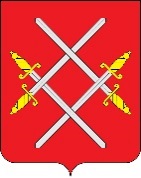 АДМИНИСТРАЦИЯ РУЗСКОГО ГОРОДСКОГО ОКРУГАМОСКОВСКОЙ ОБЛАСТИПОСТАНОВЛЕНИЕот 14.09.2018 №3419О внесении изменений в муниципальную программу Рузского городского округа «Развитие физической культуры и спорта, формирование здорового образа жизни населения в Рузском городском округе» на 2018-2022 годы, утвержденную постановлением Администрации Рузского городского округа от 17.11.2017 № 2676 (в редакции от 09.04.2018 № 1228, от 25.04.2018 № 1514, от 15.06.2018 № 2188, от 11.07.2018 № 2588)В соответствии с бюджетным кодексом Российской Федерации, «Порядком разработки и реализации муниципальных программ Рузского городского округа», утвержденным постановлением Главы Рузского городского округа от 08.11.2017 года №2504 «Об утверждении Порядка разработки и реализации муниципальных программ Рузского городского округа», постановлением Главы Рузского городского округа от 11.09.2017 г. №1566 «О Перечне муниципальных программ Рузского городского округа, действующих с 01.01.2018 года» (с изменениями от 03.11.2017 г. №2479), руководствуясь Уставом  Рузского городского округа, постановляет:1. Муниципальную программу Рузского городского округа «Развитие физической культуры и спорта, формирование здорового образа жизни населения в Рузском городском округе» на 2018-2022 год, утвержденную постановлением администрации Рузского городского округа от 17.11.2017 № 2676 «Об утверждении муниципальной программы «Развитие физической культуры и спорта, формирование здорового образа жизни населения в Рузском городском округе» на 2018-2022 годы»          (в редакции от 09.04.2018 № 1228, от 25.04.2018 № 1514, от 15.06.2018 № 2188, от 11.07.2018 № 2588 ) изложить в новой редакции (прилагается).Разместить настоящее постановление на официальном сайте Рузского городского округа в сети «Интернет». Контроль за выполнением настоящего постановления возложить на заместителя Главы администрации Рузского городского округа И.А. Шиломаеву. Заместитель Главы администрации				                               Д.В. ШведовПриложение к ПостановлениюПриложение к ПостановлениюПриложение к ПостановлениюПриложение к ПостановлениюАдминистрации Рузского городского округаАдминистрации Рузского городского округаАдминистрации Рузского городского округаАдминистрации Рузского городского округаМосковской областиМосковской областиМосковской областиМосковской областиот "___"________________2018г. № ______от "___"________________2018г. № ______от "___"________________2018г. № ______от "___"________________2018г. № ______МУНИЦИПАЛЬНАЯ ПРОГРАММА РУЗСКОГО ГОРОДСКОГО ОКРУГАМУНИЦИПАЛЬНАЯ ПРОГРАММА РУЗСКОГО ГОРОДСКОГО ОКРУГАМУНИЦИПАЛЬНАЯ ПРОГРАММА РУЗСКОГО ГОРОДСКОГО ОКРУГАМУНИЦИПАЛЬНАЯ ПРОГРАММА РУЗСКОГО ГОРОДСКОГО ОКРУГАМУНИЦИПАЛЬНАЯ ПРОГРАММА РУЗСКОГО ГОРОДСКОГО ОКРУГАМУНИЦИПАЛЬНАЯ ПРОГРАММА РУЗСКОГО ГОРОДСКОГО ОКРУГАМУНИЦИПАЛЬНАЯ ПРОГРАММА РУЗСКОГО ГОРОДСКОГО ОКРУГАМУНИЦИПАЛЬНАЯ ПРОГРАММА РУЗСКОГО ГОРОДСКОГО ОКРУГА"Развитие физической культуры и спорта, формирование здорового образа жизни населения в Рузском городском округе" на 2018 – 2022 годы"Развитие физической культуры и спорта, формирование здорового образа жизни населения в Рузском городском округе" на 2018 – 2022 годы"Развитие физической культуры и спорта, формирование здорового образа жизни населения в Рузском городском округе" на 2018 – 2022 годы"Развитие физической культуры и спорта, формирование здорового образа жизни населения в Рузском городском округе" на 2018 – 2022 годы"Развитие физической культуры и спорта, формирование здорового образа жизни населения в Рузском городском округе" на 2018 – 2022 годы"Развитие физической культуры и спорта, формирование здорового образа жизни населения в Рузском городском округе" на 2018 – 2022 годы"Развитие физической культуры и спорта, формирование здорового образа жизни населения в Рузском городском округе" на 2018 – 2022 годы"Развитие физической культуры и спорта, формирование здорового образа жизни населения в Рузском городском округе" на 2018 – 2022 годы"Развитие физической культуры и спорта, формирование здорового образа жизни населения в Рузском городском округе" на 2018 – 2022 годы"Развитие физической культуры и спорта, формирование здорового образа жизни населения в Рузском городском округе" на 2018 – 2022 годы"Развитие физической культуры и спорта, формирование здорового образа жизни населения в Рузском городском округе" на 2018 – 2022 годы"Развитие физической культуры и спорта, формирование здорового образа жизни населения в Рузском городском округе" на 2018 – 2022 годы"Развитие физической культуры и спорта, формирование здорового образа жизни населения в Рузском городском округе" на 2018 – 2022 годы"Развитие физической культуры и спорта, формирование здорового образа жизни населения в Рузском городском округе" на 2018 – 2022 годы"Развитие физической культуры и спорта, формирование здорового образа жизни населения в Рузском городском округе" на 2018 – 2022 годы"Развитие физической культуры и спорта, формирование здорового образа жизни населения в Рузском городском округе" на 2018 – 2022 годыПриложение № 1Приложение № 1Приложение № 1Приложение № 1Приложение № 1Приложение № 1Приложение № 1 к муниципальной программе Рузского городского округа «Развитие физической культуры и спорта, формирование здорового  к муниципальной программе Рузского городского округа «Развитие физической культуры и спорта, формирование здорового  к муниципальной программе Рузского городского округа «Развитие физической культуры и спорта, формирование здорового  к муниципальной программе Рузского городского округа «Развитие физической культуры и спорта, формирование здорового  к муниципальной программе Рузского городского округа «Развитие физической культуры и спорта, формирование здорового  к муниципальной программе Рузского городского округа «Развитие физической культуры и спорта, формирование здорового  к муниципальной программе Рузского городского округа «Развитие физической культуры и спорта, формирование здорового образа жизни населения Рузского городского округа" на 2018 – 2022 г.образа жизни населения Рузского городского округа" на 2018 – 2022 г.образа жизни населения Рузского городского округа" на 2018 – 2022 г.образа жизни населения Рузского городского округа" на 2018 – 2022 г.образа жизни населения Рузского городского округа" на 2018 – 2022 г.образа жизни населения Рузского городского округа" на 2018 – 2022 г.образа жизни населения Рузского городского округа" на 2018 – 2022 г.ПАСПОРТ МУНИЦИПАЛЬНОЙ ПРОГРАММЫ РУЗСКОГО ГОРОДСКОГО ОКРУГАПАСПОРТ МУНИЦИПАЛЬНОЙ ПРОГРАММЫ РУЗСКОГО ГОРОДСКОГО ОКРУГАПАСПОРТ МУНИЦИПАЛЬНОЙ ПРОГРАММЫ РУЗСКОГО ГОРОДСКОГО ОКРУГАПАСПОРТ МУНИЦИПАЛЬНОЙ ПРОГРАММЫ РУЗСКОГО ГОРОДСКОГО ОКРУГАПАСПОРТ МУНИЦИПАЛЬНОЙ ПРОГРАММЫ РУЗСКОГО ГОРОДСКОГО ОКРУГАПАСПОРТ МУНИЦИПАЛЬНОЙ ПРОГРАММЫ РУЗСКОГО ГОРОДСКОГО ОКРУГАПАСПОРТ МУНИЦИПАЛЬНОЙ ПРОГРАММЫ РУЗСКОГО ГОРОДСКОГО ОКРУГА"Развитие физической культуры и спорта, формирование здорового образа жизни населения в Рузском городском округе" на 2018 – 2022 годы"Развитие физической культуры и спорта, формирование здорового образа жизни населения в Рузском городском округе" на 2018 – 2022 годы"Развитие физической культуры и спорта, формирование здорового образа жизни населения в Рузском городском округе" на 2018 – 2022 годы"Развитие физической культуры и спорта, формирование здорового образа жизни населения в Рузском городском округе" на 2018 – 2022 годы"Развитие физической культуры и спорта, формирование здорового образа жизни населения в Рузском городском округе" на 2018 – 2022 годы"Развитие физической культуры и спорта, формирование здорового образа жизни населения в Рузском городском округе" на 2018 – 2022 годы"Развитие физической культуры и спорта, формирование здорового образа жизни населения в Рузском городском округе" на 2018 – 2022 годы"Развитие физической культуры и спорта, формирование здорового образа жизни населения в Рузском городском округе" на 2018 – 2022 годы"Развитие физической культуры и спорта, формирование здорового образа жизни населения в Рузском городском округе" на 2018 – 2022 годы"Развитие физической культуры и спорта, формирование здорового образа жизни населения в Рузском городском округе" на 2018 – 2022 годы"Развитие физической культуры и спорта, формирование здорового образа жизни населения в Рузском городском округе" на 2018 – 2022 годы"Развитие физической культуры и спорта, формирование здорового образа жизни населения в Рузском городском округе" на 2018 – 2022 годы"Развитие физической культуры и спорта, формирование здорового образа жизни населения в Рузском городском округе" на 2018 – 2022 годы"Развитие физической культуры и спорта, формирование здорового образа жизни населения в Рузском городском округе" на 2018 – 2022 годыКоординатор муниципальной программыЗаместитель главы администрации Рузского городского округа  И.А. Шиломаева Заместитель главы администрации Рузского городского округа  И.А. Шиломаева Заместитель главы администрации Рузского городского округа  И.А. Шиломаева Заместитель главы администрации Рузского городского округа  И.А. Шиломаева Заместитель главы администрации Рузского городского округа  И.А. Шиломаева Заместитель главы администрации Рузского городского округа  И.А. Шиломаева Муниципальный заказчик  программыАдминистрация Рузского городского округа;                                                                                                                                                                  Муниципальное казенное учреждение Рузского городского округа "Комитет по физической культуре и спорту"Администрация Рузского городского округа;                                                                                                                                                                  Муниципальное казенное учреждение Рузского городского округа "Комитет по физической культуре и спорту"Администрация Рузского городского округа;                                                                                                                                                                  Муниципальное казенное учреждение Рузского городского округа "Комитет по физической культуре и спорту"Администрация Рузского городского округа;                                                                                                                                                                  Муниципальное казенное учреждение Рузского городского округа "Комитет по физической культуре и спорту"Администрация Рузского городского округа;                                                                                                                                                                  Муниципальное казенное учреждение Рузского городского округа "Комитет по физической культуре и спорту"Администрация Рузского городского округа;                                                                                                                                                                  Муниципальное казенное учреждение Рузского городского округа "Комитет по физической культуре и спорту"Цель муниципальной программыОбеспечение возможностей жителям Рузского городского округа систематически заниматься физической культурой и спортом;                                                                                                                                           Создание условий для укрепления здоровья населения путем развития инфраструктуры спорта, популяризация массового спорта, приобщение различных слоев населения к регулярным занятием физической культурой и спортом;                                                       Подготовка спортивного резерва Рузского городского округа;
Развитие спорта высших достижений Рузского городского округа;
Повышение качества жизни население Рузского городского округа, путём развития услуг в сфере физической культуры и спорта;
Обеспечение эффективного финансового, информационного, методического и кадрового сопровождения деятельности организаций в сфере физической культуры и спорта Рузского городского округа.Обеспечение возможностей жителям Рузского городского округа систематически заниматься физической культурой и спортом;                                                                                                                                           Создание условий для укрепления здоровья населения путем развития инфраструктуры спорта, популяризация массового спорта, приобщение различных слоев населения к регулярным занятием физической культурой и спортом;                                                       Подготовка спортивного резерва Рузского городского округа;
Развитие спорта высших достижений Рузского городского округа;
Повышение качества жизни население Рузского городского округа, путём развития услуг в сфере физической культуры и спорта;
Обеспечение эффективного финансового, информационного, методического и кадрового сопровождения деятельности организаций в сфере физической культуры и спорта Рузского городского округа.Обеспечение возможностей жителям Рузского городского округа систематически заниматься физической культурой и спортом;                                                                                                                                           Создание условий для укрепления здоровья населения путем развития инфраструктуры спорта, популяризация массового спорта, приобщение различных слоев населения к регулярным занятием физической культурой и спортом;                                                       Подготовка спортивного резерва Рузского городского округа;
Развитие спорта высших достижений Рузского городского округа;
Повышение качества жизни население Рузского городского округа, путём развития услуг в сфере физической культуры и спорта;
Обеспечение эффективного финансового, информационного, методического и кадрового сопровождения деятельности организаций в сфере физической культуры и спорта Рузского городского округа.Обеспечение возможностей жителям Рузского городского округа систематически заниматься физической культурой и спортом;                                                                                                                                           Создание условий для укрепления здоровья населения путем развития инфраструктуры спорта, популяризация массового спорта, приобщение различных слоев населения к регулярным занятием физической культурой и спортом;                                                       Подготовка спортивного резерва Рузского городского округа;
Развитие спорта высших достижений Рузского городского округа;
Повышение качества жизни население Рузского городского округа, путём развития услуг в сфере физической культуры и спорта;
Обеспечение эффективного финансового, информационного, методического и кадрового сопровождения деятельности организаций в сфере физической культуры и спорта Рузского городского округа.Обеспечение возможностей жителям Рузского городского округа систематически заниматься физической культурой и спортом;                                                                                                                                           Создание условий для укрепления здоровья населения путем развития инфраструктуры спорта, популяризация массового спорта, приобщение различных слоев населения к регулярным занятием физической культурой и спортом;                                                       Подготовка спортивного резерва Рузского городского округа;
Развитие спорта высших достижений Рузского городского округа;
Повышение качества жизни население Рузского городского округа, путём развития услуг в сфере физической культуры и спорта;
Обеспечение эффективного финансового, информационного, методического и кадрового сопровождения деятельности организаций в сфере физической культуры и спорта Рузского городского округа.Обеспечение возможностей жителям Рузского городского округа систематически заниматься физической культурой и спортом;                                                                                                                                           Создание условий для укрепления здоровья населения путем развития инфраструктуры спорта, популяризация массового спорта, приобщение различных слоев населения к регулярным занятием физической культурой и спортом;                                                       Подготовка спортивного резерва Рузского городского округа;
Развитие спорта высших достижений Рузского городского округа;
Повышение качества жизни население Рузского городского округа, путём развития услуг в сфере физической культуры и спорта;
Обеспечение эффективного финансового, информационного, методического и кадрового сопровождения деятельности организаций в сфере физической культуры и спорта Рузского городского округа.Перечень подпрограммПодпрограмма 1. «Создание условий для развития физической культуры и спорта»;Подпрограмма 1. «Создание условий для развития физической культуры и спорта»;Подпрограмма 1. «Создание условий для развития физической культуры и спорта»;Подпрограмма 1. «Создание условий для развития физической культуры и спорта»;Подпрограмма 1. «Создание условий для развития физической культуры и спорта»;Подпрограмма 1. «Создание условий для развития физической культуры и спорта»;Перечень подпрограммПодпрограмма 2. «Подготовка спортивного резерва Рузского городского округа»;Подпрограмма 2. «Подготовка спортивного резерва Рузского городского округа»;Подпрограмма 2. «Подготовка спортивного резерва Рузского городского округа»;Подпрограмма 2. «Подготовка спортивного резерва Рузского городского округа»;Подпрограмма 2. «Подготовка спортивного резерва Рузского городского округа»;Подпрограмма 2. «Подготовка спортивного резерва Рузского городского округа»;Перечень подпрограммПодпрограмма 3. «Обеспечивающая подпрограмма».Подпрограмма 3. «Обеспечивающая подпрограмма».Подпрограмма 3. «Обеспечивающая подпрограмма».Подпрограмма 3. «Обеспечивающая подпрограмма».Подпрограмма 3. «Обеспечивающая подпрограмма».Подпрограмма 3. «Обеспечивающая подпрограмма».Источники финансирования муниципальной программыРасходы (тыс. рублей)Расходы (тыс. рублей)Расходы (тыс. рублей)Расходы (тыс. рублей)Расходы (тыс. рублей)Расходы (тыс. рублей)в том числе по годам:Всего2018 год2019 год2020 год2021 год2022 годСредства бюджета Рузского городского округа558 376,8117 588,7110 197,0110 197,0110 197,0110 197,0Средства бюджета Московской области26 424,326 424,30,00,00,00,0Итого584 801,1144 013,0110 197,0110 197,0110 197,0110 197,01. Общая характеристика сферы деятельности, в рамках которой реализуется муниципальная программа.Муниципальная программа Рузского городского округа «Развитие физической культуры и спорта, формирование здорового образа жизни населения в Рузском городском округе на 2018-2022 годы» (далее – Муниципальная программа) разработана во исполнение постановления Постановление Главы Рузского городского округа  от 08.11.2017 № 2504 «Об утверждении Порядка разработки и реализации муниципальных программ Рузского городского округа»  Постановление Главы Рузского городского округа от 11.09.2017 №1566  «О Перечне муниципальных программ Рузского городского округа, действующих с 01.01.2018 года» (в редакции Постановления от 03.11.2017 г. № 2479)Муниципальная программа является  продолжением, муниципальной программы Рузского муниципального района «Развитие физической культуры и спорта в Рузском муниципальном районе на 2015-2019 годы».Цели муниципальной политики в областях реализации Муниципальной программы (физическая культура и спорт) определены в Концепции долгосрочного социально-экономического развития Российской Федерации на период до 2020 года, утвержденной распоряжением Правительства Российской Федерации от 17.11.2008 № 1662-р,  а также в ряде иных нормативных правовых актах Российской Федерации и Московской области: Федеральном законе от 04.12.2007 № 329-ФЗ «О физической культуре и спорте в Российской Федерации»,  Законе Московской области № 226/2008-ОЗ «О физической культуре и спорте в Московской области».В целом к числу приоритетных направлений развития физической культуры и спорта следует отнести:- вовлечение граждан, прежде всего детей и молодежи, в регулярные занятия физической культурой и спортом;- повышение количества и доступности объектов спорта, в том числе для лиц с ограниченными возможностями здоровья и инвалидов; установка ограждений, приобретение основных средств для футбольного поля;- усиление конкурентоспособности районного спорта на областных соревнованиях. В связи с разнонаправленностью приоритетных направлений Муниципальной программы возникла необходимость выделения отдельных структурных компонентов (подпрограмм), выступающих гибкими управленческими инструментами реализации Муниципальной программы.Муниципальная программа включает в себя 3 подпрограммы, достижение целей и решение задач которых будет способствовать выполнению интегрированных целей муниципальной программы.Подпрограмма 1. «Создание условий для развития физической культуры и спорта».
Подпрограмма направлена на обеспечение динамичного развития сферы физической культуры и спорта и содержит описание конкретных шагов, способствующих вовлечению жителей региона в систематические занятия физической культурой и спортом, созданию условий для занятий спортом инвалидов и лиц с ограниченными возможностями здоровья, развитию спортивной инфраструктуры региона, совершенствованию системы социальной поддержки спортсменов, тренеров и специалистов, работающих в сфере физической культуры и спорта. Создание условий по формированию у молодежи потребностей к занятию физической культурой и спортом, здоровому образу жизни, а также развитию физической культуры и спорта . Создание благоприятной среды для укрепления здоровья населения путем развития инфраструктуры спорта.  Популяризация массового спорта. Приобщение различных слоев населения к регулярным занятиям физической культурой и спортом.Подпрограмма 2. «Подготовка спортивного резерва Рузского городского округа».                                                                                                                                                            Обеспечение условий для развития на территории  Рузского городского округа  спортивной школы.  Две основные задачи - воспитание здорового подрастающего поколения и подготовка резерва для спорта высших достижений.
Подпрограмма 3. «Обеспечивающая подпрограмма».
Подпрограмма направлена на повышение эффективности управления муниципальными финансами и использования муниципального имущества при реализации муниципальной программы, развитие социального партнерства в деятельности Комитета по физической культуре спорту. В рамках работы по заявленным выше приоритетным направлениям развития подведомственных отраслей предполагается уделить особое внимание решению следующих вопросов:- повышению охвата населения массовыми физкультурно-спортивными мероприятиями. Отмечена ярко выраженная положительная динамика роста числа жителей, систематически занимающихся физической культурой и спортом. Так численность лиц, систематически занимающихся физической культурой и спортом в Рузском городском округе, за 2017 год составила 38,5 % населения района.
- увеличению числа и повышению уровня доступности спортивных объектов в первую очередь в  Рузском городском округе, имеющих  обеспеченность спортивными сооружениями. В настоящее время в Рузском горордском округе имеется 203 спортивных сооружений (в том числе спортивных залов - 36, плоскостных спортивных сооружений – 120, плавательных бассейнов- 8, 39- прочих сооружений). 
При существующей динамике роста положительных результатов в развитии сферы физической культуры и спорта Рузского городского округа остаются нерешенными следующие проблемы: количество занимающихся физической культурой и спортом необходимо довести до показателя в 38 процентов; отмечается недостаточная вовлеченность в систематические занятия физической культурой и спортом отдельных категорий граждан (людей с ограниченными возможностями здоровья, инвалидов, пенсионеров), в том числе в связи с отсутствием на спортивных объектах необходимых для них условий; наличии хорошей обеспеченности спортивными объектами в Рузском районе связанно с размещением федеральных и ведомственных спортивных сооружений, где население не имеет свободного доступа для занятия спортом на данных объектах; большая часть спортивных сооружений требует модернизации и реконструкции; недостаточная информированность населения о спортивных мероприятиях, отсутствие единого информационного «спортивного поля»; недостаточное количество штатных работников отрасли физической культуры и спорта.
Детальное описание состояния и перспектив развития физической культуры и спорта в Рузском районе приведено в Подпрограмме «Создание условий для развития физической культуры и спорта».   Характеристика основных мероприятий Программы приведена в перечнях мероприятий подпрограмм в приложении № 7 к Программе. Мероприятия сгруппированы в соответствии с задачами Программы.2. Оценка результатов реализации Программы
Система   показателей эффективности реализации Программы приведена в приложении №2 к Программе.
Состав показателей эффективности реализации Программы увязан с основными мероприятиями и позволяет оценить ожидаемые результаты и эффективность ее реализации на период до 2022 года.3. Прогноз развития ситуации в ходе реализации муниципальной программы  Основными результатами реализации муниципальной программы станут:1. В сфере физической культуры и спорта: обеспечение возможностей жителям Рузского городского округа систематически заниматься физической культурой и спортом, в том числе:- увеличение числа жителей Рузского городского округа, вовлеченных в систематические занятия физической культурой и спортом, к 2022 года до 27 777  человек ;- Доля учащихся и студентов, систематически занимающихся физической культурой и спорта, в общей численности учащихся и студентов к 2022 году до 87 %;Подробное описание результатов и влияния изменения объемов финансирования на степень выполнения запланированных результатов приведены в соответствующих подпрограммах Муниципальной программы.4. Перечень подпрограмм муниципальной программыВ состав муниципальной программы входят следующие подпрограммы:Подпрограмма 1. «Создание условий для развития физической культуры и спорта»;Подпрограмма 2. «Подготовка спортивного резерва Рузского городского округа»                                           Подпрограмма 3. «Обеспечивающая подпрограмма».5. Цель  муниципальной программыВ соответствии с указанными выше основными направлениями реализации Муниципальной программы сформулированы следующие основные цели:1. Обеспечение возможностей жителям Рузского городского округа систематически заниматься физической культурой и спортом.Достижению указанной цели будет способствовать выполнение следующих задач:1.1 увеличение числа жителей Рузского городского округа, систематически занимающихся физической культурой и спортом;1.2 реализация государственной системы подготовленности различных возрастных групп населения, сдача нормативов физкультурного комплекса ГТО.1.3 увеличение фактической обеспеченности Рузского городского округа объектами спорта и повышение эффективности их использования;1.4 пропаганда физической культуры и спорта     6. Обобщённая характеристика мероприятий муниципальной программы с обоснованием необходимости их осуществления
Мероприятия Муниципальной программы представляют собой совокупность мероприятий, входящих в состав подпрограмм.
Внутри подпрограмм Муниципальной программы мероприятия сгруппированы исходя из принципа соотнесения с показателем (задачей), достижению которого способствует их выполнение.
Перечни мероприятий приведены в соответствующих подпрограммах Муниципальной программы. (Приложение № 7 к Программе).             7. Финансирование Муниципальной программы
Финансирование Муниципальной программы планируется с использованием различных уровней бюджетной системы Российской Федерации. Информация об объемах финансовых средств, необходимых для реализации Муниципальной программы, приведена в паспорте Муниципальной программы. Обоснование объемов финансовых ресурсов, необходимых для реализации мероприятий, предусмотренных Муниципальной программой, приведено в приложении № 6 Муниципальной программы. 8. Методика расчета значений показателей
эффективности реализации Муниципальной программы
Методика расчета значений показателей эффективности реализаци муниципальной программы Рузского городского округа  "Развитие физической культуры и спорта, формирование здорового образа жизни населения в Рузском городском округе на 2018 – 2022 годы" (приложение № 8 к Программе).9. Порядок взаимодействия ответственного за выполнение мероприятия подпрограммы с заказчиком Муниципальной программы                                                                                                                                                                                  Координатор Программы - заместитель главы администрации Рузского городского округа И.А. Шиломаева. 
Ответственный за выполнение мероприятия муниципальной программы (подпрограммы) – Комитет по физической культуре и спорту. Проект муниципальной программы согласовывается с Отделом правового обеспечения, Финансовым Управлением, Управлением экономического развития и АПК, Контрольно-счетной палатой Рузского городского округа. Сформированный проект утверждается Постановлением Главы администрации Рузского городского округа. МКУ РГО "Комитет по физической культуре и спорту", является разработчиком Муниципальной программы и организует текущее управление реализацией Муниципальной программы и взаимодействие с ответственными за выполнение мероприятий Муниципальной программы. Ответственные за выполнение мероприятий Муниципальной программы: участвуют в обсуждении вопросов, связанных с реализацией и финансированием Муниципальной программы; получают средства бюджета Рузского городского округа , предусмотренные на реализацию мероприятий Муниципальной программы, и обеспечивают их целевое использование; обеспечивают контроль за выполнением мероприятий Муниципальной программы; готовят и представляют администрации Рузского городского округа  отчеты о реализации мероприятий Муниципальной программы. 10. Контроль и отчетность при реализации муниципальной программы.                                                                                                                                                                                                                                                 Контроль за реализацией программы осуществляется в соответствии с разделом, Контроль за реализацией программы, Порядка разработки и реализации муниципальных программ Рузского  городского твержденного Постановлением Главы Рузского Городского Округа от 08.11.2017.№ 2504.Приложение № 2Приложение № 2Приложение № 2Приложение № 2Приложение № 2Приложение № 2Приложение № 2Приложение № 2Приложение № 2Приложение № 2Приложение № 2 к муниципальной программе Рузского городского округа «Развитие физической культуры и спорта, формирование здорового  к муниципальной программе Рузского городского округа «Развитие физической культуры и спорта, формирование здорового  к муниципальной программе Рузского городского округа «Развитие физической культуры и спорта, формирование здорового  к муниципальной программе Рузского городского округа «Развитие физической культуры и спорта, формирование здорового  к муниципальной программе Рузского городского округа «Развитие физической культуры и спорта, формирование здорового  к муниципальной программе Рузского городского округа «Развитие физической культуры и спорта, формирование здорового  к муниципальной программе Рузского городского округа «Развитие физической культуры и спорта, формирование здорового  к муниципальной программе Рузского городского округа «Развитие физической культуры и спорта, формирование здорового  к муниципальной программе Рузского городского округа «Развитие физической культуры и спорта, формирование здорового  к муниципальной программе Рузского городского округа «Развитие физической культуры и спорта, формирование здорового  к муниципальной программе Рузского городского округа «Развитие физической культуры и спорта, формирование здорового образа жизни населения Рузского городского округа" на 2018 – 2022 г.образа жизни населения Рузского городского округа" на 2018 – 2022 г.образа жизни населения Рузского городского округа" на 2018 – 2022 г.образа жизни населения Рузского городского округа" на 2018 – 2022 г.образа жизни населения Рузского городского округа" на 2018 – 2022 г.образа жизни населения Рузского городского округа" на 2018 – 2022 г.образа жизни населения Рузского городского округа" на 2018 – 2022 г.образа жизни населения Рузского городского округа" на 2018 – 2022 г.образа жизни населения Рузского городского округа" на 2018 – 2022 г.образа жизни населения Рузского городского округа" на 2018 – 2022 г.образа жизни населения Рузского городского округа" на 2018 – 2022 г.ПЛАНИРУЕМЫЕ РЕЗУЛЬТАТЫ РЕАЛИЗАЦИИ МУНИЦИПАЛЬНОЙ ПРОГРАММЫ РУЗСКОГО ГОРОДСКОГО ОКРУГАПЛАНИРУЕМЫЕ РЕЗУЛЬТАТЫ РЕАЛИЗАЦИИ МУНИЦИПАЛЬНОЙ ПРОГРАММЫ РУЗСКОГО ГОРОДСКОГО ОКРУГАПЛАНИРУЕМЫЕ РЕЗУЛЬТАТЫ РЕАЛИЗАЦИИ МУНИЦИПАЛЬНОЙ ПРОГРАММЫ РУЗСКОГО ГОРОДСКОГО ОКРУГАПЛАНИРУЕМЫЕ РЕЗУЛЬТАТЫ РЕАЛИЗАЦИИ МУНИЦИПАЛЬНОЙ ПРОГРАММЫ РУЗСКОГО ГОРОДСКОГО ОКРУГАПЛАНИРУЕМЫЕ РЕЗУЛЬТАТЫ РЕАЛИЗАЦИИ МУНИЦИПАЛЬНОЙ ПРОГРАММЫ РУЗСКОГО ГОРОДСКОГО ОКРУГАПЛАНИРУЕМЫЕ РЕЗУЛЬТАТЫ РЕАЛИЗАЦИИ МУНИЦИПАЛЬНОЙ ПРОГРАММЫ РУЗСКОГО ГОРОДСКОГО ОКРУГАПЛАНИРУЕМЫЕ РЕЗУЛЬТАТЫ РЕАЛИЗАЦИИ МУНИЦИПАЛЬНОЙ ПРОГРАММЫ РУЗСКОГО ГОРОДСКОГО ОКРУГАПЛАНИРУЕМЫЕ РЕЗУЛЬТАТЫ РЕАЛИЗАЦИИ МУНИЦИПАЛЬНОЙ ПРОГРАММЫ РУЗСКОГО ГОРОДСКОГО ОКРУГАПЛАНИРУЕМЫЕ РЕЗУЛЬТАТЫ РЕАЛИЗАЦИИ МУНИЦИПАЛЬНОЙ ПРОГРАММЫ РУЗСКОГО ГОРОДСКОГО ОКРУГАПЛАНИРУЕМЫЕ РЕЗУЛЬТАТЫ РЕАЛИЗАЦИИ МУНИЦИПАЛЬНОЙ ПРОГРАММЫ РУЗСКОГО ГОРОДСКОГО ОКРУГАПЛАНИРУЕМЫЕ РЕЗУЛЬТАТЫ РЕАЛИЗАЦИИ МУНИЦИПАЛЬНОЙ ПРОГРАММЫ РУЗСКОГО ГОРОДСКОГО ОКРУГА"Развитие физической культуры и спорта, формирование здорового образа жизни населения в Рузском городском округе" на 2018 – 2022 годы"Развитие физической культуры и спорта, формирование здорового образа жизни населения в Рузском городском округе" на 2018 – 2022 годы"Развитие физической культуры и спорта, формирование здорового образа жизни населения в Рузском городском округе" на 2018 – 2022 годы"Развитие физической культуры и спорта, формирование здорового образа жизни населения в Рузском городском округе" на 2018 – 2022 годы"Развитие физической культуры и спорта, формирование здорового образа жизни населения в Рузском городском округе" на 2018 – 2022 годы"Развитие физической культуры и спорта, формирование здорового образа жизни населения в Рузском городском округе" на 2018 – 2022 годы"Развитие физической культуры и спорта, формирование здорового образа жизни населения в Рузском городском округе" на 2018 – 2022 годы"Развитие физической культуры и спорта, формирование здорового образа жизни населения в Рузском городском округе" на 2018 – 2022 годы"Развитие физической культуры и спорта, формирование здорового образа жизни населения в Рузском городском округе" на 2018 – 2022 годы"Развитие физической культуры и спорта, формирование здорового образа жизни населения в Рузском городском округе" на 2018 – 2022 годы"Развитие физической культуры и спорта, формирование здорового образа жизни населения в Рузском городском округе" на 2018 – 2022 годы№ п/пПланируемые результаты реализации муниципальной программы Тип показателяЕдиница измеренияБазовое значение на начало реализации программы (подпрограммы)Планируемое значение  по годам реализацииПланируемое значение  по годам реализацииПланируемое значение  по годам реализацииПланируемое значение  по годам реализацииПланируемое значение  по годам реализацииНомер основного мероприятия в перечне мероприятий программы (подпрограммы)№ п/пПланируемые результаты реализации муниципальной программы Тип показателяЕдиница измеренияБазовое значение на начало реализации программы (подпрограммы)2018 год2019 год2020 год2021 год2022 годНомер основного мероприятия в перечне мероприятий программы (подпрограммы)1234567891011Подпрограмма 1. «Создание условий для развития физической культуры и спорта»Подпрограмма 1. «Создание условий для развития физической культуры и спорта»Подпрограмма 1. «Создание условий для развития физической культуры и спорта»Подпрограмма 1. «Создание условий для развития физической культуры и спорта»Подпрограмма 1. «Создание условий для развития физической культуры и спорта»Подпрограмма 1. «Создание условий для развития физической культуры и спорта»Подпрограмма 1. «Создание условий для развития физической культуры и спорта»Подпрограмма 1. «Создание условий для развития физической культуры и спорта»Подпрограмма 1. «Создание условий для развития физической культуры и спорта»Подпрограмма 1. «Создание условий для развития физической культуры и спорта»Подпрограмма 1. «Создание условий для развития физической культуры и спорта»1.1.Доля жителей муниципального образования Московской области, систематически занимающихся физической культурой и спортом, в общей численности населения муниципального образования Московской области государственная программа Московской области «Спорт Подмосковья»Процент %38,538,540,543,64444,21.2.Количество жителей муниципального образования Московской области, систематически занимающихся физической культурой и спортом государственная программа Московской области «Спорт Подмосковья»(тыс. чел.)24 15024 19525 45227 40027 65227 7771.3.Доля учащихся и студентов, систематически занимающихся физической культурой и спортом, в общей численности учащихся и студентовгосударственная программа Московской области «Спорт Подмосковья»Процент %7777818586871.4.Доля населения Московской области, занятого в экономике, занимающегося физической культурой и спортом, в общей численности населения, занятого в экономикегосударственная программа Московской области «Спорт Подмосковья»Процент %212125,328,929,3301.5.Доля жителей муниципального образования Московской области, выполнивших нормативы Всероссийского физкультурно-спортивного комплекса «Готов к труду и обороне» (ГТО), в общей численности населения, принявшего участия в сдаче нормативов Всероссийского физкультурно-спортивного комплекса «Готов к труду и обороне» (ГТО)государственная программа Московской области «Спорт Подмосковья»Процент %303030,330,630,931,21.6.Доля обучающихся и студентов муниципального образования Московской области, выполнивших нормативы Всероссийского физкультурно-спортивного комплекса «Готов к труду и обороне» (ГТО), в общей численности обучающихся и студентов, принявших участие в сдаче нормативов Всероссийского физкультурно-спортивного комплекса «Готов к труду и обороне» (ГТО)государственная программа Московской области «Спорт Подмосковья»Процент %505050,350,650,951,21.7.Фактическая обеспеченность населения Московской области объектами спорта (единовременная пропускная способность объектов спорта) на 10 000 населениягосударственная программа Московской области «Спорт Подмосковья»человек на 10 000 населения0,900,900,910,920,930,941.8.Эффективность использования существующих объектов спортагосударственная программа Московской области «Спорт Подмосковья»Процент %0,800,800,810,820,830,841.9.Количество введенных в эксплуатацию спортивных объектовгосударственная программа Московской области «Спорт Подмосковья»Единиц1111111.10.В том числе количество реконструированных объектов физической культуры и спортагосударственная программа Московской области «Спорт Подмосковья»Единиц1.11.В том числе физкультурно-оздоровительных комплексов по поручению Губернатора Московской области «50 ФОКов»государственная программа Московской области «Спорт Подмосковья»Единиц1100001.12.В том числе количество реконструированных объектов физической культуры и спорта (стадионы или футбольные поля)государственная программа Московской области «Спорт Подмосковья»Единиц1100001.13.Количество плоскостных спортивных сооружений, на которых проведен капитальный ремонтгосударственная программа Московской области «Спорт Подмосковья»Единиц1010001.14.Доля лиц с ограниченными возможностями здоровья и инвалидов, систематически занимающихся физической культурой и спортом, в общей численности указанной категории населения, проживающих в Московской областигосударственная программа Московской области «Спорт Подмосковья»Процент %888,28,58,89,11.15.Доля жителей Московской области, занимающихся в спортивных организациях, в общей численности детей и молодежи в возрасте 6-15 летгосударственная программа Московской области «Спорт Подмосковья»Процент %343434,534,83535,31.16.Доля граждан, муниципального образования Московской области, занимающихся физической культурой и спортом по месту работы, в общей численности населения, занятого в экономики государственная программа Московской области «Спорт Подмосковья»Процент %2121212121211.17.«Доля средств муниципальных программ в сфере физической культуры и спорта, предоставленных социально ориентированным некоммерческим организациям»государственная программа Московской области «Спорт Подмосковья»Процент %000000Подпрограмма 2. «Подготовка спортивного резерва Рузского городского округа»Подпрограмма 2. «Подготовка спортивного резерва Рузского городского округа»Подпрограмма 2. «Подготовка спортивного резерва Рузского городского округа»Подпрограмма 2. «Подготовка спортивного резерва Рузского городского округа»Подпрограмма 2. «Подготовка спортивного резерва Рузского городского округа»Подпрограмма 2. «Подготовка спортивного резерва Рузского городского округа»Подпрограмма 2. «Подготовка спортивного резерва Рузского городского округа»Подпрограмма 2. «Подготовка спортивного резерва Рузского городского округа»Подпрограмма 2. «Подготовка спортивного резерва Рузского городского округа»Подпрограмма 2. «Подготовка спортивного резерва Рузского городского округа»1.1.Доля организаций, оказывающих услуги по спортивной подготовке в соответствии с федеральными стандартами спортивной подготовки, в общем количестве организаций в сфере физической культуры и спорта Московской области, в том числе для лиц с ограниченными возможностямигосударственная программа Московской области «Спорт Подмосковья»Процент %1001001001001001001.2.Доля занимающихся на этапе высшего спортивного мастерства в организациях, осуществляющих спортивную подготовку, в общем количестве занимающихся на этапе совершенствования спортивного мастерства в организациях, осуществляющих спортивную подготовку в Рузском городском округеПроцент %100100100100100100Приложение № 3Приложение № 3Приложение № 3Приложение № 3Приложение № 3Приложение № 3Приложение № 3Приложение № 3Приложение № 3Приложение № 3 к муниципальной программе Рузского городского округа «Развитие физической культуры и спорта, формирование здорового  к муниципальной программе Рузского городского округа «Развитие физической культуры и спорта, формирование здорового  к муниципальной программе Рузского городского округа «Развитие физической культуры и спорта, формирование здорового  к муниципальной программе Рузского городского округа «Развитие физической культуры и спорта, формирование здорового  к муниципальной программе Рузского городского округа «Развитие физической культуры и спорта, формирование здорового  к муниципальной программе Рузского городского округа «Развитие физической культуры и спорта, формирование здорового  к муниципальной программе Рузского городского округа «Развитие физической культуры и спорта, формирование здорового  к муниципальной программе Рузского городского округа «Развитие физической культуры и спорта, формирование здорового  к муниципальной программе Рузского городского округа «Развитие физической культуры и спорта, формирование здорового  к муниципальной программе Рузского городского округа «Развитие физической культуры и спорта, формирование здорового образа жизни населения Рузского городского округа» на 2018 – 2022 г.образа жизни населения Рузского городского округа» на 2018 – 2022 г.образа жизни населения Рузского городского округа» на 2018 – 2022 г.образа жизни населения Рузского городского округа» на 2018 – 2022 г.образа жизни населения Рузского городского округа» на 2018 – 2022 г.образа жизни населения Рузского городского округа» на 2018 – 2022 г.образа жизни населения Рузского городского округа» на 2018 – 2022 г.образа жизни населения Рузского городского округа» на 2018 – 2022 г.образа жизни населения Рузского городского округа» на 2018 – 2022 г.образа жизни населения Рузского городского округа» на 2018 – 2022 г.ПАСПОРТ ПОДПРОГРАММЫ 1ПАСПОРТ ПОДПРОГРАММЫ 1ПАСПОРТ ПОДПРОГРАММЫ 1ПАСПОРТ ПОДПРОГРАММЫ 1ПАСПОРТ ПОДПРОГРАММЫ 1ПАСПОРТ ПОДПРОГРАММЫ 1ПАСПОРТ ПОДПРОГРАММЫ 1ПАСПОРТ ПОДПРОГРАММЫ 1ПАСПОРТ ПОДПРОГРАММЫ 1ПАСПОРТ ПОДПРОГРАММЫ 1«Создание условий для развития физической культуры и спорта»
«Создание условий для развития физической культуры и спорта»
«Создание условий для развития физической культуры и спорта»
«Создание условий для развития физической культуры и спорта»
«Создание условий для развития физической культуры и спорта»
«Создание условий для развития физической культуры и спорта»
«Создание условий для развития физической культуры и спорта»
«Создание условий для развития физической культуры и спорта»
«Создание условий для развития физической культуры и спорта»
«Создание условий для развития физической культуры и спорта»
Муниципальный заказчик подпрограммы       Муниципальное казенное учреждение Рузского городского округа "Комитет по физической культуре и спорту"Муниципальное казенное учреждение Рузского городского округа "Комитет по физической культуре и спорту"Муниципальное казенное учреждение Рузского городского округа "Комитет по физической культуре и спорту"Муниципальное казенное учреждение Рузского городского округа "Комитет по физической культуре и спорту"Муниципальное казенное учреждение Рузского городского округа "Комитет по физической культуре и спорту"Муниципальное казенное учреждение Рузского городского округа "Комитет по физической культуре и спорту"Муниципальное казенное учреждение Рузского городского округа "Комитет по физической культуре и спорту"Муниципальное казенное учреждение Рузского городского округа "Комитет по физической культуре и спорту"Муниципальное казенное учреждение Рузского городского округа "Комитет по физической культуре и спорту"Источники финансирования подпрограммы по годам реализации и главным распорядителям бюджетных средств, в том числе по годам:Главный распорядитель бюджетных средств     Источник финансированияИсточник финансированияРасходы (тыс. рублей)                                   Расходы (тыс. рублей)                                   Расходы (тыс. рублей)                                   Расходы (тыс. рублей)                                   Расходы (тыс. рублей)                                   Расходы (тыс. рублей)                                   Источники финансирования подпрограммы по годам реализации и главным распорядителям бюджетных средств, в том числе по годам:Главный распорядитель бюджетных средств     Источник финансированияИсточник финансирования2018 год       2019 год       2020 год       2021 год       2022 год       ИтогоИсточники финансирования подпрограммы по годам реализации и главным распорядителям бюджетных средств, в том числе по годам:Администрация Рузского городского округа; Муниципальное казенное учреждение Рузского городского округа "Комитет по физической культуре и спорту"Всего:                                        в том числе:   Всего:                                        в том числе:   97 883,570 354,870 354,870 354,870 354,8379 302,8Источники финансирования подпрограммы по годам реализации и главным распорядителям бюджетных средств, в том числе по годам:Администрация Рузского городского округа; Муниципальное казенное учреждение Рузского городского округа "Комитет по физической культуре и спорту"Средства бюджета Рузского городского округаСредства бюджета Рузского городского округа71 459,270 354,870 354,870 354,870 354,8352 878,5Источники финансирования подпрограммы по годам реализации и главным распорядителям бюджетных средств, в том числе по годам:Администрация Рузского городского округа; Муниципальное казенное учреждение Рузского городского округа "Комитет по физической культуре и спорту"Средства бюджета Московской областиСредства бюджета Московской области26 424,30,00,00,00,026 424,3Источники финансирования подпрограммы по годам реализации и главным распорядителям бюджетных средств, в том числе по годам:Администрация Рузского городского округа; Муниципальное казенное учреждение Рузского городского округа "Комитет по физической культуре и спорту"Внебюджетные источникиВнебюджетные источники0,00,00,00,00,00,0Приложение № 4Приложение № 4Приложение № 4Приложение № 4Приложение № 4Приложение № 4Приложение № 4Приложение № 4Приложение № 4Приложение № 4 к муниципальной программе Рузского городского округа «Развитие физической культуры и спорта, формирование здорового  к муниципальной программе Рузского городского округа «Развитие физической культуры и спорта, формирование здорового  к муниципальной программе Рузского городского округа «Развитие физической культуры и спорта, формирование здорового  к муниципальной программе Рузского городского округа «Развитие физической культуры и спорта, формирование здорового  к муниципальной программе Рузского городского округа «Развитие физической культуры и спорта, формирование здорового  к муниципальной программе Рузского городского округа «Развитие физической культуры и спорта, формирование здорового  к муниципальной программе Рузского городского округа «Развитие физической культуры и спорта, формирование здорового  к муниципальной программе Рузского городского округа «Развитие физической культуры и спорта, формирование здорового  к муниципальной программе Рузского городского округа «Развитие физической культуры и спорта, формирование здорового  к муниципальной программе Рузского городского округа «Развитие физической культуры и спорта, формирование здорового образа жизни населения Рузского  городского округа» на 2018 – 2022 г.образа жизни населения Рузского  городского округа» на 2018 – 2022 г.образа жизни населения Рузского  городского округа» на 2018 – 2022 г.образа жизни населения Рузского  городского округа» на 2018 – 2022 г.образа жизни населения Рузского  городского округа» на 2018 – 2022 г.образа жизни населения Рузского  городского округа» на 2018 – 2022 г.образа жизни населения Рузского  городского округа» на 2018 – 2022 г.образа жизни населения Рузского  городского округа» на 2018 – 2022 г.образа жизни населения Рузского  городского округа» на 2018 – 2022 г.образа жизни населения Рузского  городского округа» на 2018 – 2022 г.ПАСПОРТ ПОДПРОГРАММЫ 2ПАСПОРТ ПОДПРОГРАММЫ 2ПАСПОРТ ПОДПРОГРАММЫ 2ПАСПОРТ ПОДПРОГРАММЫ 2ПАСПОРТ ПОДПРОГРАММЫ 2ПАСПОРТ ПОДПРОГРАММЫ 2ПАСПОРТ ПОДПРОГРАММЫ 2ПАСПОРТ ПОДПРОГРАММЫ 2ПАСПОРТ ПОДПРОГРАММЫ 2ПАСПОРТ ПОДПРОГРАММЫ 2«Подготовка спортивного резерва Рузского городского округа»«Подготовка спортивного резерва Рузского городского округа»«Подготовка спортивного резерва Рузского городского округа»«Подготовка спортивного резерва Рузского городского округа»«Подготовка спортивного резерва Рузского городского округа»«Подготовка спортивного резерва Рузского городского округа»«Подготовка спортивного резерва Рузского городского округа»«Подготовка спортивного резерва Рузского городского округа»«Подготовка спортивного резерва Рузского городского округа»«Подготовка спортивного резерва Рузского городского округа»Муниципальный заказчик подпрограммы       Муниципальное казенное учреждение Рузского городского округа "Комитет по физической культуре и спорту"Муниципальное казенное учреждение Рузского городского округа "Комитет по физической культуре и спорту"Муниципальное казенное учреждение Рузского городского округа "Комитет по физической культуре и спорту"Муниципальное казенное учреждение Рузского городского округа "Комитет по физической культуре и спорту"Муниципальное казенное учреждение Рузского городского округа "Комитет по физической культуре и спорту"Муниципальное казенное учреждение Рузского городского округа "Комитет по физической культуре и спорту"Муниципальное казенное учреждение Рузского городского округа "Комитет по физической культуре и спорту"Муниципальное казенное учреждение Рузского городского округа "Комитет по физической культуре и спорту"Муниципальное казенное учреждение Рузского городского округа "Комитет по физической культуре и спорту"Источники финансирования подпрограммы по годам реализации и главным распорядителям бюджетных средств, в том числе по годам:Главный распорядитель бюджетных средств     Источник финансированияИсточник финансированияРасходы (тыс. рублей)                                   Расходы (тыс. рублей)                                   Расходы (тыс. рублей)                                   Расходы (тыс. рублей)                                   Расходы (тыс. рублей)                                   Расходы (тыс. рублей)                                   Источники финансирования подпрограммы по годам реализации и главным распорядителям бюджетных средств, в том числе по годам:Главный распорядитель бюджетных средств     Источник финансированияИсточник финансирования2018 год       2019 год       2020 год       2021 год       2022 год       ИтогоИсточники финансирования подпрограммы по годам реализации и главным распорядителям бюджетных средств, в том числе по годам:Администрация Рузского городского округа; Муниципальное казенное учреждение Рузского городского округа "Комитет по физической культуре и спорту"Всего:                           в том числе:      Всего:                           в том числе:      38 634,433 602,033 602,033 602,033 602,0173 042,4Источники финансирования подпрограммы по годам реализации и главным распорядителям бюджетных средств, в том числе по годам:Администрация Рузского городского округа; Муниципальное казенное учреждение Рузского городского округа "Комитет по физической культуре и спорту"Средства бюджета Рузского городского округаСредства бюджета Рузского городского округа38 634,433 602,033 602,033 602,033 602,0173 042,4Источники финансирования подпрограммы по годам реализации и главным распорядителям бюджетных средств, в том числе по годам:Администрация Рузского городского округа; Муниципальное казенное учреждение Рузского городского округа "Комитет по физической культуре и спорту"Средства бюджета Московской областиСредства бюджета Московской области0,00,00,00,00,00,0Источники финансирования подпрограммы по годам реализации и главным распорядителям бюджетных средств, в том числе по годам:Администрация Рузского городского округа; Муниципальное казенное учреждение Рузского городского округа "Комитет по физической культуре и спорту"Внебюджетные источникиВнебюджетные источники0,00,00,00,00,00,0Приложение № 5Приложение № 5Приложение № 5Приложение № 5Приложение № 5Приложение № 5Приложение № 5Приложение № 5Приложение № 5Приложение № 5 к муниципальной программе Рузского городского округа «Развитие физической культуры и спорта, формирование здорового  к муниципальной программе Рузского городского округа «Развитие физической культуры и спорта, формирование здорового  к муниципальной программе Рузского городского округа «Развитие физической культуры и спорта, формирование здорового  к муниципальной программе Рузского городского округа «Развитие физической культуры и спорта, формирование здорового  к муниципальной программе Рузского городского округа «Развитие физической культуры и спорта, формирование здорового  к муниципальной программе Рузского городского округа «Развитие физической культуры и спорта, формирование здорового  к муниципальной программе Рузского городского округа «Развитие физической культуры и спорта, формирование здорового  к муниципальной программе Рузского городского округа «Развитие физической культуры и спорта, формирование здорового  к муниципальной программе Рузского городского округа «Развитие физической культуры и спорта, формирование здорового  к муниципальной программе Рузского городского округа «Развитие физической культуры и спорта, формирование здорового образа жизни населения Рузского городского округа» на 2018 – 2022 г.образа жизни населения Рузского городского округа» на 2018 – 2022 г.образа жизни населения Рузского городского округа» на 2018 – 2022 г.образа жизни населения Рузского городского округа» на 2018 – 2022 г.образа жизни населения Рузского городского округа» на 2018 – 2022 г.образа жизни населения Рузского городского округа» на 2018 – 2022 г.образа жизни населения Рузского городского округа» на 2018 – 2022 г.образа жизни населения Рузского городского округа» на 2018 – 2022 г.образа жизни населения Рузского городского округа» на 2018 – 2022 г.образа жизни населения Рузского городского округа» на 2018 – 2022 г.ПАСПОРТ ПОДПРОГРАММЫ 3ПАСПОРТ ПОДПРОГРАММЫ 3ПАСПОРТ ПОДПРОГРАММЫ 3ПАСПОРТ ПОДПРОГРАММЫ 3ПАСПОРТ ПОДПРОГРАММЫ 3ПАСПОРТ ПОДПРОГРАММЫ 3ПАСПОРТ ПОДПРОГРАММЫ 3ПАСПОРТ ПОДПРОГРАММЫ 3ПАСПОРТ ПОДПРОГРАММЫ 3ПАСПОРТ ПОДПРОГРАММЫ 3«Обеспечивающая подпрограмма»«Обеспечивающая подпрограмма»«Обеспечивающая подпрограмма»«Обеспечивающая подпрограмма»«Обеспечивающая подпрограмма»«Обеспечивающая подпрограмма»«Обеспечивающая подпрограмма»«Обеспечивающая подпрограмма»«Обеспечивающая подпрограмма»«Обеспечивающая подпрограмма»Муниципальный заказчик подпрограммы       Муниципальное казенное учреждение Рузского городского округа "Комитет по физической культуре и спорту"Муниципальное казенное учреждение Рузского городского округа "Комитет по физической культуре и спорту"Муниципальное казенное учреждение Рузского городского округа "Комитет по физической культуре и спорту"Муниципальное казенное учреждение Рузского городского округа "Комитет по физической культуре и спорту"Муниципальное казенное учреждение Рузского городского округа "Комитет по физической культуре и спорту"Муниципальное казенное учреждение Рузского городского округа "Комитет по физической культуре и спорту"Муниципальное казенное учреждение Рузского городского округа "Комитет по физической культуре и спорту"Муниципальное казенное учреждение Рузского городского округа "Комитет по физической культуре и спорту"Муниципальное казенное учреждение Рузского городского округа "Комитет по физической культуре и спорту"Источники  финансирования    подпрограммы по  годам реализации и  главным распорядителям   бюджетных средств, в том числе по годам:Главный распорядитель бюджетных средств     Источник финансированияИсточник финансированияРасходы (тыс. рублей)                                   Расходы (тыс. рублей)                                   Расходы (тыс. рублей)                                   Расходы (тыс. рублей)                                   Расходы (тыс. рублей)                                   Расходы (тыс. рублей)                                   Источники  финансирования    подпрограммы по  годам реализации и  главным распорядителям   бюджетных средств, в том числе по годам:Главный распорядитель бюджетных средств     Источник финансированияИсточник финансирования2018 год       2019 год       2020 год       2021 год       2022 год       ИтогоИсточники  финансирования    подпрограммы по  годам реализации и  главным распорядителям   бюджетных средств, в том числе по годам:Администрация Рузского городского округа; Муниципальное казенное учреждение Рузского городского округа "Комитет по физической культуре и спорту"Всего:                          в том числе:  Всего:                          в том числе:  7 495,16 240,26 240,26 240,26 240,232 455,9Источники  финансирования    подпрограммы по  годам реализации и  главным распорядителям   бюджетных средств, в том числе по годам:Администрация Рузского городского округа; Муниципальное казенное учреждение Рузского городского округа "Комитет по физической культуре и спорту"Средства бюджета Рузского городского округаСредства бюджета Рузского городского округа7 495,16 240,26 240,26 240,26 240,232 455,9Источники  финансирования    подпрограммы по  годам реализации и  главным распорядителям   бюджетных средств, в том числе по годам:Администрация Рузского городского округа; Муниципальное казенное учреждение Рузского городского округа "Комитет по физической культуре и спорту"Средства бюджета Московской областиСредства бюджета Московской области0,00,00,00,00,00,0Источники  финансирования    подпрограммы по  годам реализации и  главным распорядителям   бюджетных средств, в том числе по годам:Администрация Рузского городского округа; Муниципальное казенное учреждение Рузского городского округа "Комитет по физической культуре и спорту"Внебюджетные источникиВнебюджетные источники0,00,00,00,00,00,0Приложение № 6Приложение № 6Приложение № 6к муниципальной программе  «Развитие физической культуры и спорта, формирование здорового образа жизни населения в Рузском городском округе»  на 2018-2022 годык муниципальной программе  «Развитие физической культуры и спорта, формирование здорового образа жизни населения в Рузском городском округе»  на 2018-2022 годык муниципальной программе  «Развитие физической культуры и спорта, формирование здорового образа жизни населения в Рузском городском округе»  на 2018-2022 годык муниципальной программе  «Развитие физической культуры и спорта, формирование здорового образа жизни населения в Рузском городском округе»  на 2018-2022 годыОбоснование объемов финансовых ресурсов, необходимых для реализации мероприятий подпрограммОбоснование объемов финансовых ресурсов, необходимых для реализации мероприятий подпрограммОбоснование объемов финансовых ресурсов, необходимых для реализации мероприятий подпрограммОбоснование объемов финансовых ресурсов, необходимых для реализации мероприятий подпрограммОбоснование объемов финансовых ресурсов, необходимых для реализации мероприятий подпрограммОбоснование объемов финансовых ресурсов, необходимых для реализации мероприятий подпрограммНаименование   мероприятия    
подпрограммыРасчет необходимых финансовых ресурсов на реализацию мероприятия Общий объем финансовых  
ресурсов, необходимых   
для реализации мероприятия, в том числе по годамОбщий объем финансовых  
ресурсов, необходимых   
для реализации мероприятия, в том числе по годамЭксплуатационные расходы, возникающие в результате реализации мероприятия123445Подпрограмма 1. «Создание условий для развития физической культуры и спорта»Подпрограмма 1. «Создание условий для развития физической культуры и спорта»Подпрограмма 1. «Создание условий для развития физической культуры и спорта»Подпрограмма 1. «Создание условий для развития физической культуры и спорта»Подпрограмма 1. «Создание условий для развития физической культуры и спорта»Подпрограмма 1. «Создание условий для развития физической культуры и спорта»Основное мероприятие 1. Вовлечение жителей Рузского городского округа, в систематические занятия физической культурой и спортом.Основное мероприятие 1. Вовлечение жителей Рузского городского округа, в систематические занятия физической культурой и спортом.Мероприятие 1.1.Проведение официальных массовых физкультурных и спортивных мероприятий  среди различных групп  населения  по  видам спорта и участие спортсменов в соревнованиях различного уровня    Средства Бюджета Рузского городского округаСфмп = Стр+Синв+ Ссуд + Сн.атр+Сна+Си+Аф+Бт+Сэк+Цв+П, где
Сфмп – стоимость проведения комплексных, спортивно-массовых мероприятий среди разных слоев населения Рузского городского округа по видам спорта и участия спортсменов района в соревнованиях различного уровня; Ссуд – стоимость оплаты работы судейского и обслуживающего персонала; Стр – стоимость проезда-700,0; Спр – стоимость питания; Сн.атр – стоимость наградной атрибутики; Синв – стоимость спортивного  инвентаря; Услуги скорой помощи; Биотуалет; мусорные контейнеры, Ареда; Озвучка; Афиши; Контрольные браслеты;Цветы; Призы; Экипировка, приобретение ГСМ, организационный взносы, клещевая обработка, приобретение хозяйственных и канцелярских  товаров, предоставление услуг по организации спортивных мероприятий, лента сигнальная, дымовые шашки,  гранаты для пейнтбола, дер. Брус, лист ОСП, дрова, мишени, изготовление баннера,  вода.      Всего 13 514,9Мероприятие 1.1.Проведение официальных массовых физкультурных и спортивных мероприятий  среди различных групп  населения  по  видам спорта и участие спортсменов в соревнованиях различного уровня    Средства Бюджета Рузского городского округаСфмп = Стр+Синв+ Ссуд + Сн.атр+Сна+Си+Аф+Бт+Сэк+Цв+П, где
Сфмп – стоимость проведения комплексных, спортивно-массовых мероприятий среди разных слоев населения Рузского городского округа по видам спорта и участия спортсменов района в соревнованиях различного уровня; Ссуд – стоимость оплаты работы судейского и обслуживающего персонала; Стр – стоимость проезда-700,0; Спр – стоимость питания; Сн.атр – стоимость наградной атрибутики; Синв – стоимость спортивного  инвентаря; Услуги скорой помощи; Биотуалет; мусорные контейнеры, Ареда; Озвучка; Афиши; Контрольные браслеты;Цветы; Призы; Экипировка, приобретение ГСМ, организационный взносы, клещевая обработка, приобретение хозяйственных и канцелярских  товаров, предоставление услуг по организации спортивных мероприятий, лента сигнальная, дымовые шашки,  гранаты для пейнтбола, дер. Брус, лист ОСП, дрова, мишени, изготовление баннера,  вода.      2018 год2 714,9Мероприятие 1.1.Проведение официальных массовых физкультурных и спортивных мероприятий  среди различных групп  населения  по  видам спорта и участие спортсменов в соревнованиях различного уровня    Средства Бюджета Рузского городского округаСфмп = Стр+Синв+ Ссуд + Сн.атр+Сна+Си+Аф+Бт+Сэк+Цв+П, где
Сфмп – стоимость проведения комплексных, спортивно-массовых мероприятий среди разных слоев населения Рузского городского округа по видам спорта и участия спортсменов района в соревнованиях различного уровня; Ссуд – стоимость оплаты работы судейского и обслуживающего персонала; Стр – стоимость проезда-700,0; Спр – стоимость питания; Сн.атр – стоимость наградной атрибутики; Синв – стоимость спортивного  инвентаря; Услуги скорой помощи; Биотуалет; мусорные контейнеры, Ареда; Озвучка; Афиши; Контрольные браслеты;Цветы; Призы; Экипировка, приобретение ГСМ, организационный взносы, клещевая обработка, приобретение хозяйственных и канцелярских  товаров, предоставление услуг по организации спортивных мероприятий, лента сигнальная, дымовые шашки,  гранаты для пейнтбола, дер. Брус, лист ОСП, дрова, мишени, изготовление баннера,  вода.      2019 год 2 700,0Мероприятие 1.1.Проведение официальных массовых физкультурных и спортивных мероприятий  среди различных групп  населения  по  видам спорта и участие спортсменов в соревнованиях различного уровня    Средства Бюджета Рузского городского округаСфмп = Стр+Синв+ Ссуд + Сн.атр+Сна+Си+Аф+Бт+Сэк+Цв+П, где
Сфмп – стоимость проведения комплексных, спортивно-массовых мероприятий среди разных слоев населения Рузского городского округа по видам спорта и участия спортсменов района в соревнованиях различного уровня; Ссуд – стоимость оплаты работы судейского и обслуживающего персонала; Стр – стоимость проезда-700,0; Спр – стоимость питания; Сн.атр – стоимость наградной атрибутики; Синв – стоимость спортивного  инвентаря; Услуги скорой помощи; Биотуалет; мусорные контейнеры, Ареда; Озвучка; Афиши; Контрольные браслеты;Цветы; Призы; Экипировка, приобретение ГСМ, организационный взносы, клещевая обработка, приобретение хозяйственных и канцелярских  товаров, предоставление услуг по организации спортивных мероприятий, лента сигнальная, дымовые шашки,  гранаты для пейнтбола, дер. Брус, лист ОСП, дрова, мишени, изготовление баннера,  вода.      2020 год 2 700,0Мероприятие 1.1.Проведение официальных массовых физкультурных и спортивных мероприятий  среди различных групп  населения  по  видам спорта и участие спортсменов в соревнованиях различного уровня    Средства Бюджета Рузского городского округаСфмп = Стр+Синв+ Ссуд + Сн.атр+Сна+Си+Аф+Бт+Сэк+Цв+П, где
Сфмп – стоимость проведения комплексных, спортивно-массовых мероприятий среди разных слоев населения Рузского городского округа по видам спорта и участия спортсменов района в соревнованиях различного уровня; Ссуд – стоимость оплаты работы судейского и обслуживающего персонала; Стр – стоимость проезда-700,0; Спр – стоимость питания; Сн.атр – стоимость наградной атрибутики; Синв – стоимость спортивного  инвентаря; Услуги скорой помощи; Биотуалет; мусорные контейнеры, Ареда; Озвучка; Афиши; Контрольные браслеты;Цветы; Призы; Экипировка, приобретение ГСМ, организационный взносы, клещевая обработка, приобретение хозяйственных и канцелярских  товаров, предоставление услуг по организации спортивных мероприятий, лента сигнальная, дымовые шашки,  гранаты для пейнтбола, дер. Брус, лист ОСП, дрова, мишени, изготовление баннера,  вода.      2021 год 2 700,0Мероприятие 1.1.Проведение официальных массовых физкультурных и спортивных мероприятий  среди различных групп  населения  по  видам спорта и участие спортсменов в соревнованиях различного уровня    Средства Бюджета Рузского городского округаСфмп = Стр+Синв+ Ссуд + Сн.атр+Сна+Си+Аф+Бт+Сэк+Цв+П, где
Сфмп – стоимость проведения комплексных, спортивно-массовых мероприятий среди разных слоев населения Рузского городского округа по видам спорта и участия спортсменов района в соревнованиях различного уровня; Ссуд – стоимость оплаты работы судейского и обслуживающего персонала; Стр – стоимость проезда-700,0; Спр – стоимость питания; Сн.атр – стоимость наградной атрибутики; Синв – стоимость спортивного  инвентаря; Услуги скорой помощи; Биотуалет; мусорные контейнеры, Ареда; Озвучка; Афиши; Контрольные браслеты;Цветы; Призы; Экипировка, приобретение ГСМ, организационный взносы, клещевая обработка, приобретение хозяйственных и канцелярских  товаров, предоставление услуг по организации спортивных мероприятий, лента сигнальная, дымовые шашки,  гранаты для пейнтбола, дер. Брус, лист ОСП, дрова, мишени, изготовление баннера,  вода.      2022 год 2 700,0Мероприятие 1.2. Укрепление материально-технической базы центра тестирования ГТО.Средства Бюджета Рузского городского округаЦентр тестирования осуществляет материально-техническое обеспечение участников тестирования, обеспечение спортивным оборудованием и инвентарем, необходимыми для прохождения тестирования 
Стоимость оборудования для центра тестирования ГТО; Спортивный инвентарь, экипировка, спортивные снаряды; материальные запасы с логотопом ГТО.Всего 1 750,0Мероприятие 1.2. Укрепление материально-технической базы центра тестирования ГТО.Средства Бюджета Рузского городского округаЦентр тестирования осуществляет материально-техническое обеспечение участников тестирования, обеспечение спортивным оборудованием и инвентарем, необходимыми для прохождения тестирования 
Стоимость оборудования для центра тестирования ГТО; Спортивный инвентарь, экипировка, спортивные снаряды; материальные запасы с логотопом ГТО.2018 год350,0Мероприятие 1.2. Укрепление материально-технической базы центра тестирования ГТО.Средства Бюджета Рузского городского округаЦентр тестирования осуществляет материально-техническое обеспечение участников тестирования, обеспечение спортивным оборудованием и инвентарем, необходимыми для прохождения тестирования 
Стоимость оборудования для центра тестирования ГТО; Спортивный инвентарь, экипировка, спортивные снаряды; материальные запасы с логотопом ГТО.2019 год 350,0Мероприятие 1.2. Укрепление материально-технической базы центра тестирования ГТО.Средства Бюджета Рузского городского округаЦентр тестирования осуществляет материально-техническое обеспечение участников тестирования, обеспечение спортивным оборудованием и инвентарем, необходимыми для прохождения тестирования 
Стоимость оборудования для центра тестирования ГТО; Спортивный инвентарь, экипировка, спортивные снаряды; материальные запасы с логотопом ГТО.2020 год 350,0Мероприятие 1.2. Укрепление материально-технической базы центра тестирования ГТО.Средства Бюджета Рузского городского округаЦентр тестирования осуществляет материально-техническое обеспечение участников тестирования, обеспечение спортивным оборудованием и инвентарем, необходимыми для прохождения тестирования 
Стоимость оборудования для центра тестирования ГТО; Спортивный инвентарь, экипировка, спортивные снаряды; материальные запасы с логотопом ГТО.2021 год 350,0Мероприятие 1.2. Укрепление материально-технической базы центра тестирования ГТО.Средства Бюджета Рузского городского округаЦентр тестирования осуществляет материально-техническое обеспечение участников тестирования, обеспечение спортивным оборудованием и инвентарем, необходимыми для прохождения тестирования 
Стоимость оборудования для центра тестирования ГТО; Спортивный инвентарь, экипировка, спортивные снаряды; материальные запасы с логотопом ГТО.2022 год 350,0Мероприятие 1.3. Обеспечение деятельности учреждений в части оплаты труда Средства Бюджета Рузского городского округаЗатраты на оплату труда с начислениями на выплаты по оплате труда работников, непосредственно связанных с выполнением работы, включая административно-управленческий персонал, в случаях, установленных стандартами работы, определяются исходя из потребности в количестве штатных единиц работников, принимающих непосредственное участие в выполнении  работы,ФОТ оплаты труда за счет бюджета РГО, с учетом действующего Положения об оплате труда работников Учреждения 211-35 680,6; 213-15 437,7Всего 255 591,6Мероприятие 1.3. Обеспечение деятельности учреждений в части оплаты труда Средства Бюджета Рузского городского округаЗатраты на оплату труда с начислениями на выплаты по оплате труда работников, непосредственно связанных с выполнением работы, включая административно-управленческий персонал, в случаях, установленных стандартами работы, определяются исходя из потребности в количестве штатных единиц работников, принимающих непосредственное участие в выполнении  работы,ФОТ оплаты труда за счет бюджета РГО, с учетом действующего Положения об оплате труда работников Учреждения 211-35 680,6; 213-15 437,72018 год51 118,3Мероприятие 1.3. Обеспечение деятельности учреждений в части оплаты труда Средства Бюджета Рузского городского округаЗатраты на оплату труда с начислениями на выплаты по оплате труда работников, непосредственно связанных с выполнением работы, включая административно-управленческий персонал, в случаях, установленных стандартами работы, определяются исходя из потребности в количестве штатных единиц работников, принимающих непосредственное участие в выполнении  работы,ФОТ оплаты труда за счет бюджета РГО, с учетом действующего Положения об оплате труда работников Учреждения 211-35 680,6; 213-15 437,72019 год 51 118,3Мероприятие 1.3. Обеспечение деятельности учреждений в части оплаты труда Средства Бюджета Рузского городского округаЗатраты на оплату труда с начислениями на выплаты по оплате труда работников, непосредственно связанных с выполнением работы, включая административно-управленческий персонал, в случаях, установленных стандартами работы, определяются исходя из потребности в количестве штатных единиц работников, принимающих непосредственное участие в выполнении  работы,ФОТ оплаты труда за счет бюджета РГО, с учетом действующего Положения об оплате труда работников Учреждения 211-35 680,6; 213-15 437,72020 год 51 118,3Мероприятие 1.3. Обеспечение деятельности учреждений в части оплаты труда Средства Бюджета Рузского городского округаЗатраты на оплату труда с начислениями на выплаты по оплате труда работников, непосредственно связанных с выполнением работы, включая административно-управленческий персонал, в случаях, установленных стандартами работы, определяются исходя из потребности в количестве штатных единиц работников, принимающих непосредственное участие в выполнении  работы,ФОТ оплаты труда за счет бюджета РГО, с учетом действующего Положения об оплате труда работников Учреждения 211-35 680,6; 213-15 437,72021 год 51 118,3Мероприятие 1.3. Обеспечение деятельности учреждений в части оплаты труда Средства Бюджета Рузского городского округаЗатраты на оплату труда с начислениями на выплаты по оплате труда работников, непосредственно связанных с выполнением работы, включая административно-управленческий персонал, в случаях, установленных стандартами работы, определяются исходя из потребности в количестве штатных единиц работников, принимающих непосредственное участие в выполнении  работы,ФОТ оплаты труда за счет бюджета РГО, с учетом действующего Положения об оплате труда работников Учреждения 211-35 680,6; 213-15 437,72022 год 51 118,3Мероприятие 1.4. Обеспечение деятельности учреждений в части оплаты коммунальных услуг Средства Бюджета Рузского городского округа Затраты на оплату коммунальных услуг (за исключением затрат на содержание имущества, не используемого для выполнения муниципального задания) определяются исходя из натуральных показателей потребления коммунальных услуг в текущем финансовом году с учетом тарифов очередного финансового года, а также с учетом требований обеспечения энергоэффективности и энергосбережения-вода; тепло; свет; водоотведение. Всего 23 100,0Мероприятие 1.4. Обеспечение деятельности учреждений в части оплаты коммунальных услуг Средства Бюджета Рузского городского округа Затраты на оплату коммунальных услуг (за исключением затрат на содержание имущества, не используемого для выполнения муниципального задания) определяются исходя из натуральных показателей потребления коммунальных услуг в текущем финансовом году с учетом тарифов очередного финансового года, а также с учетом требований обеспечения энергоэффективности и энергосбережения-вода; тепло; свет; водоотведение. 2018 год3 820,0Мероприятие 1.4. Обеспечение деятельности учреждений в части оплаты коммунальных услуг Средства Бюджета Рузского городского округа Затраты на оплату коммунальных услуг (за исключением затрат на содержание имущества, не используемого для выполнения муниципального задания) определяются исходя из натуральных показателей потребления коммунальных услуг в текущем финансовом году с учетом тарифов очередного финансового года, а также с учетом требований обеспечения энергоэффективности и энергосбережения-вода; тепло; свет; водоотведение. 2019 год 4 820,0Мероприятие 1.4. Обеспечение деятельности учреждений в части оплаты коммунальных услуг Средства Бюджета Рузского городского округа Затраты на оплату коммунальных услуг (за исключением затрат на содержание имущества, не используемого для выполнения муниципального задания) определяются исходя из натуральных показателей потребления коммунальных услуг в текущем финансовом году с учетом тарифов очередного финансового года, а также с учетом требований обеспечения энергоэффективности и энергосбережения-вода; тепло; свет; водоотведение. 2020 год 4 820,0Мероприятие 1.4. Обеспечение деятельности учреждений в части оплаты коммунальных услуг Средства Бюджета Рузского городского округа Затраты на оплату коммунальных услуг (за исключением затрат на содержание имущества, не используемого для выполнения муниципального задания) определяются исходя из натуральных показателей потребления коммунальных услуг в текущем финансовом году с учетом тарифов очередного финансового года, а также с учетом требований обеспечения энергоэффективности и энергосбережения-вода; тепло; свет; водоотведение. 2021 год 4 820,0Мероприятие 1.4. Обеспечение деятельности учреждений в части оплаты коммунальных услуг Средства Бюджета Рузского городского округа Затраты на оплату коммунальных услуг (за исключением затрат на содержание имущества, не используемого для выполнения муниципального задания) определяются исходя из натуральных показателей потребления коммунальных услуг в текущем финансовом году с учетом тарифов очередного финансового года, а также с учетом требований обеспечения энергоэффективности и энергосбережения-вода; тепло; свет; водоотведение. 2022 год 4 820,0Мероприятие 1.5. Обеспечение деятельности учреждений в части уплаты налогов, сборов.Средства Бюджета Рузского городского округаЗатраты на уплату налогов: на нагативное воздействие на окружающую среды, имущество, транспорт, землю. Всего 5 825,5Мероприятие 1.5. Обеспечение деятельности учреждений в части уплаты налогов, сборов.Средства Бюджета Рузского городского округаЗатраты на уплату налогов: на нагативное воздействие на окружающую среды, имущество, транспорт, землю. 2018 год1 165,1Мероприятие 1.5. Обеспечение деятельности учреждений в части уплаты налогов, сборов.Средства Бюджета Рузского городского округаЗатраты на уплату налогов: на нагативное воздействие на окружающую среды, имущество, транспорт, землю. 2019 год 1 165,1Мероприятие 1.5. Обеспечение деятельности учреждений в части уплаты налогов, сборов.Средства Бюджета Рузского городского округаЗатраты на уплату налогов: на нагативное воздействие на окружающую среды, имущество, транспорт, землю. 2020 год 1 165,1Мероприятие 1.5. Обеспечение деятельности учреждений в части уплаты налогов, сборов.Средства Бюджета Рузского городского округаЗатраты на уплату налогов: на нагативное воздействие на окружающую среды, имущество, транспорт, землю. 2021 год 1 165,1Мероприятие 1.5. Обеспечение деятельности учреждений в части уплаты налогов, сборов.Средства Бюджета Рузского городского округаЗатраты на уплату налогов: на нагативное воздействие на окружающую среды, имущество, транспорт, землю. 2022 год 1 165,1Мероприятие 1.6. Обеспечение деятельности учреждений в части расходов на текущее содержание Средства Бюджета Рузского городского округаЗатраты на приобретение услуг и  использование местной, междугородней и международной телефонной связи; обслуживание тепловых счетчиков, затраты на эксплуатацию систем охранной сигнализации и пожарной безопасности, обслуживание системы  видеонаблюдения; вывоз мусора. На аренду недвижимого имущества, перевозка детей-пассажиров, поставка товара, публикация в журнале "Вестник государственной регистрации"/, оказание услуг по профилактическому обслуживанию бассейна, изготовление баннеров, оплата услуг СЭС, техническое обслуживание имущества (видеонабл) и помещений, техническое обслуживание приборов учета тепла, услуги по тех.обслужив.элементов охранной сигнализации (КТС), оплата уборки и вывоз снега, мусора и других нечистот, приобретение и замена счетчиков учета. Всего 13 483,8Мероприятие 1.6. Обеспечение деятельности учреждений в части расходов на текущее содержание Средства Бюджета Рузского городского округаЗатраты на приобретение услуг и  использование местной, междугородней и международной телефонной связи; обслуживание тепловых счетчиков, затраты на эксплуатацию систем охранной сигнализации и пожарной безопасности, обслуживание системы  видеонаблюдения; вывоз мусора. На аренду недвижимого имущества, перевозка детей-пассажиров, поставка товара, публикация в журнале "Вестник государственной регистрации"/, оказание услуг по профилактическому обслуживанию бассейна, изготовление баннеров, оплата услуг СЭС, техническое обслуживание имущества (видеонабл) и помещений, техническое обслуживание приборов учета тепла, услуги по тех.обслужив.элементов охранной сигнализации (КТС), оплата уборки и вывоз снега, мусора и других нечистот, приобретение и замена счетчиков учета. 2018 год2 598,2Мероприятие 1.6. Обеспечение деятельности учреждений в части расходов на текущее содержание Средства Бюджета Рузского городского округаЗатраты на приобретение услуг и  использование местной, междугородней и международной телефонной связи; обслуживание тепловых счетчиков, затраты на эксплуатацию систем охранной сигнализации и пожарной безопасности, обслуживание системы  видеонаблюдения; вывоз мусора. На аренду недвижимого имущества, перевозка детей-пассажиров, поставка товара, публикация в журнале "Вестник государственной регистрации"/, оказание услуг по профилактическому обслуживанию бассейна, изготовление баннеров, оплата услуг СЭС, техническое обслуживание имущества (видеонабл) и помещений, техническое обслуживание приборов учета тепла, услуги по тех.обслужив.элементов охранной сигнализации (КТС), оплата уборки и вывоз снега, мусора и других нечистот, приобретение и замена счетчиков учета. 2019 год 2 721,4Мероприятие 1.6. Обеспечение деятельности учреждений в части расходов на текущее содержание Средства Бюджета Рузского городского округаЗатраты на приобретение услуг и  использование местной, междугородней и международной телефонной связи; обслуживание тепловых счетчиков, затраты на эксплуатацию систем охранной сигнализации и пожарной безопасности, обслуживание системы  видеонаблюдения; вывоз мусора. На аренду недвижимого имущества, перевозка детей-пассажиров, поставка товара, публикация в журнале "Вестник государственной регистрации"/, оказание услуг по профилактическому обслуживанию бассейна, изготовление баннеров, оплата услуг СЭС, техническое обслуживание имущества (видеонабл) и помещений, техническое обслуживание приборов учета тепла, услуги по тех.обслужив.элементов охранной сигнализации (КТС), оплата уборки и вывоз снега, мусора и других нечистот, приобретение и замена счетчиков учета. 2020 год 2 721,4Мероприятие 1.6. Обеспечение деятельности учреждений в части расходов на текущее содержание Средства Бюджета Рузского городского округаЗатраты на приобретение услуг и  использование местной, междугородней и международной телефонной связи; обслуживание тепловых счетчиков, затраты на эксплуатацию систем охранной сигнализации и пожарной безопасности, обслуживание системы  видеонаблюдения; вывоз мусора. На аренду недвижимого имущества, перевозка детей-пассажиров, поставка товара, публикация в журнале "Вестник государственной регистрации"/, оказание услуг по профилактическому обслуживанию бассейна, изготовление баннеров, оплата услуг СЭС, техническое обслуживание имущества (видеонабл) и помещений, техническое обслуживание приборов учета тепла, услуги по тех.обслужив.элементов охранной сигнализации (КТС), оплата уборки и вывоз снега, мусора и других нечистот, приобретение и замена счетчиков учета. 2021 год 2 721,4Мероприятие 1.6. Обеспечение деятельности учреждений в части расходов на текущее содержание Средства Бюджета Рузского городского округаЗатраты на приобретение услуг и  использование местной, междугородней и международной телефонной связи; обслуживание тепловых счетчиков, затраты на эксплуатацию систем охранной сигнализации и пожарной безопасности, обслуживание системы  видеонаблюдения; вывоз мусора. На аренду недвижимого имущества, перевозка детей-пассажиров, поставка товара, публикация в журнале "Вестник государственной регистрации"/, оказание услуг по профилактическому обслуживанию бассейна, изготовление баннеров, оплата услуг СЭС, техническое обслуживание имущества (видеонабл) и помещений, техническое обслуживание приборов учета тепла, услуги по тех.обслужив.элементов охранной сигнализации (КТС), оплата уборки и вывоз снега, мусора и других нечистот, приобретение и замена счетчиков учета. 2022 год 2 721,4Мероприятие 1.7.  Обеспечение деятельности учреждений в части приобретения материальных запасовСредства Бюджета Рузского городского округаЗатраты на приобретение материальных запасов и особо ценного движимого имущества, потребляемых (используемых) в процессе выполнения работы с учетом срока полезного использования (в том числе затраты на арендные платежи), определяются исходя из фактических объемов потребления материальных запасов за прошлые годы в натуральном или стоимостном выражении с учетом государственных стандартов, методических указаний и рекомендаций и включают в себя затраты на приобретение материальных запасов, непосредственно используемых для выполнения работ. Приобретение ГСМ, канцелярских и хозяйственных товаров,датчики уровня жидкостей бассейна, химические реагенты и дезинфицирующие средства для очистки воды,  датчики уровня жидкостей бассейна, дезинсекция (клещевая обработка),экипировка (спортивная форма),спортивный инвентарь, краска.Всего 500,0Мероприятие 1.7.  Обеспечение деятельности учреждений в части приобретения материальных запасовСредства Бюджета Рузского городского округаЗатраты на приобретение материальных запасов и особо ценного движимого имущества, потребляемых (используемых) в процессе выполнения работы с учетом срока полезного использования (в том числе затраты на арендные платежи), определяются исходя из фактических объемов потребления материальных запасов за прошлые годы в натуральном или стоимостном выражении с учетом государственных стандартов, методических указаний и рекомендаций и включают в себя затраты на приобретение материальных запасов, непосредственно используемых для выполнения работ. Приобретение ГСМ, канцелярских и хозяйственных товаров,датчики уровня жидкостей бассейна, химические реагенты и дезинфицирующие средства для очистки воды,  датчики уровня жидкостей бассейна, дезинсекция (клещевая обработка),экипировка (спортивная форма),спортивный инвентарь, краска.2018 год500,0Мероприятие 1.7.  Обеспечение деятельности учреждений в части приобретения материальных запасовСредства Бюджета Рузского городского округаЗатраты на приобретение материальных запасов и особо ценного движимого имущества, потребляемых (используемых) в процессе выполнения работы с учетом срока полезного использования (в том числе затраты на арендные платежи), определяются исходя из фактических объемов потребления материальных запасов за прошлые годы в натуральном или стоимостном выражении с учетом государственных стандартов, методических указаний и рекомендаций и включают в себя затраты на приобретение материальных запасов, непосредственно используемых для выполнения работ. Приобретение ГСМ, канцелярских и хозяйственных товаров,датчики уровня жидкостей бассейна, химические реагенты и дезинфицирующие средства для очистки воды,  датчики уровня жидкостей бассейна, дезинсекция (клещевая обработка),экипировка (спортивная форма),спортивный инвентарь, краска.2019 год 0,0Мероприятие 1.7.  Обеспечение деятельности учреждений в части приобретения материальных запасовСредства Бюджета Рузского городского округаЗатраты на приобретение материальных запасов и особо ценного движимого имущества, потребляемых (используемых) в процессе выполнения работы с учетом срока полезного использования (в том числе затраты на арендные платежи), определяются исходя из фактических объемов потребления материальных запасов за прошлые годы в натуральном или стоимостном выражении с учетом государственных стандартов, методических указаний и рекомендаций и включают в себя затраты на приобретение материальных запасов, непосредственно используемых для выполнения работ. Приобретение ГСМ, канцелярских и хозяйственных товаров,датчики уровня жидкостей бассейна, химические реагенты и дезинфицирующие средства для очистки воды,  датчики уровня жидкостей бассейна, дезинсекция (клещевая обработка),экипировка (спортивная форма),спортивный инвентарь, краска.2020 год 0,0Мероприятие 1.7.  Обеспечение деятельности учреждений в части приобретения материальных запасовСредства Бюджета Рузского городского округаЗатраты на приобретение материальных запасов и особо ценного движимого имущества, потребляемых (используемых) в процессе выполнения работы с учетом срока полезного использования (в том числе затраты на арендные платежи), определяются исходя из фактических объемов потребления материальных запасов за прошлые годы в натуральном или стоимостном выражении с учетом государственных стандартов, методических указаний и рекомендаций и включают в себя затраты на приобретение материальных запасов, непосредственно используемых для выполнения работ. Приобретение ГСМ, канцелярских и хозяйственных товаров,датчики уровня жидкостей бассейна, химические реагенты и дезинфицирующие средства для очистки воды,  датчики уровня жидкостей бассейна, дезинсекция (клещевая обработка),экипировка (спортивная форма),спортивный инвентарь, краска.2021 год 0,0Мероприятие 1.7.  Обеспечение деятельности учреждений в части приобретения материальных запасовСредства Бюджета Рузского городского округаЗатраты на приобретение материальных запасов и особо ценного движимого имущества, потребляемых (используемых) в процессе выполнения работы с учетом срока полезного использования (в том числе затраты на арендные платежи), определяются исходя из фактических объемов потребления материальных запасов за прошлые годы в натуральном или стоимостном выражении с учетом государственных стандартов, методических указаний и рекомендаций и включают в себя затраты на приобретение материальных запасов, непосредственно используемых для выполнения работ. Приобретение ГСМ, канцелярских и хозяйственных товаров,датчики уровня жидкостей бассейна, химические реагенты и дезинфицирующие средства для очистки воды,  датчики уровня жидкостей бассейна, дезинсекция (клещевая обработка),экипировка (спортивная форма),спортивный инвентарь, краска.2022 год 0,0Мероприятие 1.8. Обеспечение деятельности учреждений в части приобретения основных средствСредства Бюджета Рузского городского округаЗатраты на приобретение основных средств для строительства, реконструкции (в том числе с спортивного снаряжения), технического  приобретение объектов недвижимого имущества вмуниципальную собственность (Зос) рассчитываются по формуле:Зос = Зобор + Зпмеб + Зкс,где: Зобор - затраты на приобретение (спортивного) оборудования, Зпмеб - затраты на приобретение мебели; Зск - приобретение снаряжение , спортивные комплексы, газонокосилки, экипировка (спортивная форма), приобретение баннеров, рации, датчики уровня жидкостей бассейна, датчик хлора без корпуса.Всего 27 600,0Мероприятие 1.8. Обеспечение деятельности учреждений в части приобретения основных средствСредства Бюджета Рузского городского округаЗатраты на приобретение основных средств для строительства, реконструкции (в том числе с спортивного снаряжения), технического  приобретение объектов недвижимого имущества вмуниципальную собственность (Зос) рассчитываются по формуле:Зос = Зобор + Зпмеб + Зкс,где: Зобор - затраты на приобретение (спортивного) оборудования, Зпмеб - затраты на приобретение мебели; Зск - приобретение снаряжение , спортивные комплексы, газонокосилки, экипировка (спортивная форма), приобретение баннеров, рации, датчики уровня жидкостей бассейна, датчик хлора без корпуса.2018 год1 920,0Мероприятие 1.8. Обеспечение деятельности учреждений в части приобретения основных средствСредства Бюджета Рузского городского округаЗатраты на приобретение основных средств для строительства, реконструкции (в том числе с спортивного снаряжения), технического  приобретение объектов недвижимого имущества вмуниципальную собственность (Зос) рассчитываются по формуле:Зос = Зобор + Зпмеб + Зкс,где: Зобор - затраты на приобретение (спортивного) оборудования, Зпмеб - затраты на приобретение мебели; Зск - приобретение снаряжение , спортивные комплексы, газонокосилки, экипировка (спортивная форма), приобретение баннеров, рации, датчики уровня жидкостей бассейна, датчик хлора без корпуса.2019 год 6 420,0Мероприятие 1.8. Обеспечение деятельности учреждений в части приобретения основных средствСредства Бюджета Рузского городского округаЗатраты на приобретение основных средств для строительства, реконструкции (в том числе с спортивного снаряжения), технического  приобретение объектов недвижимого имущества вмуниципальную собственность (Зос) рассчитываются по формуле:Зос = Зобор + Зпмеб + Зкс,где: Зобор - затраты на приобретение (спортивного) оборудования, Зпмеб - затраты на приобретение мебели; Зск - приобретение снаряжение , спортивные комплексы, газонокосилки, экипировка (спортивная форма), приобретение баннеров, рации, датчики уровня жидкостей бассейна, датчик хлора без корпуса.2020 год 6 420,0Мероприятие 1.8. Обеспечение деятельности учреждений в части приобретения основных средствСредства Бюджета Рузского городского округаЗатраты на приобретение основных средств для строительства, реконструкции (в том числе с спортивного снаряжения), технического  приобретение объектов недвижимого имущества вмуниципальную собственность (Зос) рассчитываются по формуле:Зос = Зобор + Зпмеб + Зкс,где: Зобор - затраты на приобретение (спортивного) оборудования, Зпмеб - затраты на приобретение мебели; Зск - приобретение снаряжение , спортивные комплексы, газонокосилки, экипировка (спортивная форма), приобретение баннеров, рации, датчики уровня жидкостей бассейна, датчик хлора без корпуса.2021 год 6 420,0Мероприятие 1.8. Обеспечение деятельности учреждений в части приобретения основных средствСредства Бюджета Рузского городского округаЗатраты на приобретение основных средств для строительства, реконструкции (в том числе с спортивного снаряжения), технического  приобретение объектов недвижимого имущества вмуниципальную собственность (Зос) рассчитываются по формуле:Зос = Зобор + Зпмеб + Зкс,где: Зобор - затраты на приобретение (спортивного) оборудования, Зпмеб - затраты на приобретение мебели; Зск - приобретение снаряжение , спортивные комплексы, газонокосилки, экипировка (спортивная форма), приобретение баннеров, рации, датчики уровня жидкостей бассейна, датчик хлора без корпуса.2022 год 6 420,0Мероприятие 1.9. Обеспечение деятельности учреждений в части  обучения и повышения квалификацииСредства Бюджета Рузского городского округаРасчитывается по колличеству инструкторов не прошедших переподготовку, в соответствии с календарным планом обучения, образовательные услуги (переподготовка кадров) повышение квалификации.Всего 0,0Мероприятие 1.9. Обеспечение деятельности учреждений в части  обучения и повышения квалификацииСредства Бюджета Рузского городского округаРасчитывается по колличеству инструкторов не прошедших переподготовку, в соответствии с календарным планом обучения, образовательные услуги (переподготовка кадров) повышение квалификации.2018 год0,0Мероприятие 1.9. Обеспечение деятельности учреждений в части  обучения и повышения квалификацииСредства Бюджета Рузского городского округаРасчитывается по колличеству инструкторов не прошедших переподготовку, в соответствии с календарным планом обучения, образовательные услуги (переподготовка кадров) повышение квалификации.2019 год 0,0Мероприятие 1.9. Обеспечение деятельности учреждений в части  обучения и повышения квалификацииСредства Бюджета Рузского городского округаРасчитывается по колличеству инструкторов не прошедших переподготовку, в соответствии с календарным планом обучения, образовательные услуги (переподготовка кадров) повышение квалификации.2020 год 0,0Мероприятие 1.9. Обеспечение деятельности учреждений в части  обучения и повышения квалификацииСредства Бюджета Рузского городского округаРасчитывается по колличеству инструкторов не прошедших переподготовку, в соответствии с календарным планом обучения, образовательные услуги (переподготовка кадров) повышение квалификации.2021 год 0,0Мероприятие 1.9. Обеспечение деятельности учреждений в части  обучения и повышения квалификацииСредства Бюджета Рузского городского округаРасчитывается по колличеству инструкторов не прошедших переподготовку, в соответствии с календарным планом обучения, образовательные услуги (переподготовка кадров) повышение квалификации.2022 год 0,0Мероприятие 1.10. Мероприятия по охране трудаСредства Бюджета Рузского городского округаОбъем финансирования рассчитывается исходя из количества инструкторов необходимым прохождение медицинского осмотра по графику, а также специальной оценки труда по средней цене  КП и  заключения контрактов, медосмотр, специальная оценка труда, обучение по охране труда, обучение по пожарной безопасности.Всего 2 561,8Мероприятие 1.10. Мероприятия по охране трудаСредства Бюджета Рузского городского округаОбъем финансирования рассчитывается исходя из количества инструкторов необходимым прохождение медицинского осмотра по графику, а также специальной оценки труда по средней цене  КП и  заключения контрактов, медосмотр, специальная оценка труда, обучение по охране труда, обучение по пожарной безопасности.2018 год321,8Мероприятие 1.10. Мероприятия по охране трудаСредства Бюджета Рузского городского округаОбъем финансирования рассчитывается исходя из количества инструкторов необходимым прохождение медицинского осмотра по графику, а также специальной оценки труда по средней цене  КП и  заключения контрактов, медосмотр, специальная оценка труда, обучение по охране труда, обучение по пожарной безопасности.2019 год 560,0Мероприятие 1.10. Мероприятия по охране трудаСредства Бюджета Рузского городского округаОбъем финансирования рассчитывается исходя из количества инструкторов необходимым прохождение медицинского осмотра по графику, а также специальной оценки труда по средней цене  КП и  заключения контрактов, медосмотр, специальная оценка труда, обучение по охране труда, обучение по пожарной безопасности.2020 год 560,0Мероприятие 1.10. Мероприятия по охране трудаСредства Бюджета Рузского городского округаОбъем финансирования рассчитывается исходя из количества инструкторов необходимым прохождение медицинского осмотра по графику, а также специальной оценки труда по средней цене  КП и  заключения контрактов, медосмотр, специальная оценка труда, обучение по охране труда, обучение по пожарной безопасности.2021 год 560,0Мероприятие 1.10. Мероприятия по охране трудаСредства Бюджета Рузского городского округаОбъем финансирования рассчитывается исходя из количества инструкторов необходимым прохождение медицинского осмотра по графику, а также специальной оценки труда по средней цене  КП и  заключения контрактов, медосмотр, специальная оценка труда, обучение по охране труда, обучение по пожарной безопасности.2022 год 560,0Мероприятие 1.11. Подготовка к отопительному сезону Средства Бюджета Рузского городского округаРасчет производится на основании 3-х КП   СумПОС=Ц*Усл где: СумПОС - сумма средств необходимых для подготовки к отопительному сезону; Ц- цена; Усл- услуги для ПОС на одно учреждение, а это  замены задвижки; промывка систем отопления; замена труб водоснабжения; утепления окон и дверей; замена внутренних входных дверей; замена кранов; проверка вентиляционных каналов, замена счетчиков тепловой энергии.Всего 2 200,0Мероприятие 1.11. Подготовка к отопительному сезону Средства Бюджета Рузского городского округаРасчет производится на основании 3-х КП   СумПОС=Ц*Усл где: СумПОС - сумма средств необходимых для подготовки к отопительному сезону; Ц- цена; Усл- услуги для ПОС на одно учреждение, а это  замены задвижки; промывка систем отопления; замена труб водоснабжения; утепления окон и дверей; замена внутренних входных дверей; замена кранов; проверка вентиляционных каналов, замена счетчиков тепловой энергии.2018 год200,0Мероприятие 1.11. Подготовка к отопительному сезону Средства Бюджета Рузского городского округаРасчет производится на основании 3-х КП   СумПОС=Ц*Усл где: СумПОС - сумма средств необходимых для подготовки к отопительному сезону; Ц- цена; Усл- услуги для ПОС на одно учреждение, а это  замены задвижки; промывка систем отопления; замена труб водоснабжения; утепления окон и дверей; замена внутренних входных дверей; замена кранов; проверка вентиляционных каналов, замена счетчиков тепловой энергии.2019 год 500,0Мероприятие 1.11. Подготовка к отопительному сезону Средства Бюджета Рузского городского округаРасчет производится на основании 3-х КП   СумПОС=Ц*Усл где: СумПОС - сумма средств необходимых для подготовки к отопительному сезону; Ц- цена; Усл- услуги для ПОС на одно учреждение, а это  замены задвижки; промывка систем отопления; замена труб водоснабжения; утепления окон и дверей; замена внутренних входных дверей; замена кранов; проверка вентиляционных каналов, замена счетчиков тепловой энергии.2020 год 500,0Мероприятие 1.11. Подготовка к отопительному сезону Средства Бюджета Рузского городского округаРасчет производится на основании 3-х КП   СумПОС=Ц*Усл где: СумПОС - сумма средств необходимых для подготовки к отопительному сезону; Ц- цена; Усл- услуги для ПОС на одно учреждение, а это  замены задвижки; промывка систем отопления; замена труб водоснабжения; утепления окон и дверей; замена внутренних входных дверей; замена кранов; проверка вентиляционных каналов, замена счетчиков тепловой энергии.2021 год 500,0Мероприятие 1.11. Подготовка к отопительному сезону Средства Бюджета Рузского городского округаРасчет производится на основании 3-х КП   СумПОС=Ц*Усл где: СумПОС - сумма средств необходимых для подготовки к отопительному сезону; Ц- цена; Усл- услуги для ПОС на одно учреждение, а это  замены задвижки; промывка систем отопления; замена труб водоснабжения; утепления окон и дверей; замена внутренних входных дверей; замена кранов; проверка вентиляционных каналов, замена счетчиков тепловой энергии.2022 год 500,0Мероприятие 1.12. Обеспечение деятельности учреждений в части расходов на информационно-коммуникационные технологииСредства Бюджета Рузского городского округаЗатраты на приобретение услуг сотовой связи, обслуживание сайта,   информационно-телекоммуникационной сети "Интернет", подключение к сети интернет,  Приобретение картриджей; Приобретение компьютеров и принтеров; Гарант, программное обеспечение, Касперский, ремонт и настройка компьютеровВсего 300,0Мероприятие 1.12. Обеспечение деятельности учреждений в части расходов на информационно-коммуникационные технологииСредства Бюджета Рузского городского округаЗатраты на приобретение услуг сотовой связи, обслуживание сайта,   информационно-телекоммуникационной сети "Интернет", подключение к сети интернет,  Приобретение картриджей; Приобретение компьютеров и принтеров; Гарант, программное обеспечение, Касперский, ремонт и настройка компьютеров2018 год300,0Мероприятие 1.12. Обеспечение деятельности учреждений в части расходов на информационно-коммуникационные технологииСредства Бюджета Рузского городского округаЗатраты на приобретение услуг сотовой связи, обслуживание сайта,   информационно-телекоммуникационной сети "Интернет", подключение к сети интернет,  Приобретение картриджей; Приобретение компьютеров и принтеров; Гарант, программное обеспечение, Касперский, ремонт и настройка компьютеров2019 год 0,0Мероприятие 1.12. Обеспечение деятельности учреждений в части расходов на информационно-коммуникационные технологииСредства Бюджета Рузского городского округаЗатраты на приобретение услуг сотовой связи, обслуживание сайта,   информационно-телекоммуникационной сети "Интернет", подключение к сети интернет,  Приобретение картриджей; Приобретение компьютеров и принтеров; Гарант, программное обеспечение, Касперский, ремонт и настройка компьютеров2020 год 0,0Мероприятие 1.12. Обеспечение деятельности учреждений в части расходов на информационно-коммуникационные технологииСредства Бюджета Рузского городского округаЗатраты на приобретение услуг сотовой связи, обслуживание сайта,   информационно-телекоммуникационной сети "Интернет", подключение к сети интернет,  Приобретение картриджей; Приобретение компьютеров и принтеров; Гарант, программное обеспечение, Касперский, ремонт и настройка компьютеров2021 год 0,0Мероприятие 1.12. Обеспечение деятельности учреждений в части расходов на информационно-коммуникационные технологииСредства Бюджета Рузского городского округаЗатраты на приобретение услуг сотовой связи, обслуживание сайта,   информационно-телекоммуникационной сети "Интернет", подключение к сети интернет,  Приобретение картриджей; Приобретение компьютеров и принтеров; Гарант, программное обеспечение, Касперский, ремонт и настройка компьютеров2022 год 0,0Мероприятие 1.13. Содержание транспортных средствСредства Бюджета Рузского городского округаСодержание транспортного средства   комплекс работ, периодическое технического обслуживания, текущий, капитальный ремонт. Техническое обслуживание транспортных средств;  Ремонт транспортных средств (агрегатов, узлов, систем) включает в себя разборочно-сборочные, слесарные, механические, сварочные, жестяницкие, окрасочные и другие работы); Подготовка автотранспортных средств к годовому техническому осмотру; Компьютерная диагностика и выявление неисправностей транспортных средств; Диагностика подвески; Работы по ремонту, балансировке монтажу и демонтажу колес; Обработка и антикоррозийное покрытие, консервация; Оказание технической помощи по месту стоянки;
Доставка неисправных автотранспортных средств к месту их ремонта или стоянки; Оказание технической помощи, в том числе в местах проведения техосмотров; Приобретение запасных частей, в целях выполнения ТО и ремонта ТС, в соответствии с условиями контракта;  Приобретение принадлежностей и средств для ухода в целях выполнения ТО и ремонта ТС, в соответствии с условиями контракта; Прием отработавших аккумуляторных батарей, при проведении работ по замене соответствующего агрегата.  Ремонт и техническое обслуживание транспортных средств должны осуществляется в строгом соответствии с объемами нормо-часов, установленными заводом-изготовителем.Технический осмотр.Всего 101,4Мероприятие 1.13. Содержание транспортных средствСредства Бюджета Рузского городского округаСодержание транспортного средства   комплекс работ, периодическое технического обслуживания, текущий, капитальный ремонт. Техническое обслуживание транспортных средств;  Ремонт транспортных средств (агрегатов, узлов, систем) включает в себя разборочно-сборочные, слесарные, механические, сварочные, жестяницкие, окрасочные и другие работы); Подготовка автотранспортных средств к годовому техническому осмотру; Компьютерная диагностика и выявление неисправностей транспортных средств; Диагностика подвески; Работы по ремонту, балансировке монтажу и демонтажу колес; Обработка и антикоррозийное покрытие, консервация; Оказание технической помощи по месту стоянки;
Доставка неисправных автотранспортных средств к месту их ремонта или стоянки; Оказание технической помощи, в том числе в местах проведения техосмотров; Приобретение запасных частей, в целях выполнения ТО и ремонта ТС, в соответствии с условиями контракта;  Приобретение принадлежностей и средств для ухода в целях выполнения ТО и ремонта ТС, в соответствии с условиями контракта; Прием отработавших аккумуляторных батарей, при проведении работ по замене соответствующего агрегата.  Ремонт и техническое обслуживание транспортных средств должны осуществляется в строгом соответствии с объемами нормо-часов, установленными заводом-изготовителем.Технический осмотр.2018 год101,4Мероприятие 1.13. Содержание транспортных средствСредства Бюджета Рузского городского округаСодержание транспортного средства   комплекс работ, периодическое технического обслуживания, текущий, капитальный ремонт. Техническое обслуживание транспортных средств;  Ремонт транспортных средств (агрегатов, узлов, систем) включает в себя разборочно-сборочные, слесарные, механические, сварочные, жестяницкие, окрасочные и другие работы); Подготовка автотранспортных средств к годовому техническому осмотру; Компьютерная диагностика и выявление неисправностей транспортных средств; Диагностика подвески; Работы по ремонту, балансировке монтажу и демонтажу колес; Обработка и антикоррозийное покрытие, консервация; Оказание технической помощи по месту стоянки;
Доставка неисправных автотранспортных средств к месту их ремонта или стоянки; Оказание технической помощи, в том числе в местах проведения техосмотров; Приобретение запасных частей, в целях выполнения ТО и ремонта ТС, в соответствии с условиями контракта;  Приобретение принадлежностей и средств для ухода в целях выполнения ТО и ремонта ТС, в соответствии с условиями контракта; Прием отработавших аккумуляторных батарей, при проведении работ по замене соответствующего агрегата.  Ремонт и техническое обслуживание транспортных средств должны осуществляется в строгом соответствии с объемами нормо-часов, установленными заводом-изготовителем.Технический осмотр.2019 год 0,0Мероприятие 1.13. Содержание транспортных средствСредства Бюджета Рузского городского округаСодержание транспортного средства   комплекс работ, периодическое технического обслуживания, текущий, капитальный ремонт. Техническое обслуживание транспортных средств;  Ремонт транспортных средств (агрегатов, узлов, систем) включает в себя разборочно-сборочные, слесарные, механические, сварочные, жестяницкие, окрасочные и другие работы); Подготовка автотранспортных средств к годовому техническому осмотру; Компьютерная диагностика и выявление неисправностей транспортных средств; Диагностика подвески; Работы по ремонту, балансировке монтажу и демонтажу колес; Обработка и антикоррозийное покрытие, консервация; Оказание технической помощи по месту стоянки;
Доставка неисправных автотранспортных средств к месту их ремонта или стоянки; Оказание технической помощи, в том числе в местах проведения техосмотров; Приобретение запасных частей, в целях выполнения ТО и ремонта ТС, в соответствии с условиями контракта;  Приобретение принадлежностей и средств для ухода в целях выполнения ТО и ремонта ТС, в соответствии с условиями контракта; Прием отработавших аккумуляторных батарей, при проведении работ по замене соответствующего агрегата.  Ремонт и техническое обслуживание транспортных средств должны осуществляется в строгом соответствии с объемами нормо-часов, установленными заводом-изготовителем.Технический осмотр.2020 год 0,0Мероприятие 1.13. Содержание транспортных средствСредства Бюджета Рузского городского округаСодержание транспортного средства   комплекс работ, периодическое технического обслуживания, текущий, капитальный ремонт. Техническое обслуживание транспортных средств;  Ремонт транспортных средств (агрегатов, узлов, систем) включает в себя разборочно-сборочные, слесарные, механические, сварочные, жестяницкие, окрасочные и другие работы); Подготовка автотранспортных средств к годовому техническому осмотру; Компьютерная диагностика и выявление неисправностей транспортных средств; Диагностика подвески; Работы по ремонту, балансировке монтажу и демонтажу колес; Обработка и антикоррозийное покрытие, консервация; Оказание технической помощи по месту стоянки;
Доставка неисправных автотранспортных средств к месту их ремонта или стоянки; Оказание технической помощи, в том числе в местах проведения техосмотров; Приобретение запасных частей, в целях выполнения ТО и ремонта ТС, в соответствии с условиями контракта;  Приобретение принадлежностей и средств для ухода в целях выполнения ТО и ремонта ТС, в соответствии с условиями контракта; Прием отработавших аккумуляторных батарей, при проведении работ по замене соответствующего агрегата.  Ремонт и техническое обслуживание транспортных средств должны осуществляется в строгом соответствии с объемами нормо-часов, установленными заводом-изготовителем.Технический осмотр.2021 год 0,0Мероприятие 1.13. Содержание транспортных средствСредства Бюджета Рузского городского округаСодержание транспортного средства   комплекс работ, периодическое технического обслуживания, текущий, капитальный ремонт. Техническое обслуживание транспортных средств;  Ремонт транспортных средств (агрегатов, узлов, систем) включает в себя разборочно-сборочные, слесарные, механические, сварочные, жестяницкие, окрасочные и другие работы); Подготовка автотранспортных средств к годовому техническому осмотру; Компьютерная диагностика и выявление неисправностей транспортных средств; Диагностика подвески; Работы по ремонту, балансировке монтажу и демонтажу колес; Обработка и антикоррозийное покрытие, консервация; Оказание технической помощи по месту стоянки;
Доставка неисправных автотранспортных средств к месту их ремонта или стоянки; Оказание технической помощи, в том числе в местах проведения техосмотров; Приобретение запасных частей, в целях выполнения ТО и ремонта ТС, в соответствии с условиями контракта;  Приобретение принадлежностей и средств для ухода в целях выполнения ТО и ремонта ТС, в соответствии с условиями контракта; Прием отработавших аккумуляторных батарей, при проведении работ по замене соответствующего агрегата.  Ремонт и техническое обслуживание транспортных средств должны осуществляется в строгом соответствии с объемами нормо-часов, установленными заводом-изготовителем.Технический осмотр.2022 год 0,0Мероприятие 1.14. Страхование автогражданской ответственностиСредства Бюджета Рузского городского округаОбязательное страхование гражданской ответственности автомобильного транспорта.Всего 21,8Мероприятие 1.14. Страхование автогражданской ответственностиСредства Бюджета Рузского городского округаОбязательное страхование гражданской ответственности автомобильного транспорта.2018 год21,8Мероприятие 1.14. Страхование автогражданской ответственностиСредства Бюджета Рузского городского округаОбязательное страхование гражданской ответственности автомобильного транспорта.2019 год 0,0Мероприятие 1.14. Страхование автогражданской ответственностиСредства Бюджета Рузского городского округаОбязательное страхование гражданской ответственности автомобильного транспорта.2020 год 0,0Мероприятие 1.14. Страхование автогражданской ответственностиСредства Бюджета Рузского городского округаОбязательное страхование гражданской ответственности автомобильного транспорта.2021 год 0,0Мероприятие 1.14. Страхование автогражданской ответственностиСредства Бюджета Рузского городского округаОбязательное страхование гражданской ответственности автомобильного транспорта.2022 год 0,0Основное мероприятие 2
Увеличение фактической обеспеченности Рузского городского округа объектами спорта и повышение эффективности их использования. Средства Бюджета Московской области,Рузского городского округаЕфр = Еф x 10 / Н, где:
Ефр - фактическая обеспеченность населения объектами спорта;
Еф - фактическая единовременная пропускная способность спортивных сооружений (ЕПС) Московской области в отчетном периоде согласно данным государственного статистического наблюдения;
Н - численность населения Московской области на начало года, предшествующего отчетному;
10 - коэффициент выравнивания нормативных единиц измеренияВсего 32 752,0Основное мероприятие 2
Увеличение фактической обеспеченности Рузского городского округа объектами спорта и повышение эффективности их использования. Средства Бюджета Московской области,Рузского городского округаЕфр = Еф x 10 / Н, где:
Ефр - фактическая обеспеченность населения объектами спорта;
Еф - фактическая единовременная пропускная способность спортивных сооружений (ЕПС) Московской области в отчетном периоде согласно данным государственного статистического наблюдения;
Н - численность населения Московской области на начало года, предшествующего отчетному;
10 - коэффициент выравнивания нормативных единиц измерения2018 год32 752,0Основное мероприятие 2
Увеличение фактической обеспеченности Рузского городского округа объектами спорта и повышение эффективности их использования. Средства Бюджета Московской области,Рузского городского округаЕфр = Еф x 10 / Н, где:
Ефр - фактическая обеспеченность населения объектами спорта;
Еф - фактическая единовременная пропускная способность спортивных сооружений (ЕПС) Московской области в отчетном периоде согласно данным государственного статистического наблюдения;
Н - численность населения Московской области на начало года, предшествующего отчетному;
10 - коэффициент выравнивания нормативных единиц измерения2019 год 0,0Основное мероприятие 2
Увеличение фактической обеспеченности Рузского городского округа объектами спорта и повышение эффективности их использования. Средства Бюджета Московской области,Рузского городского округаЕфр = Еф x 10 / Н, где:
Ефр - фактическая обеспеченность населения объектами спорта;
Еф - фактическая единовременная пропускная способность спортивных сооружений (ЕПС) Московской области в отчетном периоде согласно данным государственного статистического наблюдения;
Н - численность населения Московской области на начало года, предшествующего отчетному;
10 - коэффициент выравнивания нормативных единиц измерения2020 год 0,0Основное мероприятие 2
Увеличение фактической обеспеченности Рузского городского округа объектами спорта и повышение эффективности их использования. Средства Бюджета Московской области,Рузского городского округаЕфр = Еф x 10 / Н, где:
Ефр - фактическая обеспеченность населения объектами спорта;
Еф - фактическая единовременная пропускная способность спортивных сооружений (ЕПС) Московской области в отчетном периоде согласно данным государственного статистического наблюдения;
Н - численность населения Московской области на начало года, предшествующего отчетному;
10 - коэффициент выравнивания нормативных единиц измерения2021 год 0,0Основное мероприятие 2
Увеличение фактической обеспеченности Рузского городского округа объектами спорта и повышение эффективности их использования. Средства Бюджета Московской области,Рузского городского округаЕфр = Еф x 10 / Н, где:
Ефр - фактическая обеспеченность населения объектами спорта;
Еф - фактическая единовременная пропускная способность спортивных сооружений (ЕПС) Московской области в отчетном периоде согласно данным государственного статистического наблюдения;
Н - численность населения Московской области на начало года, предшествующего отчетному;
10 - коэффициент выравнивания нормативных единиц измерения2022 год 0,0Мероприятие 2.1.
Ввод в эксплуатацию физкультурно-оздоровительных комплексов и плоскостных сооруженийСредства Бюджета Рузского городского округаВсего 0,0Мероприятие 2.1.
Ввод в эксплуатацию физкультурно-оздоровительных комплексов и плоскостных сооруженийСредства Бюджета Рузского городского округа2018 год0,0Мероприятие 2.1.
Ввод в эксплуатацию физкультурно-оздоровительных комплексов и плоскостных сооруженийСредства Бюджета Рузского городского округа2019 год 0,0Мероприятие 2.1.
Ввод в эксплуатацию физкультурно-оздоровительных комплексов и плоскостных сооруженийСредства Бюджета Рузского городского округа2020 год 0,0Мероприятие 2.1.
Ввод в эксплуатацию физкультурно-оздоровительных комплексов и плоскостных сооруженийСредства Бюджета Рузского городского округа2021 год 0,0Мероприятие 2.1.
Ввод в эксплуатацию физкультурно-оздоровительных комплексов и плоскостных сооруженийСредства Бюджета Рузского городского округа2022 год 0,0Мероприятие 2.2. Проведение ремонтных работ футбольного поля по адресу: п. Тучково, ул. Новая дом 17.Средства Бюджета Рузского городского округаВыполнение ремонтных работ , приобретение основных средств, оплата сметы, мособлэкспертиза, технадзор.Всего 800,0Мероприятие 2.2. Проведение ремонтных работ футбольного поля по адресу: п. Тучково, ул. Новая дом 17.Средства Бюджета Рузского городского округаВыполнение ремонтных работ , приобретение основных средств, оплата сметы, мособлэкспертиза, технадзор.2018 год800,0Мероприятие 2.2. Проведение ремонтных работ футбольного поля по адресу: п. Тучково, ул. Новая дом 17.Средства Бюджета Рузского городского округаВыполнение ремонтных работ , приобретение основных средств, оплата сметы, мособлэкспертиза, технадзор.2019 год 0,0Мероприятие 2.2. Проведение ремонтных работ футбольного поля по адресу: п. Тучково, ул. Новая дом 17.Средства Бюджета Рузского городского округаВыполнение ремонтных работ , приобретение основных средств, оплата сметы, мособлэкспертиза, технадзор.2020 год 0,0Мероприятие 2.2. Проведение ремонтных работ футбольного поля по адресу: п. Тучково, ул. Новая дом 17.Средства Бюджета Рузского городского округаВыполнение ремонтных работ , приобретение основных средств, оплата сметы, мособлэкспертиза, технадзор.2021 год 0,0Мероприятие 2.2. Проведение ремонтных работ футбольного поля по адресу: п. Тучково, ул. Новая дом 17.Средства Бюджета Рузского городского округаВыполнение ремонтных работ , приобретение основных средств, оплата сметы, мособлэкспертиза, технадзор.2022 год 0,0Мероприятие 2.3.  Капитальный ремонт и приобретение оборудования для оснащения плоскостных спортивных сооружений в Рузском городском округе, мкр.Тучково, ул. НоваяСредства Бюджета Московской области,Рузского городского округаВыполнение работ по капитальному ремонту и приобретению оборудования для оснащения плоскостных спортивных сооружений, оплата сметы, мособлэкспертиза, технадзор.Всего 31 952,0Мероприятие 2.3.  Капитальный ремонт и приобретение оборудования для оснащения плоскостных спортивных сооружений в Рузском городском округе, мкр.Тучково, ул. НоваяСредства Бюджета Московской области,Рузского городского округаВыполнение работ по капитальному ремонту и приобретению оборудования для оснащения плоскостных спортивных сооружений, оплата сметы, мособлэкспертиза, технадзор.2018 год31 952,0Мероприятие 2.3.  Капитальный ремонт и приобретение оборудования для оснащения плоскостных спортивных сооружений в Рузском городском округе, мкр.Тучково, ул. НоваяСредства Бюджета Московской области,Рузского городского округаВыполнение работ по капитальному ремонту и приобретению оборудования для оснащения плоскостных спортивных сооружений, оплата сметы, мособлэкспертиза, технадзор.2019 год 0,0Мероприятие 2.3.  Капитальный ремонт и приобретение оборудования для оснащения плоскостных спортивных сооружений в Рузском городском округе, мкр.Тучково, ул. НоваяСредства Бюджета Московской области,Рузского городского округаВыполнение работ по капитальному ремонту и приобретению оборудования для оснащения плоскостных спортивных сооружений, оплата сметы, мособлэкспертиза, технадзор.2020 год 0,0Мероприятие 2.3.  Капитальный ремонт и приобретение оборудования для оснащения плоскостных спортивных сооружений в Рузском городском округе, мкр.Тучково, ул. НоваяСредства Бюджета Московской области,Рузского городского округаВыполнение работ по капитальному ремонту и приобретению оборудования для оснащения плоскостных спортивных сооружений, оплата сметы, мособлэкспертиза, технадзор.2021 год 0,0Мероприятие 2.3.  Капитальный ремонт и приобретение оборудования для оснащения плоскостных спортивных сооружений в Рузском городском округе, мкр.Тучково, ул. НоваяСредства Бюджета Московской области,Рузского городского округаВыполнение работ по капитальному ремонту и приобретению оборудования для оснащения плоскостных спортивных сооружений, оплата сметы, мособлэкспертиза, технадзор.2022 год 0,0Подпрограмма 2. «Подготовка спортивного резерва Рузского городского округа»Подпрограмма 2. «Подготовка спортивного резерва Рузского городского округа»Подпрограмма 2. «Подготовка спортивного резерва Рузского городского округа»Подпрограмма 2. «Подготовка спортивного резерва Рузского городского округа»Подпрограмма 2. «Подготовка спортивного резерва Рузского городского округа»Подпрограмма 2. «Подготовка спортивного резерва Рузского городского округа»Основное мероприятие 1. Развитие системы подготовки спортивного резерва Рузского городского округаОсновное мероприятие 1. Развитие системы подготовки спортивного резерва Рузского городского округаОсновное мероприятие 1. Развитие системы подготовки спортивного резерва Рузского городского округаОсновное мероприятие 1. Развитие системы подготовки спортивного резерва Рузского городского округаОсновное мероприятие 1. Развитие системы подготовки спортивного резерва Рузского городского округаОсновное мероприятие 1. Развитие системы подготовки спортивного резерва Рузского городского округаОсновное мероприятие 1. Развитие системы подготовки спортивного резерва Рузского городского округаОсновное мероприятие 1. Развитие системы подготовки спортивного резерва Рузского городского округаОсновное мероприятие 1. Развитие системы подготовки спортивного резерва Рузского городского округаОсновное мероприятие 1. Развитие системы подготовки спортивного резерва Рузского городского округаМероприятие 1.1
Обеспечение деятельности учреждений в части оплаты трудаСредства Бюджета Рузского городского округаЗатраты на оплату труда-20 750,0 с начислениями--6 266,5 на выплаты по оплате труда работников, непосредственно связанных с выполнением работы, включая административно-управленческий персонал, в случаях, установленных стандартами работы, определяются исходя из потребности в количестве штатных единиц работников, принимающих непосредственное участие в выполнении  работы, с учетом действующего Положения об оплате труда работников УчрежденияВсего 133 827,6Мероприятие 1.1
Обеспечение деятельности учреждений в части оплаты трудаСредства Бюджета Рузского городского округаЗатраты на оплату труда-20 750,0 с начислениями--6 266,5 на выплаты по оплате труда работников, непосредственно связанных с выполнением работы, включая административно-управленческий персонал, в случаях, установленных стандартами работы, определяются исходя из потребности в количестве штатных единиц работников, принимающих непосредственное участие в выполнении  работы, с учетом действующего Положения об оплате труда работников Учреждения2018 год25 761,6Мероприятие 1.1
Обеспечение деятельности учреждений в части оплаты трудаСредства Бюджета Рузского городского округаЗатраты на оплату труда-20 750,0 с начислениями--6 266,5 на выплаты по оплате труда работников, непосредственно связанных с выполнением работы, включая административно-управленческий персонал, в случаях, установленных стандартами работы, определяются исходя из потребности в количестве штатных единиц работников, принимающих непосредственное участие в выполнении  работы, с учетом действующего Положения об оплате труда работников Учреждения2019 год 27 016,5Мероприятие 1.1
Обеспечение деятельности учреждений в части оплаты трудаСредства Бюджета Рузского городского округаЗатраты на оплату труда-20 750,0 с начислениями--6 266,5 на выплаты по оплате труда работников, непосредственно связанных с выполнением работы, включая административно-управленческий персонал, в случаях, установленных стандартами работы, определяются исходя из потребности в количестве штатных единиц работников, принимающих непосредственное участие в выполнении  работы, с учетом действующего Положения об оплате труда работников Учреждения2020 год 27 016,5Мероприятие 1.1
Обеспечение деятельности учреждений в части оплаты трудаСредства Бюджета Рузского городского округаЗатраты на оплату труда-20 750,0 с начислениями--6 266,5 на выплаты по оплате труда работников, непосредственно связанных с выполнением работы, включая административно-управленческий персонал, в случаях, установленных стандартами работы, определяются исходя из потребности в количестве штатных единиц работников, принимающих непосредственное участие в выполнении  работы, с учетом действующего Положения об оплате труда работников Учреждения2021 год 27 016,5Мероприятие 1.1
Обеспечение деятельности учреждений в части оплаты трудаСредства Бюджета Рузского городского округаЗатраты на оплату труда-20 750,0 с начислениями--6 266,5 на выплаты по оплате труда работников, непосредственно связанных с выполнением работы, включая административно-управленческий персонал, в случаях, установленных стандартами работы, определяются исходя из потребности в количестве штатных единиц работников, принимающих непосредственное участие в выполнении  работы, с учетом действующего Положения об оплате труда работников Учреждения2022 год 27 016,5Мероприятие 1.2.
Обеспечение деятельности учреждений в части оплаты коммунальных услугСредства Бюджета Рузского городского округа Затраты на оплату коммунальных услуг (за исключением затрат на содержание имущества, не используемого для выполнения муниципального задания) определяются исходя из натуральных показателей потребления коммунальных услуг в текущем финансовом году с учетом тарифов очередного финансового года, а также с учетом требований обеспечения энергоэффективности и энергосбережения-вода; тепло; свет; водоотведение. Всего 4 523,5Мероприятие 1.2.
Обеспечение деятельности учреждений в части оплаты коммунальных услугСредства Бюджета Рузского городского округа Затраты на оплату коммунальных услуг (за исключением затрат на содержание имущества, не используемого для выполнения муниципального задания) определяются исходя из натуральных показателей потребления коммунальных услуг в текущем финансовом году с учетом тарифов очередного финансового года, а также с учетом требований обеспечения энергоэффективности и энергосбережения-вода; тепло; свет; водоотведение. 2018 год1 323,5Мероприятие 1.2.
Обеспечение деятельности учреждений в части оплаты коммунальных услугСредства Бюджета Рузского городского округа Затраты на оплату коммунальных услуг (за исключением затрат на содержание имущества, не используемого для выполнения муниципального задания) определяются исходя из натуральных показателей потребления коммунальных услуг в текущем финансовом году с учетом тарифов очередного финансового года, а также с учетом требований обеспечения энергоэффективности и энергосбережения-вода; тепло; свет; водоотведение. 2019 год 800,0Мероприятие 1.2.
Обеспечение деятельности учреждений в части оплаты коммунальных услугСредства Бюджета Рузского городского округа Затраты на оплату коммунальных услуг (за исключением затрат на содержание имущества, не используемого для выполнения муниципального задания) определяются исходя из натуральных показателей потребления коммунальных услуг в текущем финансовом году с учетом тарифов очередного финансового года, а также с учетом требований обеспечения энергоэффективности и энергосбережения-вода; тепло; свет; водоотведение. 2020 год 800,0Мероприятие 1.2.
Обеспечение деятельности учреждений в части оплаты коммунальных услугСредства Бюджета Рузского городского округа Затраты на оплату коммунальных услуг (за исключением затрат на содержание имущества, не используемого для выполнения муниципального задания) определяются исходя из натуральных показателей потребления коммунальных услуг в текущем финансовом году с учетом тарифов очередного финансового года, а также с учетом требований обеспечения энергоэффективности и энергосбережения-вода; тепло; свет; водоотведение. 2021 год 800,0Мероприятие 1.2.
Обеспечение деятельности учреждений в части оплаты коммунальных услугСредства Бюджета Рузского городского округа Затраты на оплату коммунальных услуг (за исключением затрат на содержание имущества, не используемого для выполнения муниципального задания) определяются исходя из натуральных показателей потребления коммунальных услуг в текущем финансовом году с учетом тарифов очередного финансового года, а также с учетом требований обеспечения энергоэффективности и энергосбережения-вода; тепло; свет; водоотведение. 2022 год 800,0Мероприятие 1.3.
Обеспечение деятельности учреждений в части уплаты налогов, сборовСредства Бюджета Рузского городского округаЗатраты на уплату налогов: на нагативное воздействие на окружающую среды, имущество, транспорт, землю. Всего 376,1Мероприятие 1.3.
Обеспечение деятельности учреждений в части уплаты налогов, сборовСредства Бюджета Рузского городского округаЗатраты на уплату налогов: на нагативное воздействие на окружающую среды, имущество, транспорт, землю. 2018 год304,1Мероприятие 1.3.
Обеспечение деятельности учреждений в части уплаты налогов, сборовСредства Бюджета Рузского городского округаЗатраты на уплату налогов: на нагативное воздействие на окружающую среды, имущество, транспорт, землю. 2019 год 18,0Мероприятие 1.3.
Обеспечение деятельности учреждений в части уплаты налогов, сборовСредства Бюджета Рузского городского округаЗатраты на уплату налогов: на нагативное воздействие на окружающую среды, имущество, транспорт, землю. 2020 год 18,0Мероприятие 1.3.
Обеспечение деятельности учреждений в части уплаты налогов, сборовСредства Бюджета Рузского городского округаЗатраты на уплату налогов: на нагативное воздействие на окружающую среды, имущество, транспорт, землю. 2021 год 18,0Мероприятие 1.3.
Обеспечение деятельности учреждений в части уплаты налогов, сборовСредства Бюджета Рузского городского округаЗатраты на уплату налогов: на нагативное воздействие на окружающую среды, имущество, транспорт, землю. 2022 год 18,0Мероприятие 1.4.
Обеспечение деятельности учреждений в части расходов на текущее содержаниеСредства Бюджета Рузского городского округаЗатраты на приобретение услуг и  использование местной, междугородней, международной телефонной  и сотовой связи; приобретение ГСМ; затраты на эксплуатацию и ТО систем охранной сигнализации и пожарной безопасности, оказание охранных услуг, обслуживание и ТО системы видеонаблюдения, вывоз и утилизация мусора, ТО помещения, дератизация, услуга по проведению аварийных работ, аренду недвижимого имущества, оказание услуг по предоставлению помещений для тренировочных занятий, членские взносы, тренировочные сборы -проживание -занятия, питание, страхование воспитанников, нанесение логотипа и номера на спортивную форму. Оказание услуг по замене прибора учета электороэнергии.Всего 25 500,4Мероприятие 1.4.
Обеспечение деятельности учреждений в части расходов на текущее содержаниеСредства Бюджета Рузского городского округаЗатраты на приобретение услуг и  использование местной, междугородней, международной телефонной  и сотовой связи; приобретение ГСМ; затраты на эксплуатацию и ТО систем охранной сигнализации и пожарной безопасности, оказание охранных услуг, обслуживание и ТО системы видеонаблюдения, вывоз и утилизация мусора, ТО помещения, дератизация, услуга по проведению аварийных работ, аренду недвижимого имущества, оказание услуг по предоставлению помещений для тренировочных занятий, членские взносы, тренировочные сборы -проживание -занятия, питание, страхование воспитанников, нанесение логотипа и номера на спортивную форму. Оказание услуг по замене прибора учета электороэнергии.2018 год5 566,0Мероприятие 1.4.
Обеспечение деятельности учреждений в части расходов на текущее содержаниеСредства Бюджета Рузского городского округаЗатраты на приобретение услуг и  использование местной, междугородней, международной телефонной  и сотовой связи; приобретение ГСМ; затраты на эксплуатацию и ТО систем охранной сигнализации и пожарной безопасности, оказание охранных услуг, обслуживание и ТО системы видеонаблюдения, вывоз и утилизация мусора, ТО помещения, дератизация, услуга по проведению аварийных работ, аренду недвижимого имущества, оказание услуг по предоставлению помещений для тренировочных занятий, членские взносы, тренировочные сборы -проживание -занятия, питание, страхование воспитанников, нанесение логотипа и номера на спортивную форму. Оказание услуг по замене прибора учета электороэнергии.2019 год 4 983,6Мероприятие 1.4.
Обеспечение деятельности учреждений в части расходов на текущее содержаниеСредства Бюджета Рузского городского округаЗатраты на приобретение услуг и  использование местной, междугородней, международной телефонной  и сотовой связи; приобретение ГСМ; затраты на эксплуатацию и ТО систем охранной сигнализации и пожарной безопасности, оказание охранных услуг, обслуживание и ТО системы видеонаблюдения, вывоз и утилизация мусора, ТО помещения, дератизация, услуга по проведению аварийных работ, аренду недвижимого имущества, оказание услуг по предоставлению помещений для тренировочных занятий, членские взносы, тренировочные сборы -проживание -занятия, питание, страхование воспитанников, нанесение логотипа и номера на спортивную форму. Оказание услуг по замене прибора учета электороэнергии.2020 год 4 983,6Мероприятие 1.4.
Обеспечение деятельности учреждений в части расходов на текущее содержаниеСредства Бюджета Рузского городского округаЗатраты на приобретение услуг и  использование местной, междугородней, международной телефонной  и сотовой связи; приобретение ГСМ; затраты на эксплуатацию и ТО систем охранной сигнализации и пожарной безопасности, оказание охранных услуг, обслуживание и ТО системы видеонаблюдения, вывоз и утилизация мусора, ТО помещения, дератизация, услуга по проведению аварийных работ, аренду недвижимого имущества, оказание услуг по предоставлению помещений для тренировочных занятий, членские взносы, тренировочные сборы -проживание -занятия, питание, страхование воспитанников, нанесение логотипа и номера на спортивную форму. Оказание услуг по замене прибора учета электороэнергии.2021 год 4 983,6Мероприятие 1.4.
Обеспечение деятельности учреждений в части расходов на текущее содержаниеСредства Бюджета Рузского городского округаЗатраты на приобретение услуг и  использование местной, междугородней, международной телефонной  и сотовой связи; приобретение ГСМ; затраты на эксплуатацию и ТО систем охранной сигнализации и пожарной безопасности, оказание охранных услуг, обслуживание и ТО системы видеонаблюдения, вывоз и утилизация мусора, ТО помещения, дератизация, услуга по проведению аварийных работ, аренду недвижимого имущества, оказание услуг по предоставлению помещений для тренировочных занятий, членские взносы, тренировочные сборы -проживание -занятия, питание, страхование воспитанников, нанесение логотипа и номера на спортивную форму. Оказание услуг по замене прибора учета электороэнергии.2022 год 4 983,6Мероприятие 1.5.Обеспечение деятельности учреждений в части приобретения материальных запасовСредства Бюджета Рузского городского округаЗатраты на приобретение медикаментов, по договору розничной купли-продажи, согласно Спецификации, резиновая крошка для ремонта беговой дорожки, клей для ремонта беговой дорожки, спортинвентарь, спортивные снаряды, экипировка, мази, мази для лыж, канцтовары, хозтовары, ГСМ, масла, автозапчасти, газон, удобрение, сиденье пластиковые, запчасти и комплектующие к мото-бензотехнике, газон, удобрение, сиденья пластиковые, флаги.Всего 1 094,5Мероприятие 1.5.Обеспечение деятельности учреждений в части приобретения материальных запасовСредства Бюджета Рузского городского округаЗатраты на приобретение медикаментов, по договору розничной купли-продажи, согласно Спецификации, резиновая крошка для ремонта беговой дорожки, клей для ремонта беговой дорожки, спортинвентарь, спортивные снаряды, экипировка, мази, мази для лыж, канцтовары, хозтовары, ГСМ, масла, автозапчасти, газон, удобрение, сиденье пластиковые, запчасти и комплектующие к мото-бензотехнике, газон, удобрение, сиденья пластиковые, флаги.2018 год1 034,5Мероприятие 1.5.Обеспечение деятельности учреждений в части приобретения материальных запасовСредства Бюджета Рузского городского округаЗатраты на приобретение медикаментов, по договору розничной купли-продажи, согласно Спецификации, резиновая крошка для ремонта беговой дорожки, клей для ремонта беговой дорожки, спортинвентарь, спортивные снаряды, экипировка, мази, мази для лыж, канцтовары, хозтовары, ГСМ, масла, автозапчасти, газон, удобрение, сиденье пластиковые, запчасти и комплектующие к мото-бензотехнике, газон, удобрение, сиденья пластиковые, флаги.2019 год 15,0Мероприятие 1.5.Обеспечение деятельности учреждений в части приобретения материальных запасовСредства Бюджета Рузского городского округаЗатраты на приобретение медикаментов, по договору розничной купли-продажи, согласно Спецификации, резиновая крошка для ремонта беговой дорожки, клей для ремонта беговой дорожки, спортинвентарь, спортивные снаряды, экипировка, мази, мази для лыж, канцтовары, хозтовары, ГСМ, масла, автозапчасти, газон, удобрение, сиденье пластиковые, запчасти и комплектующие к мото-бензотехнике, газон, удобрение, сиденья пластиковые, флаги.2020 год 15,0Мероприятие 1.5.Обеспечение деятельности учреждений в части приобретения материальных запасовСредства Бюджета Рузского городского округаЗатраты на приобретение медикаментов, по договору розничной купли-продажи, согласно Спецификации, резиновая крошка для ремонта беговой дорожки, клей для ремонта беговой дорожки, спортинвентарь, спортивные снаряды, экипировка, мази, мази для лыж, канцтовары, хозтовары, ГСМ, масла, автозапчасти, газон, удобрение, сиденье пластиковые, запчасти и комплектующие к мото-бензотехнике, газон, удобрение, сиденья пластиковые, флаги.2021 год 15,0Мероприятие 1.5.Обеспечение деятельности учреждений в части приобретения материальных запасовСредства Бюджета Рузского городского округаЗатраты на приобретение медикаментов, по договору розничной купли-продажи, согласно Спецификации, резиновая крошка для ремонта беговой дорожки, клей для ремонта беговой дорожки, спортинвентарь, спортивные снаряды, экипировка, мази, мази для лыж, канцтовары, хозтовары, ГСМ, масла, автозапчасти, газон, удобрение, сиденье пластиковые, запчасти и комплектующие к мото-бензотехнике, газон, удобрение, сиденья пластиковые, флаги.2022 год 15,0Мероприятие 1.6.
Обеспечение деятельности учреждений в части  обучения и повышения квалификацииСредства Бюджета Рузского городского округаРасчитывается по колличеству тренеров не прошедших переподготовку, в соответствии с календарным планом обучения.Всего 25,0Мероприятие 1.6.
Обеспечение деятельности учреждений в части  обучения и повышения квалификацииСредства Бюджета Рузского городского округаРасчитывается по колличеству тренеров не прошедших переподготовку, в соответствии с календарным планом обучения.2018 год25,0Мероприятие 1.6.
Обеспечение деятельности учреждений в части  обучения и повышения квалификацииСредства Бюджета Рузского городского округаРасчитывается по колличеству тренеров не прошедших переподготовку, в соответствии с календарным планом обучения.2019 год 0,0Мероприятие 1.6.
Обеспечение деятельности учреждений в части  обучения и повышения квалификацииСредства Бюджета Рузского городского округаРасчитывается по колличеству тренеров не прошедших переподготовку, в соответствии с календарным планом обучения.2020 год 0,0Мероприятие 1.6.
Обеспечение деятельности учреждений в части  обучения и повышения квалификацииСредства Бюджета Рузского городского округаРасчитывается по колличеству тренеров не прошедших переподготовку, в соответствии с календарным планом обучения.2021 год 0,0Мероприятие 1.6.
Обеспечение деятельности учреждений в части  обучения и повышения квалификацииСредства Бюджета Рузского городского округаРасчитывается по колличеству тренеров не прошедших переподготовку, в соответствии с календарным планом обучения.2022 год 0,0Мероприятие 1.7.
Подготовка к отопительному сезону.Средства Бюджета Рузского городского округаРасчет производится на основании 3-х КП   СумПОС=Ц*Усл где: СумПОС - сумма средств необходимых для подготовки к отопительному сезону; Ц- цена; Усл- услуги для ПОС на одно учреждение, а это  замены задвижки; промывка систем отопления; замена труб водоснабжения; утепления окон и дверей; замена внутренних входных дверей; замена кранов; проверка вентиляционных каналов; ТО приборов учета тепловой энергии, промывка расходомеров, замена счетчиков учета.Всего 243,0Мероприятие 1.7.
Подготовка к отопительному сезону.Средства Бюджета Рузского городского округаРасчет производится на основании 3-х КП   СумПОС=Ц*Усл где: СумПОС - сумма средств необходимых для подготовки к отопительному сезону; Ц- цена; Усл- услуги для ПОС на одно учреждение, а это  замены задвижки; промывка систем отопления; замена труб водоснабжения; утепления окон и дверей; замена внутренних входных дверей; замена кранов; проверка вентиляционных каналов; ТО приборов учета тепловой энергии, промывка расходомеров, замена счетчиков учета.2018 год35,0Мероприятие 1.7.
Подготовка к отопительному сезону.Средства Бюджета Рузского городского округаРасчет производится на основании 3-х КП   СумПОС=Ц*Усл где: СумПОС - сумма средств необходимых для подготовки к отопительному сезону; Ц- цена; Усл- услуги для ПОС на одно учреждение, а это  замены задвижки; промывка систем отопления; замена труб водоснабжения; утепления окон и дверей; замена внутренних входных дверей; замена кранов; проверка вентиляционных каналов; ТО приборов учета тепловой энергии, промывка расходомеров, замена счетчиков учета.2019 год 52,0Мероприятие 1.7.
Подготовка к отопительному сезону.Средства Бюджета Рузского городского округаРасчет производится на основании 3-х КП   СумПОС=Ц*Усл где: СумПОС - сумма средств необходимых для подготовки к отопительному сезону; Ц- цена; Усл- услуги для ПОС на одно учреждение, а это  замены задвижки; промывка систем отопления; замена труб водоснабжения; утепления окон и дверей; замена внутренних входных дверей; замена кранов; проверка вентиляционных каналов; ТО приборов учета тепловой энергии, промывка расходомеров, замена счетчиков учета.2020 год 52,0Мероприятие 1.7.
Подготовка к отопительному сезону.Средства Бюджета Рузского городского округаРасчет производится на основании 3-х КП   СумПОС=Ц*Усл где: СумПОС - сумма средств необходимых для подготовки к отопительному сезону; Ц- цена; Усл- услуги для ПОС на одно учреждение, а это  замены задвижки; промывка систем отопления; замена труб водоснабжения; утепления окон и дверей; замена внутренних входных дверей; замена кранов; проверка вентиляционных каналов; ТО приборов учета тепловой энергии, промывка расходомеров, замена счетчиков учета.2021 год 52,0Мероприятие 1.7.
Подготовка к отопительному сезону.Средства Бюджета Рузского городского округаРасчет производится на основании 3-х КП   СумПОС=Ц*Усл где: СумПОС - сумма средств необходимых для подготовки к отопительному сезону; Ц- цена; Усл- услуги для ПОС на одно учреждение, а это  замены задвижки; промывка систем отопления; замена труб водоснабжения; утепления окон и дверей; замена внутренних входных дверей; замена кранов; проверка вентиляционных каналов; ТО приборов учета тепловой энергии, промывка расходомеров, замена счетчиков учета.2022 год 52,0Мероприятие1.8.
Мероприятия по охране трудаСредства Бюджета Рузского городского округаОбъем финансирования рассчитывается исходя из количества тренеров необходимым прохождение медицинского осмотра по графику, а также специальной оценки труда по средней цене  КП и  заключения контрактов, медосмотр, специальная оценка труда, обучение по охране труда, обучение по пожарной безопасности.)Всего 200,0Мероприятие1.8.
Мероприятия по охране трудаСредства Бюджета Рузского городского округаОбъем финансирования рассчитывается исходя из количества тренеров необходимым прохождение медицинского осмотра по графику, а также специальной оценки труда по средней цене  КП и  заключения контрактов, медосмотр, специальная оценка труда, обучение по охране труда, обучение по пожарной безопасности.)2018 год80,0Мероприятие1.8.
Мероприятия по охране трудаСредства Бюджета Рузского городского округаОбъем финансирования рассчитывается исходя из количества тренеров необходимым прохождение медицинского осмотра по графику, а также специальной оценки труда по средней цене  КП и  заключения контрактов, медосмотр, специальная оценка труда, обучение по охране труда, обучение по пожарной безопасности.)2019 год 30,0Мероприятие1.8.
Мероприятия по охране трудаСредства Бюджета Рузского городского округаОбъем финансирования рассчитывается исходя из количества тренеров необходимым прохождение медицинского осмотра по графику, а также специальной оценки труда по средней цене  КП и  заключения контрактов, медосмотр, специальная оценка труда, обучение по охране труда, обучение по пожарной безопасности.)2020 год 30,0Мероприятие1.8.
Мероприятия по охране трудаСредства Бюджета Рузского городского округаОбъем финансирования рассчитывается исходя из количества тренеров необходимым прохождение медицинского осмотра по графику, а также специальной оценки труда по средней цене  КП и  заключения контрактов, медосмотр, специальная оценка труда, обучение по охране труда, обучение по пожарной безопасности.)2021 год 30,0Мероприятие1.8.
Мероприятия по охране трудаСредства Бюджета Рузского городского округаОбъем финансирования рассчитывается исходя из количества тренеров необходимым прохождение медицинского осмотра по графику, а также специальной оценки труда по средней цене  КП и  заключения контрактов, медосмотр, специальная оценка труда, обучение по охране труда, обучение по пожарной безопасности.)2022 год 30,0Мероприятие 1.9.
Обеспечение деятельности учреждений в части приобретения основных средствСредства Бюджета Рузского городского округаЗатраты на приобретение основных средств для строительства, реконструкции (в том числе с спортивного снаряжения), технического  приобретение объектов недвижимого имущества вмуниципальную собственность (Зос) рассчитываются по формуле: Зос = Зобор + Зпмеб + Зкс, где: Зобор - затраты на приобретение (спортивного) оборудования; Зпмеб - затраты на приобретение мебели; Зск - затраты на приобретение споривного инвентаря, спортивные снаряды, экипировки, спортивная форма. Затраты  на счетчики учета посетителей, буран райдер, банер, триммер (газонокосилка), поставка и установка (монтаж) окон.Всего 1 576,3Мероприятие 1.9.
Обеспечение деятельности учреждений в части приобретения основных средствСредства Бюджета Рузского городского округаЗатраты на приобретение основных средств для строительства, реконструкции (в том числе с спортивного снаряжения), технического  приобретение объектов недвижимого имущества вмуниципальную собственность (Зос) рассчитываются по формуле: Зос = Зобор + Зпмеб + Зкс, где: Зобор - затраты на приобретение (спортивного) оборудования; Зпмеб - затраты на приобретение мебели; Зск - затраты на приобретение споривного инвентаря, спортивные снаряды, экипировки, спортивная форма. Затраты  на счетчики учета посетителей, буран райдер, банер, триммер (газонокосилка), поставка и установка (монтаж) окон.2018 год1 228,7Мероприятие 1.9.
Обеспечение деятельности учреждений в части приобретения основных средствСредства Бюджета Рузского городского округаЗатраты на приобретение основных средств для строительства, реконструкции (в том числе с спортивного снаряжения), технического  приобретение объектов недвижимого имущества вмуниципальную собственность (Зос) рассчитываются по формуле: Зос = Зобор + Зпмеб + Зкс, где: Зобор - затраты на приобретение (спортивного) оборудования; Зпмеб - затраты на приобретение мебели; Зск - затраты на приобретение споривного инвентаря, спортивные снаряды, экипировки, спортивная форма. Затраты  на счетчики учета посетителей, буран райдер, банер, триммер (газонокосилка), поставка и установка (монтаж) окон.2019 год 86,9Мероприятие 1.9.
Обеспечение деятельности учреждений в части приобретения основных средствСредства Бюджета Рузского городского округаЗатраты на приобретение основных средств для строительства, реконструкции (в том числе с спортивного снаряжения), технического  приобретение объектов недвижимого имущества вмуниципальную собственность (Зос) рассчитываются по формуле: Зос = Зобор + Зпмеб + Зкс, где: Зобор - затраты на приобретение (спортивного) оборудования; Зпмеб - затраты на приобретение мебели; Зск - затраты на приобретение споривного инвентаря, спортивные снаряды, экипировки, спортивная форма. Затраты  на счетчики учета посетителей, буран райдер, банер, триммер (газонокосилка), поставка и установка (монтаж) окон.2020 год 86,9Мероприятие 1.9.
Обеспечение деятельности учреждений в части приобретения основных средствСредства Бюджета Рузского городского округаЗатраты на приобретение основных средств для строительства, реконструкции (в том числе с спортивного снаряжения), технического  приобретение объектов недвижимого имущества вмуниципальную собственность (Зос) рассчитываются по формуле: Зос = Зобор + Зпмеб + Зкс, где: Зобор - затраты на приобретение (спортивного) оборудования; Зпмеб - затраты на приобретение мебели; Зск - затраты на приобретение споривного инвентаря, спортивные снаряды, экипировки, спортивная форма. Затраты  на счетчики учета посетителей, буран райдер, банер, триммер (газонокосилка), поставка и установка (монтаж) окон.2021 год 86,9Мероприятие 1.9.
Обеспечение деятельности учреждений в части приобретения основных средствСредства Бюджета Рузского городского округаЗатраты на приобретение основных средств для строительства, реконструкции (в том числе с спортивного снаряжения), технического  приобретение объектов недвижимого имущества вмуниципальную собственность (Зос) рассчитываются по формуле: Зос = Зобор + Зпмеб + Зкс, где: Зобор - затраты на приобретение (спортивного) оборудования; Зпмеб - затраты на приобретение мебели; Зск - затраты на приобретение споривного инвентаря, спортивные снаряды, экипировки, спортивная форма. Затраты  на счетчики учета посетителей, буран райдер, банер, триммер (газонокосилка), поставка и установка (монтаж) окон.2022 год 86,9Мероприятие 1.10.
Обеспечения участия юных спортсменов в межрайонных, региональных соревнованиях, первенствах, турнирах, а также в официальных соревнованиях Московской областиСредства Бюджета Рузского городского округаРассчитывается как произведение количества мероприятий, требующих доставки участников к местам проведения мероприятий, в соответствии с календарным планом мероприятий на среднюю стоимость доставки на среднюю продолжительность мероприятия, организованная перевозка групп детей. ( официальные  соревнованиях РГО, муниципальные, региональные ( первенства, турниры, ЦФО, фестивали)Всего 1 485,6Мероприятие 1.10.
Обеспечения участия юных спортсменов в межрайонных, региональных соревнованиях, первенствах, турнирах, а также в официальных соревнованиях Московской областиСредства Бюджета Рузского городского округаРассчитывается как произведение количества мероприятий, требующих доставки участников к местам проведения мероприятий, в соответствии с календарным планом мероприятий на среднюю стоимость доставки на среднюю продолжительность мероприятия, организованная перевозка групп детей. ( официальные  соревнованиях РГО, муниципальные, региональные ( первенства, турниры, ЦФО, фестивали)2018 год285,6Мероприятие 1.10.
Обеспечения участия юных спортсменов в межрайонных, региональных соревнованиях, первенствах, турнирах, а также в официальных соревнованиях Московской областиСредства Бюджета Рузского городского округаРассчитывается как произведение количества мероприятий, требующих доставки участников к местам проведения мероприятий, в соответствии с календарным планом мероприятий на среднюю стоимость доставки на среднюю продолжительность мероприятия, организованная перевозка групп детей. ( официальные  соревнованиях РГО, муниципальные, региональные ( первенства, турниры, ЦФО, фестивали)2019 год 300,0Мероприятие 1.10.
Обеспечения участия юных спортсменов в межрайонных, региональных соревнованиях, первенствах, турнирах, а также в официальных соревнованиях Московской областиСредства Бюджета Рузского городского округаРассчитывается как произведение количества мероприятий, требующих доставки участников к местам проведения мероприятий, в соответствии с календарным планом мероприятий на среднюю стоимость доставки на среднюю продолжительность мероприятия, организованная перевозка групп детей. ( официальные  соревнованиях РГО, муниципальные, региональные ( первенства, турниры, ЦФО, фестивали)2020 год 300,0Мероприятие 1.10.
Обеспечения участия юных спортсменов в межрайонных, региональных соревнованиях, первенствах, турнирах, а также в официальных соревнованиях Московской областиСредства Бюджета Рузского городского округаРассчитывается как произведение количества мероприятий, требующих доставки участников к местам проведения мероприятий, в соответствии с календарным планом мероприятий на среднюю стоимость доставки на среднюю продолжительность мероприятия, организованная перевозка групп детей. ( официальные  соревнованиях РГО, муниципальные, региональные ( первенства, турниры, ЦФО, фестивали)2021 год 300,0Мероприятие 1.10.
Обеспечения участия юных спортсменов в межрайонных, региональных соревнованиях, первенствах, турнирах, а также в официальных соревнованиях Московской областиСредства Бюджета Рузского городского округаРассчитывается как произведение количества мероприятий, требующих доставки участников к местам проведения мероприятий, в соответствии с календарным планом мероприятий на среднюю стоимость доставки на среднюю продолжительность мероприятия, организованная перевозка групп детей. ( официальные  соревнованиях РГО, муниципальные, региональные ( первенства, турниры, ЦФО, фестивали)2022 год 300,0Мероприятие 1.11.
Обеспечение спортивным инвентарем, оборудованием и экипировкой.Средства Бюджета Рузского городского округаОсуществление материально-техническое обеспечение лиц, проходящих спортивную подготовку, в том числе обеспечение спортивной экипировкой, оборудованием и спортивным инвентарем,  спортивные снаряды необходимыми для прохождения спортивной подготовки, борцовский ковер, манекен, шведская стенка универсальная, весы медицинские, доска для теоретических занятий, табло для информации о заменахВсего 1 382,6Мероприятие 1.11.
Обеспечение спортивным инвентарем, оборудованием и экипировкой.Средства Бюджета Рузского городского округаОсуществление материально-техническое обеспечение лиц, проходящих спортивную подготовку, в том числе обеспечение спортивной экипировкой, оборудованием и спортивным инвентарем,  спортивные снаряды необходимыми для прохождения спортивной подготовки, борцовский ковер, манекен, шведская стенка универсальная, весы медицинские, доска для теоретических занятий, табло для информации о заменах2018 год182,6Мероприятие 1.11.
Обеспечение спортивным инвентарем, оборудованием и экипировкой.Средства Бюджета Рузского городского округаОсуществление материально-техническое обеспечение лиц, проходящих спортивную подготовку, в том числе обеспечение спортивной экипировкой, оборудованием и спортивным инвентарем,  спортивные снаряды необходимыми для прохождения спортивной подготовки, борцовский ковер, манекен, шведская стенка универсальная, весы медицинские, доска для теоретических занятий, табло для информации о заменах2019 год 300,0Мероприятие 1.11.
Обеспечение спортивным инвентарем, оборудованием и экипировкой.Средства Бюджета Рузского городского округаОсуществление материально-техническое обеспечение лиц, проходящих спортивную подготовку, в том числе обеспечение спортивной экипировкой, оборудованием и спортивным инвентарем,  спортивные снаряды необходимыми для прохождения спортивной подготовки, борцовский ковер, манекен, шведская стенка универсальная, весы медицинские, доска для теоретических занятий, табло для информации о заменах2020 год 300,0Мероприятие 1.11.
Обеспечение спортивным инвентарем, оборудованием и экипировкой.Средства Бюджета Рузского городского округаОсуществление материально-техническое обеспечение лиц, проходящих спортивную подготовку, в том числе обеспечение спортивной экипировкой, оборудованием и спортивным инвентарем,  спортивные снаряды необходимыми для прохождения спортивной подготовки, борцовский ковер, манекен, шведская стенка универсальная, весы медицинские, доска для теоретических занятий, табло для информации о заменах2021 год 300,0Мероприятие 1.11.
Обеспечение спортивным инвентарем, оборудованием и экипировкой.Средства Бюджета Рузского городского округаОсуществление материально-техническое обеспечение лиц, проходящих спортивную подготовку, в том числе обеспечение спортивной экипировкой, оборудованием и спортивным инвентарем,  спортивные снаряды необходимыми для прохождения спортивной подготовки, борцовский ковер, манекен, шведская стенка универсальная, весы медицинские, доска для теоретических занятий, табло для информации о заменах2022 год 300,0Мероприятие 1.12.
Обеспечение деятельности учреждений в части расходов на информационно-коммуникационные технологииСредства Бюджета Рузского городского округаИнформационно-телекоммуникационной сети "Интернет", Обслуживание сайта, Система "Кадры", Обслуживание компьютерной техники, приобретние картриджей, подключение к сети интернет.Всего 185,0Мероприятие 1.12.
Обеспечение деятельности учреждений в части расходов на информационно-коммуникационные технологииСредства Бюджета Рузского городского округаИнформационно-телекоммуникационной сети "Интернет", Обслуживание сайта, Система "Кадры", Обслуживание компьютерной техники, приобретние картриджей, подключение к сети интернет.2018 год185,0Мероприятие 1.12.
Обеспечение деятельности учреждений в части расходов на информационно-коммуникационные технологииСредства Бюджета Рузского городского округаИнформационно-телекоммуникационной сети "Интернет", Обслуживание сайта, Система "Кадры", Обслуживание компьютерной техники, приобретние картриджей, подключение к сети интернет.2019 год 0,0Мероприятие 1.12.
Обеспечение деятельности учреждений в части расходов на информационно-коммуникационные технологииСредства Бюджета Рузского городского округаИнформационно-телекоммуникационной сети "Интернет", Обслуживание сайта, Система "Кадры", Обслуживание компьютерной техники, приобретние картриджей, подключение к сети интернет.2020 год 0,0Мероприятие 1.12.
Обеспечение деятельности учреждений в части расходов на информационно-коммуникационные технологииСредства Бюджета Рузского городского округаИнформационно-телекоммуникационной сети "Интернет", Обслуживание сайта, Система "Кадры", Обслуживание компьютерной техники, приобретние картриджей, подключение к сети интернет.2021 год 0,0Мероприятие 1.12.
Обеспечение деятельности учреждений в части расходов на информационно-коммуникационные технологииСредства Бюджета Рузского городского округаИнформационно-телекоммуникационной сети "Интернет", Обслуживание сайта, Система "Кадры", Обслуживание компьютерной техники, приобретние картриджей, подключение к сети интернет.2022 год 0,0Мероприятие 1.13.
Приобретение строительных материаловСредства Бюджета Рузского городского округаЗатраты на приобретение строительных материалов, электрики, земли, песка.Всего 350,0Мероприятие 1.13.
Приобретение строительных материаловСредства Бюджета Рузского городского округаЗатраты на приобретение строительных материалов, электрики, земли, песка.2018 год350,0Мероприятие 1.13.
Приобретение строительных материаловСредства Бюджета Рузского городского округаЗатраты на приобретение строительных материалов, электрики, земли, песка.2019 год 0,0Мероприятие 1.13.
Приобретение строительных материаловСредства Бюджета Рузского городского округаЗатраты на приобретение строительных материалов, электрики, земли, песка.2020 год 0,0Мероприятие 1.13.
Приобретение строительных материаловСредства Бюджета Рузского городского округаЗатраты на приобретение строительных материалов, электрики, земли, песка.2021 год 0,0Мероприятие 1.13.
Приобретение строительных материаловСредства Бюджета Рузского городского округаЗатраты на приобретение строительных материалов, электрики, земли, песка.2022 год 0,0Мероприятие 1.14.
Сертификация спортивных объектовСредства Бюджета Рузского городского округаЗатраты на сертификацию футбольного поля (включение в реестр спортивных сооружений).Всего 82,8Мероприятие 1.14.
Сертификация спортивных объектовСредства Бюджета Рузского городского округаЗатраты на сертификацию футбольного поля (включение в реестр спортивных сооружений).2018 год82,8Мероприятие 1.14.
Сертификация спортивных объектовСредства Бюджета Рузского городского округаЗатраты на сертификацию футбольного поля (включение в реестр спортивных сооружений).2019 год 0,0Мероприятие 1.14.
Сертификация спортивных объектовСредства Бюджета Рузского городского округаЗатраты на сертификацию футбольного поля (включение в реестр спортивных сооружений).2020 год 0,0Мероприятие 1.14.
Сертификация спортивных объектовСредства Бюджета Рузского городского округаЗатраты на сертификацию футбольного поля (включение в реестр спортивных сооружений).2021 год 0,0Мероприятие 1.14.
Сертификация спортивных объектовСредства Бюджета Рузского городского округаЗатраты на сертификацию футбольного поля (включение в реестр спортивных сооружений).2022 год 0,0Мероприятие 1.15.
Лицензирование спортивных учрежденийСредства Бюджета Рузского городского округаЛицензирование медицинского кабинета.Всего 90,0Мероприятие 1.15.
Лицензирование спортивных учрежденийСредства Бюджета Рузского городского округаЛицензирование медицинского кабинета.2018 год90,0Мероприятие 1.15.
Лицензирование спортивных учрежденийСредства Бюджета Рузского городского округаЛицензирование медицинского кабинета.2019 год 0,0Мероприятие 1.15.
Лицензирование спортивных учрежденийСредства Бюджета Рузского городского округаЛицензирование медицинского кабинета.2020 год 0,0Мероприятие 1.15.
Лицензирование спортивных учрежденийСредства Бюджета Рузского городского округаЛицензирование медицинского кабинета.2021 год 0,0Мероприятие 1.15.
Лицензирование спортивных учрежденийСредства Бюджета Рузского городского округаЛицензирование медицинского кабинета.2022 год 0,0Мероприятие 1.16.Проведение ремонтных работ по адресу: п. Тучково, ул. Восточный микрорайон дом 22с.Средства Бюджета Рузского городского округаПроведение ремонтных работ, приобретение основных средств, оплата сметы, мособлэкспертиза, технадзор.Всего 2 100,0Мероприятие 1.16.Проведение ремонтных работ по адресу: п. Тучково, ул. Восточный микрорайон дом 22с.Средства Бюджета Рузского городского округаПроведение ремонтных работ, приобретение основных средств, оплата сметы, мособлэкспертиза, технадзор.2018 год2 100,0Мероприятие 1.16.Проведение ремонтных работ по адресу: п. Тучково, ул. Восточный микрорайон дом 22с.Средства Бюджета Рузского городского округаПроведение ремонтных работ, приобретение основных средств, оплата сметы, мособлэкспертиза, технадзор.2019 год 0,0Мероприятие 1.16.Проведение ремонтных работ по адресу: п. Тучково, ул. Восточный микрорайон дом 22с.Средства Бюджета Рузского городского округаПроведение ремонтных работ, приобретение основных средств, оплата сметы, мособлэкспертиза, технадзор.2020 год 0,0Мероприятие 1.16.Проведение ремонтных работ по адресу: п. Тучково, ул. Восточный микрорайон дом 22с.Средства Бюджета Рузского городского округаПроведение ремонтных работ, приобретение основных средств, оплата сметы, мособлэкспертиза, технадзор.2021 год 0,0Мероприятие 1.16.Проведение ремонтных работ по адресу: п. Тучково, ул. Восточный микрорайон дом 22с.Средства Бюджета Рузского городского округаПроведение ремонтных работ, приобретение основных средств, оплата сметы, мособлэкспертиза, технадзор.2022 год 0,0Подпрограмма 3 «Обеспечивающая подпрограмма»Подпрограмма 3 «Обеспечивающая подпрограмма»Подпрограмма 3 «Обеспечивающая подпрограмма»Подпрограмма 3 «Обеспечивающая подпрограмма»Подпрограмма 3 «Обеспечивающая подпрограмма»Подпрограмма 3 «Обеспечивающая подпрограмма»Основное мероприятие 1
Повышение эффективности управления муниципальными финансами и использования муниципального имущества при реализации муниципальной программыОсновное мероприятие 1
Повышение эффективности управления муниципальными финансами и использования муниципального имущества при реализации муниципальной программыОсновное мероприятие 1
Повышение эффективности управления муниципальными финансами и использования муниципального имущества при реализации муниципальной программыОсновное мероприятие 1
Повышение эффективности управления муниципальными финансами и использования муниципального имущества при реализации муниципальной программыОсновное мероприятие 1
Повышение эффективности управления муниципальными финансами и использования муниципального имущества при реализации муниципальной программыОсновное мероприятие 1
Повышение эффективности управления муниципальными финансами и использования муниципального имущества при реализации муниципальной программыОсновное мероприятие 1
Повышение эффективности управления муниципальными финансами и использования муниципального имущества при реализации муниципальной программыОсновное мероприятие 1
Повышение эффективности управления муниципальными финансами и использования муниципального имущества при реализации муниципальной программыМероприятие 1.1
Обеспечение деятельности учреждений в части оплаты трудаСредства Бюджета Рузского городского округаЗатраты на оплату труда  с начислениями  выплаты по оплате труда работников, непосредственно связанных с выполнением работы, иные выплаты персоналу учреждений  за исключением фонда оплаты труда , включая административно-управленческий персонал, в случаях, установленных стандартами работы, определяются исходя из потребности в количестве штатных единиц работников, принимающих непосредственное участие в выполнении  работы, с учетом действующего Положения об оплате труда сотрудников Комитета.Всего 26 080,9Мероприятие 1.1
Обеспечение деятельности учреждений в части оплаты трудаСредства Бюджета Рузского городского округаЗатраты на оплату труда  с начислениями  выплаты по оплате труда работников, непосредственно связанных с выполнением работы, иные выплаты персоналу учреждений  за исключением фонда оплаты труда , включая административно-управленческий персонал, в случаях, установленных стандартами работы, определяются исходя из потребности в количестве штатных единиц работников, принимающих непосредственное участие в выполнении  работы, с учетом действующего Положения об оплате труда сотрудников Комитета.2018 год6 220,1Мероприятие 1.1
Обеспечение деятельности учреждений в части оплаты трудаСредства Бюджета Рузского городского округаЗатраты на оплату труда  с начислениями  выплаты по оплате труда работников, непосредственно связанных с выполнением работы, иные выплаты персоналу учреждений  за исключением фонда оплаты труда , включая административно-управленческий персонал, в случаях, установленных стандартами работы, определяются исходя из потребности в количестве штатных единиц работников, принимающих непосредственное участие в выполнении  работы, с учетом действующего Положения об оплате труда сотрудников Комитета.2019 год 4 965,2Мероприятие 1.1
Обеспечение деятельности учреждений в части оплаты трудаСредства Бюджета Рузского городского округаЗатраты на оплату труда  с начислениями  выплаты по оплате труда работников, непосредственно связанных с выполнением работы, иные выплаты персоналу учреждений  за исключением фонда оплаты труда , включая административно-управленческий персонал, в случаях, установленных стандартами работы, определяются исходя из потребности в количестве штатных единиц работников, принимающих непосредственное участие в выполнении  работы, с учетом действующего Положения об оплате труда сотрудников Комитета.2020 год 4 965,2Мероприятие 1.1
Обеспечение деятельности учреждений в части оплаты трудаСредства Бюджета Рузского городского округаЗатраты на оплату труда  с начислениями  выплаты по оплате труда работников, непосредственно связанных с выполнением работы, иные выплаты персоналу учреждений  за исключением фонда оплаты труда , включая административно-управленческий персонал, в случаях, установленных стандартами работы, определяются исходя из потребности в количестве штатных единиц работников, принимающих непосредственное участие в выполнении  работы, с учетом действующего Положения об оплате труда сотрудников Комитета.2021 год 4 965,2Мероприятие 1.1
Обеспечение деятельности учреждений в части оплаты трудаСредства Бюджета Рузского городского округаЗатраты на оплату труда  с начислениями  выплаты по оплате труда работников, непосредственно связанных с выполнением работы, иные выплаты персоналу учреждений  за исключением фонда оплаты труда , включая административно-управленческий персонал, в случаях, установленных стандартами работы, определяются исходя из потребности в количестве штатных единиц работников, принимающих непосредственное участие в выполнении  работы, с учетом действующего Положения об оплате труда сотрудников Комитета.2022 год 4 965,2Мероприятие 1.2.
Обеспечение деятельности учреждений в части оплаты коммунальных услугСредства Бюджета Рузского городского округа Затраты на оплату коммунальных услуг (за исключением затрат на содержание имущества, не используемого для выполнения муниципального задания) определяются исходя из натуральных показателей потребления коммунальных услуг в текущем финансовом году с учетом тарифов очередного финансового года, а также с учетом требований обеспечения энергоэффективности и энергосбережения-вода; тепло; свет; водоотведение. Всего 1 400,0Мероприятие 1.2.
Обеспечение деятельности учреждений в части оплаты коммунальных услугСредства Бюджета Рузского городского округа Затраты на оплату коммунальных услуг (за исключением затрат на содержание имущества, не используемого для выполнения муниципального задания) определяются исходя из натуральных показателей потребления коммунальных услуг в текущем финансовом году с учетом тарифов очередного финансового года, а также с учетом требований обеспечения энергоэффективности и энергосбережения-вода; тепло; свет; водоотведение. 2018 год280,0Мероприятие 1.2.
Обеспечение деятельности учреждений в части оплаты коммунальных услугСредства Бюджета Рузского городского округа Затраты на оплату коммунальных услуг (за исключением затрат на содержание имущества, не используемого для выполнения муниципального задания) определяются исходя из натуральных показателей потребления коммунальных услуг в текущем финансовом году с учетом тарифов очередного финансового года, а также с учетом требований обеспечения энергоэффективности и энергосбережения-вода; тепло; свет; водоотведение. 2019 год 280,0Мероприятие 1.2.
Обеспечение деятельности учреждений в части оплаты коммунальных услугСредства Бюджета Рузского городского округа Затраты на оплату коммунальных услуг (за исключением затрат на содержание имущества, не используемого для выполнения муниципального задания) определяются исходя из натуральных показателей потребления коммунальных услуг в текущем финансовом году с учетом тарифов очередного финансового года, а также с учетом требований обеспечения энергоэффективности и энергосбережения-вода; тепло; свет; водоотведение. 2020 год 280,0Мероприятие 1.2.
Обеспечение деятельности учреждений в части оплаты коммунальных услугСредства Бюджета Рузского городского округа Затраты на оплату коммунальных услуг (за исключением затрат на содержание имущества, не используемого для выполнения муниципального задания) определяются исходя из натуральных показателей потребления коммунальных услуг в текущем финансовом году с учетом тарифов очередного финансового года, а также с учетом требований обеспечения энергоэффективности и энергосбережения-вода; тепло; свет; водоотведение. 2021 год 280,0Мероприятие 1.2.
Обеспечение деятельности учреждений в части оплаты коммунальных услугСредства Бюджета Рузского городского округа Затраты на оплату коммунальных услуг (за исключением затрат на содержание имущества, не используемого для выполнения муниципального задания) определяются исходя из натуральных показателей потребления коммунальных услуг в текущем финансовом году с учетом тарифов очередного финансового года, а также с учетом требований обеспечения энергоэффективности и энергосбережения-вода; тепло; свет; водоотведение. 2022 год 280,0Мероприятие 1.3.
Обеспечение деятельности учреждений в части расходов на текущее содержаниеСредства Бюджета Рузского городского округаВ состав затрат на содержание объектов недвижимого имущества входят: приобретение услуг и  использование местной, междугородней, международной, сотовой телефонной связи, услуги по сбору, транспортировки и  размещению отходов 4-5 классов опасности. Всего 882,4Мероприятие 1.3.
Обеспечение деятельности учреждений в части расходов на текущее содержаниеСредства Бюджета Рузского городского округаВ состав затрат на содержание объектов недвижимого имущества входят: приобретение услуг и  использование местной, междугородней, международной, сотовой телефонной связи, услуги по сбору, транспортировки и  размещению отходов 4-5 классов опасности. 2018 год82,4Мероприятие 1.3.
Обеспечение деятельности учреждений в части расходов на текущее содержаниеСредства Бюджета Рузского городского округаВ состав затрат на содержание объектов недвижимого имущества входят: приобретение услуг и  использование местной, междугородней, международной, сотовой телефонной связи, услуги по сбору, транспортировки и  размещению отходов 4-5 классов опасности. 2019 год 200,0Мероприятие 1.3.
Обеспечение деятельности учреждений в части расходов на текущее содержаниеСредства Бюджета Рузского городского округаВ состав затрат на содержание объектов недвижимого имущества входят: приобретение услуг и  использование местной, междугородней, международной, сотовой телефонной связи, услуги по сбору, транспортировки и  размещению отходов 4-5 классов опасности. 2020 год 200,0Мероприятие 1.3.
Обеспечение деятельности учреждений в части расходов на текущее содержаниеСредства Бюджета Рузского городского округаВ состав затрат на содержание объектов недвижимого имущества входят: приобретение услуг и  использование местной, междугородней, международной, сотовой телефонной связи, услуги по сбору, транспортировки и  размещению отходов 4-5 классов опасности. 2021 год 200,0Мероприятие 1.3.
Обеспечение деятельности учреждений в части расходов на текущее содержаниеСредства Бюджета Рузского городского округаВ состав затрат на содержание объектов недвижимого имущества входят: приобретение услуг и  использование местной, междугородней, международной, сотовой телефонной связи, услуги по сбору, транспортировки и  размещению отходов 4-5 классов опасности. 2022 год 200,0Мероприятие 1.4.
Обеспечение деятельности учреждений в части уплаты налогов, сборовСредства Бюджета Рузского городского округаЗатраты на уплату налогов: на нагативное воздействие на окружающую среды, имущество, транспорт, землю. Всего 25,0Мероприятие 1.4.
Обеспечение деятельности учреждений в части уплаты налогов, сборовСредства Бюджета Рузского городского округаЗатраты на уплату налогов: на нагативное воздействие на окружающую среды, имущество, транспорт, землю. 2018 год5,0Мероприятие 1.4.
Обеспечение деятельности учреждений в части уплаты налогов, сборовСредства Бюджета Рузского городского округаЗатраты на уплату налогов: на нагативное воздействие на окружающую среды, имущество, транспорт, землю. 2019 год 5,0Мероприятие 1.4.
Обеспечение деятельности учреждений в части уплаты налогов, сборовСредства Бюджета Рузского городского округаЗатраты на уплату налогов: на нагативное воздействие на окружающую среды, имущество, транспорт, землю. 2020 год 5,0Мероприятие 1.4.
Обеспечение деятельности учреждений в части уплаты налогов, сборовСредства Бюджета Рузского городского округаЗатраты на уплату налогов: на нагативное воздействие на окружающую среды, имущество, транспорт, землю. 2021 год 5,0Мероприятие 1.4.
Обеспечение деятельности учреждений в части уплаты налогов, сборовСредства Бюджета Рузского городского округаЗатраты на уплату налогов: на нагативное воздействие на окружающую среды, имущество, транспорт, землю. 2022 год 5,0Мероприятие 1.5.
Обеспечение деятельности учреждений в части приобретения материальных запасовСредства Бюджета Рузского городского округаЗатраты на приобретение материальных запасов и особо ценного движимого имущества, потребляемых (используемых) в процессе выполнения работы с учетом срока полезного использования Приобретение канцелярских товаров, хозяйственных товаров. Для выполнения ремонта подвального помещения и кабинета ГТО собственными силами приобретение: краски, линолиума, кистей, сухих смесей, гипсокартон,грунтовка, бетоноконтакт, ОСБ, решетка декоративная, колер, плинтус, короба, профиль, дюбель, гвози, провода, потолок, прожектор, плинтус, решетка на батареи.Всего 1 053,3Мероприятие 1.5.
Обеспечение деятельности учреждений в части приобретения материальных запасовСредства Бюджета Рузского городского округаЗатраты на приобретение материальных запасов и особо ценного движимого имущества, потребляемых (используемых) в процессе выполнения работы с учетом срока полезного использования Приобретение канцелярских товаров, хозяйственных товаров. Для выполнения ремонта подвального помещения и кабинета ГТО собственными силами приобретение: краски, линолиума, кистей, сухих смесей, гипсокартон,грунтовка, бетоноконтакт, ОСБ, решетка декоративная, колер, плинтус, короба, профиль, дюбель, гвози, провода, потолок, прожектор, плинтус, решетка на батареи.2018 год253,3Мероприятие 1.5.
Обеспечение деятельности учреждений в части приобретения материальных запасовСредства Бюджета Рузского городского округаЗатраты на приобретение материальных запасов и особо ценного движимого имущества, потребляемых (используемых) в процессе выполнения работы с учетом срока полезного использования Приобретение канцелярских товаров, хозяйственных товаров. Для выполнения ремонта подвального помещения и кабинета ГТО собственными силами приобретение: краски, линолиума, кистей, сухих смесей, гипсокартон,грунтовка, бетоноконтакт, ОСБ, решетка декоративная, колер, плинтус, короба, профиль, дюбель, гвози, провода, потолок, прожектор, плинтус, решетка на батареи.2019 год 200,0Мероприятие 1.5.
Обеспечение деятельности учреждений в части приобретения материальных запасовСредства Бюджета Рузского городского округаЗатраты на приобретение материальных запасов и особо ценного движимого имущества, потребляемых (используемых) в процессе выполнения работы с учетом срока полезного использования Приобретение канцелярских товаров, хозяйственных товаров. Для выполнения ремонта подвального помещения и кабинета ГТО собственными силами приобретение: краски, линолиума, кистей, сухих смесей, гипсокартон,грунтовка, бетоноконтакт, ОСБ, решетка декоративная, колер, плинтус, короба, профиль, дюбель, гвози, провода, потолок, прожектор, плинтус, решетка на батареи.2020 год 200,0Мероприятие 1.5.
Обеспечение деятельности учреждений в части приобретения материальных запасовСредства Бюджета Рузского городского округаЗатраты на приобретение материальных запасов и особо ценного движимого имущества, потребляемых (используемых) в процессе выполнения работы с учетом срока полезного использования Приобретение канцелярских товаров, хозяйственных товаров. Для выполнения ремонта подвального помещения и кабинета ГТО собственными силами приобретение: краски, линолиума, кистей, сухих смесей, гипсокартон,грунтовка, бетоноконтакт, ОСБ, решетка декоративная, колер, плинтус, короба, профиль, дюбель, гвози, провода, потолок, прожектор, плинтус, решетка на батареи.2021 год 200,0Мероприятие 1.5.
Обеспечение деятельности учреждений в части приобретения материальных запасовСредства Бюджета Рузского городского округаЗатраты на приобретение материальных запасов и особо ценного движимого имущества, потребляемых (используемых) в процессе выполнения работы с учетом срока полезного использования Приобретение канцелярских товаров, хозяйственных товаров. Для выполнения ремонта подвального помещения и кабинета ГТО собственными силами приобретение: краски, линолиума, кистей, сухих смесей, гипсокартон,грунтовка, бетоноконтакт, ОСБ, решетка декоративная, колер, плинтус, короба, профиль, дюбель, гвози, провода, потолок, прожектор, плинтус, решетка на батареи.2022 год 200,0Мероприятие 1.6.
Обеспечение деятельности учреждений в части приобретения основных средствСредства Бюджета Рузского городского округаЗатраты на приобретение основных средств для строительства, реконструкции (в том числе с спортивного снаряжения), технического  приобретение объектов недвижимого имущества в муниципальную собственность (Зос) рассчитываются по формуле: Зос = Зобор + Зпмеб + Зкс, где: Зобор - затраты на приобретение (спортивного) оборудования, экиперовка, спортивные снаряды; Зпмеб - затраты на приобретение мебели ; Зск - затраты на приобретение электрического оборудования, приобретение почтового ящика, диодные светильники, прожектор. Всего 1 000,0Мероприятие 1.6.
Обеспечение деятельности учреждений в части приобретения основных средствСредства Бюджета Рузского городского округаЗатраты на приобретение основных средств для строительства, реконструкции (в том числе с спортивного снаряжения), технического  приобретение объектов недвижимого имущества в муниципальную собственность (Зос) рассчитываются по формуле: Зос = Зобор + Зпмеб + Зкс, где: Зобор - затраты на приобретение (спортивного) оборудования, экиперовка, спортивные снаряды; Зпмеб - затраты на приобретение мебели ; Зск - затраты на приобретение электрического оборудования, приобретение почтового ящика, диодные светильники, прожектор. 2018 год200,0Мероприятие 1.6.
Обеспечение деятельности учреждений в части приобретения основных средствСредства Бюджета Рузского городского округаЗатраты на приобретение основных средств для строительства, реконструкции (в том числе с спортивного снаряжения), технического  приобретение объектов недвижимого имущества в муниципальную собственность (Зос) рассчитываются по формуле: Зос = Зобор + Зпмеб + Зкс, где: Зобор - затраты на приобретение (спортивного) оборудования, экиперовка, спортивные снаряды; Зпмеб - затраты на приобретение мебели ; Зск - затраты на приобретение электрического оборудования, приобретение почтового ящика, диодные светильники, прожектор. 2019 год 200,0Мероприятие 1.6.
Обеспечение деятельности учреждений в части приобретения основных средствСредства Бюджета Рузского городского округаЗатраты на приобретение основных средств для строительства, реконструкции (в том числе с спортивного снаряжения), технического  приобретение объектов недвижимого имущества в муниципальную собственность (Зос) рассчитываются по формуле: Зос = Зобор + Зпмеб + Зкс, где: Зобор - затраты на приобретение (спортивного) оборудования, экиперовка, спортивные снаряды; Зпмеб - затраты на приобретение мебели ; Зск - затраты на приобретение электрического оборудования, приобретение почтового ящика, диодные светильники, прожектор. 2020 год 200,0Мероприятие 1.6.
Обеспечение деятельности учреждений в части приобретения основных средствСредства Бюджета Рузского городского округаЗатраты на приобретение основных средств для строительства, реконструкции (в том числе с спортивного снаряжения), технического  приобретение объектов недвижимого имущества в муниципальную собственность (Зос) рассчитываются по формуле: Зос = Зобор + Зпмеб + Зкс, где: Зобор - затраты на приобретение (спортивного) оборудования, экиперовка, спортивные снаряды; Зпмеб - затраты на приобретение мебели ; Зск - затраты на приобретение электрического оборудования, приобретение почтового ящика, диодные светильники, прожектор. 2021 год 200,0Мероприятие 1.6.
Обеспечение деятельности учреждений в части приобретения основных средствСредства Бюджета Рузского городского округаЗатраты на приобретение основных средств для строительства, реконструкции (в том числе с спортивного снаряжения), технического  приобретение объектов недвижимого имущества в муниципальную собственность (Зос) рассчитываются по формуле: Зос = Зобор + Зпмеб + Зкс, где: Зобор - затраты на приобретение (спортивного) оборудования, экиперовка, спортивные снаряды; Зпмеб - затраты на приобретение мебели ; Зск - затраты на приобретение электрического оборудования, приобретение почтового ящика, диодные светильники, прожектор. 2022 год 200,0Мероприятие 1.7.
Обеспечение деятельности учреждений в части расходов на информационно-коммуникационные технологииСредства Бюджета Рузского городского округаЗатраты на приобретение услуг сотовой связи,   информационно-телекоммуникационной сети "Интернет", подключение к сети интернет,  Приобретение картриджей; Приобретение компьютеров и принтеров; Гарант, програмное обеспечение, офис, крипто-про, касперский, ремонт и настройка компьютеров, обслуживание сайта.Всего 1 560,0Мероприятие 1.7.
Обеспечение деятельности учреждений в части расходов на информационно-коммуникационные технологииСредства Бюджета Рузского городского округаЗатраты на приобретение услуг сотовой связи,   информационно-телекоммуникационной сети "Интернет", подключение к сети интернет,  Приобретение картриджей; Приобретение компьютеров и принтеров; Гарант, програмное обеспечение, офис, крипто-про, касперский, ремонт и настройка компьютеров, обслуживание сайта.2018 год360,0Мероприятие 1.7.
Обеспечение деятельности учреждений в части расходов на информационно-коммуникационные технологииСредства Бюджета Рузского городского округаЗатраты на приобретение услуг сотовой связи,   информационно-телекоммуникационной сети "Интернет", подключение к сети интернет,  Приобретение картриджей; Приобретение компьютеров и принтеров; Гарант, програмное обеспечение, офис, крипто-про, касперский, ремонт и настройка компьютеров, обслуживание сайта.2019 год 300,0Мероприятие 1.7.
Обеспечение деятельности учреждений в части расходов на информационно-коммуникационные технологииСредства Бюджета Рузского городского округаЗатраты на приобретение услуг сотовой связи,   информационно-телекоммуникационной сети "Интернет", подключение к сети интернет,  Приобретение картриджей; Приобретение компьютеров и принтеров; Гарант, програмное обеспечение, офис, крипто-про, касперский, ремонт и настройка компьютеров, обслуживание сайта.2020 год 300,0Мероприятие 1.7.
Обеспечение деятельности учреждений в части расходов на информационно-коммуникационные технологииСредства Бюджета Рузского городского округаЗатраты на приобретение услуг сотовой связи,   информационно-телекоммуникационной сети "Интернет", подключение к сети интернет,  Приобретение картриджей; Приобретение компьютеров и принтеров; Гарант, програмное обеспечение, офис, крипто-про, касперский, ремонт и настройка компьютеров, обслуживание сайта.2021 год 300,0Мероприятие 1.7.
Обеспечение деятельности учреждений в части расходов на информационно-коммуникационные технологииСредства Бюджета Рузского городского округаЗатраты на приобретение услуг сотовой связи,   информационно-телекоммуникационной сети "Интернет", подключение к сети интернет,  Приобретение картриджей; Приобретение компьютеров и принтеров; Гарант, програмное обеспечение, офис, крипто-про, касперский, ремонт и настройка компьютеров, обслуживание сайта.2022 год 300,0Мероприятие 1.8.
Обеспечение деятельности учреждений в части  обучения и повышения квалификацииСредства Бюджета Рузского городского округаРасчитывается по колличеству сотрудников не прошедших переподготовку, в соответствии с календарным планом обучения. Всего 450,0Мероприятие 1.8.
Обеспечение деятельности учреждений в части  обучения и повышения квалификацииСредства Бюджета Рузского городского округаРасчитывается по колличеству сотрудников не прошедших переподготовку, в соответствии с календарным планом обучения. 2018 год90,0Мероприятие 1.8.
Обеспечение деятельности учреждений в части  обучения и повышения квалификацииСредства Бюджета Рузского городского округаРасчитывается по колличеству сотрудников не прошедших переподготовку, в соответствии с календарным планом обучения. 2019 год 90,0Мероприятие 1.8.
Обеспечение деятельности учреждений в части  обучения и повышения квалификацииСредства Бюджета Рузского городского округаРасчитывается по колличеству сотрудников не прошедших переподготовку, в соответствии с календарным планом обучения. 2020 год 90,0Мероприятие 1.8.
Обеспечение деятельности учреждений в части  обучения и повышения квалификацииСредства Бюджета Рузского городского округаРасчитывается по колличеству сотрудников не прошедших переподготовку, в соответствии с календарным планом обучения. 2021 год 90,0Мероприятие 1.8.
Обеспечение деятельности учреждений в части  обучения и повышения квалификацииСредства Бюджета Рузского городского округаРасчитывается по колличеству сотрудников не прошедших переподготовку, в соответствии с календарным планом обучения. 2022 год 90,0Мероприятие 1.9  Мероприятия по организации перехода на умную социальную политику в сфере физической культуры и спорта, в том числе органов местного самоуправления РГОСредства Бюджета Рузского городского округаВ пределах выделенных средств. Всего 0,0Мероприятие 1.9  Мероприятия по организации перехода на умную социальную политику в сфере физической культуры и спорта, в том числе органов местного самоуправления РГОСредства Бюджета Рузского городского округаВ пределах выделенных средств. 2018 год0,0Мероприятие 1.9  Мероприятия по организации перехода на умную социальную политику в сфере физической культуры и спорта, в том числе органов местного самоуправления РГОСредства Бюджета Рузского городского округаВ пределах выделенных средств. 2019 год 0,0Мероприятие 1.9  Мероприятия по организации перехода на умную социальную политику в сфере физической культуры и спорта, в том числе органов местного самоуправления РГОСредства Бюджета Рузского городского округаВ пределах выделенных средств. 2020 год 0,0Мероприятие 1.9  Мероприятия по организации перехода на умную социальную политику в сфере физической культуры и спорта, в том числе органов местного самоуправления РГОСредства Бюджета Рузского городского округаВ пределах выделенных средств. 2021 год 0,0Мероприятие 1.9  Мероприятия по организации перехода на умную социальную политику в сфере физической культуры и спорта, в том числе органов местного самоуправления РГОСредства Бюджета Рузского городского округаВ пределах выделенных средств. 2022 год 0,0Мероприятие 1.10.
Мероприятия по охране трудаСредства Бюджета Рузского городского округаОбъем финансирования рассчитывается исходя из количества сотрудников необходимым прохождение медицинского осмотра по графику, а также специальной оценки труда по средней цене  КП и  заключения контрактов. Всего 4,3Мероприятие 1.10.
Мероприятия по охране трудаСредства Бюджета Рузского городского округаОбъем финансирования рассчитывается исходя из количества сотрудников необходимым прохождение медицинского осмотра по графику, а также специальной оценки труда по средней цене  КП и  заключения контрактов. 2018 год4,3Мероприятие 1.10.
Мероприятия по охране трудаСредства Бюджета Рузского городского округаОбъем финансирования рассчитывается исходя из количества сотрудников необходимым прохождение медицинского осмотра по графику, а также специальной оценки труда по средней цене  КП и  заключения контрактов. 2019 год 0,0Мероприятие 1.10.
Мероприятия по охране трудаСредства Бюджета Рузского городского округаОбъем финансирования рассчитывается исходя из количества сотрудников необходимым прохождение медицинского осмотра по графику, а также специальной оценки труда по средней цене  КП и  заключения контрактов. 2020 год 0,0Мероприятие 1.10.
Мероприятия по охране трудаСредства Бюджета Рузского городского округаОбъем финансирования рассчитывается исходя из количества сотрудников необходимым прохождение медицинского осмотра по графику, а также специальной оценки труда по средней цене  КП и  заключения контрактов. 2021 год 0,0Мероприятие 1.10.
Мероприятия по охране трудаСредства Бюджета Рузского городского округаОбъем финансирования рассчитывается исходя из количества сотрудников необходимым прохождение медицинского осмотра по графику, а также специальной оценки труда по средней цене  КП и  заключения контрактов. 2022 год 0,0Приложение № 7Приложение № 7Приложение № 7Приложение № 7Приложение № 7Приложение № 7Приложение № 7Приложение № 7Приложение № 7Приложение № 7Приложение № 7Приложение № 7Приложение № 7 к муниципальной программе Рузского городского округа «Развитие физической культуры и спорта, формирование здорового  к муниципальной программе Рузского городского округа «Развитие физической культуры и спорта, формирование здорового  к муниципальной программе Рузского городского округа «Развитие физической культуры и спорта, формирование здорового  к муниципальной программе Рузского городского округа «Развитие физической культуры и спорта, формирование здорового  к муниципальной программе Рузского городского округа «Развитие физической культуры и спорта, формирование здорового  к муниципальной программе Рузского городского округа «Развитие физической культуры и спорта, формирование здорового  к муниципальной программе Рузского городского округа «Развитие физической культуры и спорта, формирование здорового  к муниципальной программе Рузского городского округа «Развитие физической культуры и спорта, формирование здорового  к муниципальной программе Рузского городского округа «Развитие физической культуры и спорта, формирование здорового  к муниципальной программе Рузского городского округа «Развитие физической культуры и спорта, формирование здорового  к муниципальной программе Рузского городского округа «Развитие физической культуры и спорта, формирование здорового  к муниципальной программе Рузского городского округа «Развитие физической культуры и спорта, формирование здорового  к муниципальной программе Рузского городского округа «Развитие физической культуры и спорта, формирование здорового образа жизни населения Рузского городского округа» на 2018 – 2022 г.образа жизни населения Рузского городского округа» на 2018 – 2022 г.образа жизни населения Рузского городского округа» на 2018 – 2022 г.образа жизни населения Рузского городского округа» на 2018 – 2022 г.образа жизни населения Рузского городского округа» на 2018 – 2022 г.образа жизни населения Рузского городского округа» на 2018 – 2022 г.образа жизни населения Рузского городского округа» на 2018 – 2022 г.образа жизни населения Рузского городского округа» на 2018 – 2022 г.образа жизни населения Рузского городского округа» на 2018 – 2022 г.образа жизни населения Рузского городского округа» на 2018 – 2022 г.образа жизни населения Рузского городского округа» на 2018 – 2022 г.образа жизни населения Рузского городского округа» на 2018 – 2022 г.образа жизни населения Рузского городского округа» на 2018 – 2022 г.ПЕРЕЧЕНЬ МЕРОПРИЯТИЙ МУНИЦИПАЛЬНОЙ ПРОГРАММЫ РУЗСКОГО ГОРОДСКОГО ОКРУГАПЕРЕЧЕНЬ МЕРОПРИЯТИЙ МУНИЦИПАЛЬНОЙ ПРОГРАММЫ РУЗСКОГО ГОРОДСКОГО ОКРУГАПЕРЕЧЕНЬ МЕРОПРИЯТИЙ МУНИЦИПАЛЬНОЙ ПРОГРАММЫ РУЗСКОГО ГОРОДСКОГО ОКРУГАПЕРЕЧЕНЬ МЕРОПРИЯТИЙ МУНИЦИПАЛЬНОЙ ПРОГРАММЫ РУЗСКОГО ГОРОДСКОГО ОКРУГАПЕРЕЧЕНЬ МЕРОПРИЯТИЙ МУНИЦИПАЛЬНОЙ ПРОГРАММЫ РУЗСКОГО ГОРОДСКОГО ОКРУГАПЕРЕЧЕНЬ МЕРОПРИЯТИЙ МУНИЦИПАЛЬНОЙ ПРОГРАММЫ РУЗСКОГО ГОРОДСКОГО ОКРУГАПЕРЕЧЕНЬ МЕРОПРИЯТИЙ МУНИЦИПАЛЬНОЙ ПРОГРАММЫ РУЗСКОГО ГОРОДСКОГО ОКРУГАПЕРЕЧЕНЬ МЕРОПРИЯТИЙ МУНИЦИПАЛЬНОЙ ПРОГРАММЫ РУЗСКОГО ГОРОДСКОГО ОКРУГАПЕРЕЧЕНЬ МЕРОПРИЯТИЙ МУНИЦИПАЛЬНОЙ ПРОГРАММЫ РУЗСКОГО ГОРОДСКОГО ОКРУГАПЕРЕЧЕНЬ МЕРОПРИЯТИЙ МУНИЦИПАЛЬНОЙ ПРОГРАММЫ РУЗСКОГО ГОРОДСКОГО ОКРУГАПЕРЕЧЕНЬ МЕРОПРИЯТИЙ МУНИЦИПАЛЬНОЙ ПРОГРАММЫ РУЗСКОГО ГОРОДСКОГО ОКРУГАПЕРЕЧЕНЬ МЕРОПРИЯТИЙ МУНИЦИПАЛЬНОЙ ПРОГРАММЫ РУЗСКОГО ГОРОДСКОГО ОКРУГАПЕРЕЧЕНЬ МЕРОПРИЯТИЙ МУНИЦИПАЛЬНОЙ ПРОГРАММЫ РУЗСКОГО ГОРОДСКОГО ОКРУГА"Развитие физической культуры и спорта, формирование здорового образа жизни населения в Рузском городском округе" на 2018 – 2022 годы"Развитие физической культуры и спорта, формирование здорового образа жизни населения в Рузском городском округе" на 2018 – 2022 годы"Развитие физической культуры и спорта, формирование здорового образа жизни населения в Рузском городском округе" на 2018 – 2022 годы"Развитие физической культуры и спорта, формирование здорового образа жизни населения в Рузском городском округе" на 2018 – 2022 годы"Развитие физической культуры и спорта, формирование здорового образа жизни населения в Рузском городском округе" на 2018 – 2022 годы"Развитие физической культуры и спорта, формирование здорового образа жизни населения в Рузском городском округе" на 2018 – 2022 годы"Развитие физической культуры и спорта, формирование здорового образа жизни населения в Рузском городском округе" на 2018 – 2022 годы"Развитие физической культуры и спорта, формирование здорового образа жизни населения в Рузском городском округе" на 2018 – 2022 годы"Развитие физической культуры и спорта, формирование здорового образа жизни населения в Рузском городском округе" на 2018 – 2022 годы"Развитие физической культуры и спорта, формирование здорового образа жизни населения в Рузском городском округе" на 2018 – 2022 годы"Развитие физической культуры и спорта, формирование здорового образа жизни населения в Рузском городском округе" на 2018 – 2022 годы"Развитие физической культуры и спорта, формирование здорового образа жизни населения в Рузском городском округе" на 2018 – 2022 годы"Развитие физической культуры и спорта, формирование здорового образа жизни населения в Рузском городском округе" на 2018 – 2022 годыN  П/П Мероприятия 
по          
реализации  
подпрограммыСрок       
исполнения 
мероприятияИсточники     
финансированияОбъем          
финансирования 
мероприятия в  
текущем        
финансовом году
(тыс. руб.)*Всего 
(тыс. 
руб.) Ответственный
за выполнение
мероприятия  
программы (подпрограммы) Результаты  
выполнения  
мероприятий  программы
(подпрограммы)N  П/П Мероприятия 
по          
реализации  
подпрограммыСрок       
исполнения 
мероприятияИсточники     
финансированияОбъем          
финансирования 
мероприятия в  
текущем        
финансовом году
(тыс. руб.)*Всего 
(тыс. 
руб.) 2018 год2019 год 2020 год 2021 год2022 годОтветственный
за выполнение
мероприятия  
программы (подпрограммы) Результаты  
выполнения  
мероприятий  программы
(подпрограммы)125467891011121312Подпрограмма 1 «Создание условий для развития физической культуры и спорта»Подпрограмма 1 «Создание условий для развития физической культуры и спорта»Подпрограмма 1 «Создание условий для развития физической культуры и спорта»Подпрограмма 1 «Создание условий для развития физической культуры и спорта»Подпрограмма 1 «Создание условий для развития физической культуры и спорта»Подпрограмма 1 «Создание условий для развития физической культуры и спорта»Подпрограмма 1 «Создание условий для развития физической культуры и спорта»Подпрограмма 1 «Создание условий для развития физической культуры и спорта»Подпрограмма 1 «Создание условий для развития физической культуры и спорта»Подпрограмма 1 «Создание условий для развития физической культуры и спорта»Подпрограмма 1 «Создание условий для развития физической культуры и спорта»Подпрограмма 1 «Создание условий для развития физической культуры и спорта»Подпрограмма 1 «Создание условий для развития физической культуры и спорта»1.  Основное мероприятие 1. Вовлечение жителей Рузского городского округа, в систематические занятия физической культурой и спортом.Основное мероприятие 1. Вовлечение жителей Рузского городского округа, в систематические занятия физической культурой и спортом.Итого         65 131,5346 550,865 131,570 354,870 354,870 354,870 354,8МКУ РГО "Комитет по физической культуре и спорту", МБУ Физической культуры и спорта Рузского городского округа 1.  Основное мероприятие 1. Вовлечение жителей Рузского городского округа, в систематические занятия физической культурой и спортом.Основное мероприятие 1. Вовлечение жителей Рузского городского округа, в систематические занятия физической культурой и спортом.Средства      бюджета Рузского  городского округа65 131,5346 550,865 131,570 354,870 354,870 354,870 354,8МКУ РГО "Комитет по физической культуре и спорту", МБУ Физической культуры и спорта Рузского городского округа 1.  Основное мероприятие 1. Вовлечение жителей Рузского городского округа, в систематические занятия физической культурой и спортом.Основное мероприятие 1. Вовлечение жителей Рузского городского округа, в систематические занятия физической культурой и спортом.Средства бюджета Московской области0,00,00,00,00,00,00,0МКУ РГО "Комитет по физической культуре и спорту", МБУ Физической культуры и спорта Рузского городского округа 1.1.Мероприятие 1.1.Проведение официальных массовых физкультурных и спортивных мероприятий  среди различных групп  населения  по  видам спорта и участие спортсменов в соревнованиях различного уровня    2018-2022 гИтого         2 714,913 514,92 714,92 700,02 700,02 700,02 700,0МКУ РГО "Комитет по физической культуре и спорту", МБУ Физической культуры и спорта Рузского городского округа Проведение официальных массовых физкультурных и спортивных мероприятий  среди различных групп, согласно утвержденному календарному плану на год.1.1.Мероприятие 1.1.Проведение официальных массовых физкультурных и спортивных мероприятий  среди различных групп  населения  по  видам спорта и участие спортсменов в соревнованиях различного уровня    2018-2022 гСредства     бюджета Рузского городского округа2 714,913 514,92 714,92 700,02 700,02 700,02 700,0МКУ РГО "Комитет по физической культуре и спорту", МБУ Физической культуры и спорта Рузского городского округа Проведение официальных массовых физкультурных и спортивных мероприятий  среди различных групп, согласно утвержденному календарному плану на год.1.2.Мероприятие 1.2. Укрепление материально-технической базы центра тестирования ГТО.2018-2022 гИтого         350,01 750,0350,0350,0350,0350,0350,0МКУ РГО "Комитет по физической культуре и спорту"
Приобретение  (изготовление) основных средств,спортивного инвентаря для принятия норм ГТО1.2.Мероприятие 1.2. Укрепление материально-технической базы центра тестирования ГТО.2018-2022 гСредства бюджета Рузского  городского округа350,01 750,0350,0350,0350,0350,0350,0МКУ РГО "Комитет по физической культуре и спорту"
Приобретение  (изготовление) основных средств,спортивного инвентаря для принятия норм ГТО1.2.Мероприятие 1.2. Укрепление материально-технической базы центра тестирования ГТО.2018-2022 гСредства бюджета Московской области0,00,00,00,00,00,00,0МКУ РГО "Комитет по физической культуре и спорту"
Приобретение  (изготовление) основных средств,спортивного инвентаря для принятия норм ГТО1.3.Мероприятие 1.3. Обеспечение деятельности учреждений в части оплаты труда 2018-2022 гИтого         51 118,3255 591,651 118,351 118,351 118,351 118,351 118,3МБУ Физической культуры и спорта Рузского городского округа Выполнение муниципального задания МБУ в установленных объемах, без нарушения  и с отсутствием обоснованных жалоб со стороны потребителей услуг1.3.Мероприятие 1.3. Обеспечение деятельности учреждений в части оплаты труда 2018-2022 гСредства бюджета Рузского  городского округа51 118,3255 591,651 118,351 118,351 118,351 118,351 118,3МБУ Физической культуры и спорта Рузского городского округа Выполнение муниципального задания МБУ в установленных объемах, без нарушения  и с отсутствием обоснованных жалоб со стороны потребителей услуг1.4.Мероприятие 1.4. Обеспечение деятельности учреждений в части оплаты коммунальных услуг 2018-2022 гИтого         3 820,023 100,03 820,04 820,04 820,04 820,04 820,0МБУ Физической культуры и спорта Рузского городского округа Выполнение муниципального заданияМБУ в установленных объемах, без нарушения  и с отсутствием обоснованных жалоб со стороны потребителей услуг1.4.Мероприятие 1.4. Обеспечение деятельности учреждений в части оплаты коммунальных услуг 2018-2022 гСредства бюджета Рузского  городского округа3 820,023 100,03 820,04 820,04 820,04 820,04 820,0МБУ Физической культуры и спорта Рузского городского округа Выполнение муниципального заданияМБУ в установленных объемах, без нарушения  и с отсутствием обоснованных жалоб со стороны потребителей услуг1.5.Мероприятие 1.5. Обеспечение деятельности учреждений в части уплаты налогов, сборов.2018-2022 гИтого         1 165,15 825,51 165,11 165,11 165,11 165,11 165,1МБУ Физической культуры и спорта Рузского городского округа Выполнение муниципального заданияМБУ в установленных объемах, без нарушения  и с отсутствием обоснованных жалоб со стороны потребителей услуг1.5.Мероприятие 1.5. Обеспечение деятельности учреждений в части уплаты налогов, сборов.2018-2022 гСредства бюджета Рузского  городского округа1 165,15 825,51 165,11 165,11 165,11 165,11 165,1МБУ Физической культуры и спорта Рузского городского округа Выполнение муниципального заданияМБУ в установленных объемах, без нарушения  и с отсутствием обоснованных жалоб со стороны потребителей услуг1.6.Мероприятие 1.6. Обеспечение деятельности учреждений в части расходов на текущее содержание 2018-2022 гИтого         2 598,213 483,82 598,22 721,42 721,42 721,42 721,4МБУ Физической культуры и спорта Рузского городского округа Выполнение муниципального заданияМБУ в установленных объемах, без нарушения  и с отсутствием обоснованных жалоб со стороны потребителей услуг1.6.Мероприятие 1.6. Обеспечение деятельности учреждений в части расходов на текущее содержание 2018-2022 гСредства бюджета Рузского  городского округа2 598,213 483,82 598,22 721,42 721,42 721,42 721,4МБУ Физической культуры и спорта Рузского городского округа Выполнение муниципального заданияМБУ в установленных объемах, без нарушения  и с отсутствием обоснованных жалоб со стороны потребителей услуг1.7.Мероприятие 1.7.  Обеспечение деятельности учреждений в части приобретения материальных запасов2018-2022 гИтого         500,0500,0500,00,00,00,00,0МБУ Физической культуры и спорта Рузского городского округа Приобретение  (изготовление) основных средств,спортивного инвентаря1.7.Мероприятие 1.7.  Обеспечение деятельности учреждений в части приобретения материальных запасов2018-2022 гСредства бюджета Рузского  городского округа500,0500,0500,00,00,00,00,0МБУ Физической культуры и спорта Рузского городского округа Приобретение  (изготовление) основных средств,спортивного инвентаря1.8.Мероприятие 1.8. Обеспечение деятельности учреждений в части приобретения основных средств2018-2022 гИтого         1 920,027 600,01 920,06 420,06 420,06 420,06 420,0МБУ Физической культуры и спорта Рузского городского округа Приобретение  (изготовление)материальных запасов,                спортивного инвентаря1.8.Мероприятие 1.8. Обеспечение деятельности учреждений в части приобретения основных средств2018-2022 гСредства бюджета Рузского  городского округа1 920,027 600,01 920,06 420,06 420,06 420,06 420,0МБУ Физической культуры и спорта Рузского городского округа Приобретение  (изготовление)материальных запасов,                спортивного инвентаря1.9.Мероприятие 1.9. Обеспечение деятельности учреждений в части  обучения и повышения квалификации2018-2022 гИтого         0,00,00,00,00,00,00,0МБУ Физической культуры и спорта Рузского городского округа Профессиональная подготовка, переподготовка и повышение квалификации сотрудников1.9.Мероприятие 1.9. Обеспечение деятельности учреждений в части  обучения и повышения квалификации2018-2022 гСредства бюджета Рузского  городского округа0,00,00,00,00,00,00,0МБУ Физической культуры и спорта Рузского городского округа Профессиональная подготовка, переподготовка и повышение квалификации сотрудников1.10.Мероприятие 1.10. Мероприятия по охране труда2018-2022 гИтого         321,82 561,8321,8560,0560,0560,0560,0МБУ Физической культуры и спорта Рузского городского округа Прохождение медицинского осмотра, специальная оценка условий труда, мероприятий  направленных на улучшение условий и охраны труда, обучение по пожарно-техническому минимуму.1.10.Мероприятие 1.10. Мероприятия по охране труда2018-2022 гСредства бюджета Рузского  городского округа321,82 561,8321,8560,0560,0560,0560,0МБУ Физической культуры и спорта Рузского городского округа Прохождение медицинского осмотра, специальная оценка условий труда, мероприятий  направленных на улучшение условий и охраны труда, обучение по пожарно-техническому минимуму.1.11.Мероприятие 1.11. Подготовка к отопительному сезону2018-2022 гИтого         200,02 200,0200,0500,0500,0500,0500,0МБУ Физической культуры и спорта Рузского городского округа Проведение мероприятий на подготовку к отопительному сезону.1.11.Мероприятие 1.11. Подготовка к отопительному сезону2018-2022 гСредства бюджета Рузского  городского округа200,02 200,0200,0500,0500,0500,0500,0МБУ Физической культуры и спорта Рузского городского округа Проведение мероприятий на подготовку к отопительному сезону.1.12Мероприятие 1.12. Обеспечение деятельности учреждений в части расходов на информационно-коммуникационные технологии2018-2022 гИтого         300,0300,0300,00,00,00,00,0МБУ Физической культуры и спорта Рузского городского округа Расходы по использованию ИКТ1.12Мероприятие 1.12. Обеспечение деятельности учреждений в части расходов на информационно-коммуникационные технологии2018-2022 гСредства бюджета Рузского  городского округа300,0300,0300,00,00,00,00,0МБУ Физической культуры и спорта Рузского городского округа Расходы по использованию ИКТ1.13Мероприятие 1.13. Содержание транспортных средств2018-2022 гИтого         101,4101,4101,40,00,00,00,0МБУ Физической культуры и спорта Рузского городского округа Проведение ремонтных работ автотранспортных средств1.13Мероприятие 1.13. Содержание транспортных средств2018-2022 гСредства бюджета Рузского  городского округа101,4101,4101,40,00,00,00,0МБУ Физической культуры и спорта Рузского городского округа Проведение ремонтных работ автотранспортных средств1.14Мероприятие 1.14. Страхование автогражданской ответственности2018-2022 гИтого         21,821,821,80,00,00,00,0МБУ Физической культуры и спорта Рузского городского округа Страхование автотранспорта1.14Мероприятие 1.14. Страхование автогражданской ответственности2018-2022 гСредства бюджета Рузского  городского округа21,821,821,80,00,00,00,0МБУ Физической культуры и спорта Рузского городского округа Страхование автотранспорта2Основное мероприятие 2
Увеличение фактической обеспеченности Рузского городского округа объектами спорта и повышение эффективности их использования. Основное мероприятие 2
Увеличение фактической обеспеченности Рузского городского округа объектами спорта и повышение эффективности их использования. Итого         6 327,732 752,032 752,00,00,00,00,0МКУ РГО "Комитет по физической культуре и спорту", МБУ РГО "Спортивная школа Руза"2Основное мероприятие 2
Увеличение фактической обеспеченности Рузского городского округа объектами спорта и повышение эффективности их использования. Основное мероприятие 2
Увеличение фактической обеспеченности Рузского городского округа объектами спорта и повышение эффективности их использования. Средства      бюджета Рузского городского округа6 327,76 327,76 327,70,00,00,00,0МКУ РГО "Комитет по физической культуре и спорту", МБУ РГО "Спортивная школа Руза"2Основное мероприятие 2
Увеличение фактической обеспеченности Рузского городского округа объектами спорта и повышение эффективности их использования. Основное мероприятие 2
Увеличение фактической обеспеченности Рузского городского округа объектами спорта и повышение эффективности их использования. Средства бюджета Московской области26 424,326 424,326 424,30,00,00,00,0МКУ РГО "Комитет по физической культуре и спорту", МБУ РГО "Спортивная школа Руза"2.1.Мероприятие 2.1.
Ввод в эксплуатацию физкультурно-оздоровительных комплексов и плоскостных сооружений2018-2022 гИтого0,00,00,00,00,00,00,0МБУ Физической культуры и спорта Рузского городского округа 2.1.Мероприятие 2.1.
Ввод в эксплуатацию физкультурно-оздоровительных комплексов и плоскостных сооружений2018-2022 гСредства бюджета Рузского  городского округа0,00,00,00,00,00,00,0МБУ Физической культуры и спорта Рузского городского округа 2.2.Мероприятие 2.2.  Проведение ремонтных работ футбольного поля по адресу: п. Тучково ул. Новая дом 17.2018-2022 гИтого         0,0800,0800,00,00,00,00,0МБУ Физической культуры и спорта Рузского городского округа Проведение ремонтных работ футбольного поля по адресу: п. Тучково ул. Новая дом 17.2.2.Мероприятие 2.2.  Проведение ремонтных работ футбольного поля по адресу: п. Тучково ул. Новая дом 17.2018-2022 гСредства бюджета Рузского  городского округа0,0800,0800,00,00,00,00,0МБУ Физической культуры и спорта Рузского городского округа Проведение ремонтных работ футбольного поля по адресу: п. Тучково ул. Новая дом 17.2.3.Мероприятие 2.3.  Капитальный ремонт и приобретение оборудования для оснащения плоскостных спортивных сооружений в Рузском городском округе, мкр.Тучково, ул. Новая2018-2022 гИтого         0,031 952,031 952,000,00,00,00,0МБУ Физической культуры и спорта Рузского городского округа  Капитальный ремонт и приобретение оборудования для оснащения плоскостных спортивных сооружений поселок Тучково.2.3.Мероприятие 2.3.  Капитальный ремонт и приобретение оборудования для оснащения плоскостных спортивных сооружений в Рузском городском округе, мкр.Тучково, ул. Новая2018-2022 гСредства бюджета Московской области0,026 424,326 424,30,00,00,00,0МБУ Физической культуры и спорта Рузского городского округа  Капитальный ремонт и приобретение оборудования для оснащения плоскостных спортивных сооружений поселок Тучково.2.3.Мероприятие 2.3.  Капитальный ремонт и приобретение оборудования для оснащения плоскостных спортивных сооружений в Рузском городском округе, мкр.Тучково, ул. Новая2018-2022 гСредства бюджета Рузского  городского округа0,05 527,75 527,70,00,00,00,0МБУ Физической культуры и спорта Рузского городского округа  Капитальный ремонт и приобретение оборудования для оснащения плоскостных спортивных сооружений поселок Тучково.Итого по подпрограмме:Итого по подпрограмме:Итого по подпрограмме:Итого:97 883,5379 302,897 883,570 354,870 354,870 354,870 354,8Итого по подпрограмме:Итого по подпрограмме:Итого по подпрограмме:Средства  бюджета Рузского   городского округа    71 459,2352 878,571 459,270 354,870 354,870 354,870 354,8Итого по подпрограмме:Итого по подпрограмме:Итого по подпрограмме:Средства  бюджета Рузского   городского округа    71 459,2352 878,571 459,270 354,870 354,870 354,870 354,8Итого по подпрограмме:Итого по подпрограмме:Итого по подпрограмме:Средства  бюджета Московской области    26 424,326 424,326 424,30,00,00,00,0Подпрограмма 2. «Подготовка спортивного резерва Рузского городского округа»Подпрограмма 2. «Подготовка спортивного резерва Рузского городского округа»Подпрограмма 2. «Подготовка спортивного резерва Рузского городского округа»Подпрограмма 2. «Подготовка спортивного резерва Рузского городского округа»Подпрограмма 2. «Подготовка спортивного резерва Рузского городского округа»Подпрограмма 2. «Подготовка спортивного резерва Рузского городского округа»Подпрограмма 2. «Подготовка спортивного резерва Рузского городского округа»Подпрограмма 2. «Подготовка спортивного резерва Рузского городского округа»Подпрограмма 2. «Подготовка спортивного резерва Рузского городского округа»Подпрограмма 2. «Подготовка спортивного резерва Рузского городского округа»Подпрограмма 2. «Подготовка спортивного резерва Рузского городского округа»Подпрограмма 2. «Подготовка спортивного резерва Рузского городского округа»Подпрограмма 2. «Подготовка спортивного резерва Рузского городского округа» 1.  Основное мероприятие 1. Развитие системы подготовки спортивного резерва Рузского городского округаОсновное мероприятие 1. Развитие системы подготовки спортивного резерва Рузского городского округаИтого         38 634,4173 042,438 634,433 602,033 602,033 602,033 602,0 1.  Основное мероприятие 1. Развитие системы подготовки спортивного резерва Рузского городского округаОсновное мероприятие 1. Развитие системы подготовки спортивного резерва Рузского городского округаСредства  бюджета Рузского   городского округа   38 634,4173 042,438 634,433 602,033 602,033 602,033 602,0Муниципальное бюджетное  учреждение Рузского городского округа "Спортивная школа Руза" 1.  Основное мероприятие 1. Развитие системы подготовки спортивного резерва Рузского городского округаОсновное мероприятие 1. Развитие системы подготовки спортивного резерва Рузского городского округаСредства  бюджета Рузского   городского округа   38 634,4173 042,438 634,433 602,033 602,033 602,033 602,0Муниципальное бюджетное  учреждение Рузского городского округа "Спортивная школа Руза"1.1.Мероприятие 1.1.
Обеспечение деятельности учреждений в части оплаты труда2018-2022 гИтого         25 761,6133 827,625 761,627 016,527 016,527 016,527 016,5Муниципальное бюджетное  учреждение Рузского городского округа "Спортивная школа Руза"Выполнение муниципального задания МБУ в установленных объемах, без нарушения  и с отсутствием обоснованных жалоб со стороны потребителей услуг1.1.Мероприятие 1.1.
Обеспечение деятельности учреждений в части оплаты труда2018-2022 гСредства бюджета  Рузского городского округа25 761,6133 827,625 761,627 016,527 016,527 016,527 016,5Муниципальное бюджетное  учреждение Рузского городского округа "Спортивная школа Руза"Выполнение муниципального задания МБУ в установленных объемах, без нарушения  и с отсутствием обоснованных жалоб со стороны потребителей услуг1.2.Мероприятие 1.2.
Обеспечение деятельности учреждений в части оплаты коммунальных услуг2018-2022 гИтого         0,04 523,51 323,5800,0800,0800,0800,0Муниципальное бюджетное  учреждение Рузского городского округа "Спортивная школа Руза"Выполнение муниципального задания МБУ в установленных объемах, без нарушения  и с отсутствием обоснованных жалоб со стороны потребителей услуг1.2.Мероприятие 1.2.
Обеспечение деятельности учреждений в части оплаты коммунальных услуг2018-2022 гСредства бюджета  Рузского городского округа1 323,54 523,51 323,5800,0800,0800,0800,0Муниципальное бюджетное  учреждение Рузского городского округа "Спортивная школа Руза"Выполнение муниципального задания МБУ в установленных объемах, без нарушения  и с отсутствием обоснованных жалоб со стороны потребителей услуг1.3.Мероприятие 1.3.
Обеспечение деятельности учреждений в части уплаты налогов, сборов2018-2022 гИтого         0,0376,1304,118,018,018,018,0Муниципальное бюджетное  учреждение Рузского городского округа "Спортивная школа Руза"Выполнение муниципального задания МБУ в установленных объемах, без нарушения  и с отсутствием обоснованных жалоб со стороны потребителей услуг1.3.Мероприятие 1.3.
Обеспечение деятельности учреждений в части уплаты налогов, сборов2018-2022 гСредства бюджета  Рузского городского округа304,1376,1304,118,018,018,018,0Муниципальное бюджетное  учреждение Рузского городского округа "Спортивная школа Руза"Выполнение муниципального задания МБУ в установленных объемах, без нарушения  и с отсутствием обоснованных жалоб со стороны потребителей услуг1.4.Мероприятие 1.4.Обеспечение деятельности учреждений в части расходов на текущее содержание2018-2022 гИтого         0,025 500,45 566,04 983,64 983,64 983,64 983,6Муниципальное бюджетное  учреждение Рузского городского округа "Спортивная школа Руза"Выполнение муниципального заданияМБУ в установленных объемах, без нарушения  и с отсутствием обоснованных жалоб со стороны потребителей услуг1.4.Мероприятие 1.4.Обеспечение деятельности учреждений в части расходов на текущее содержание2018-2022 гСредства бюджета  Рузского городского округа5 566,025 500,45 566,04 983,64 983,64 983,64 983,6Муниципальное бюджетное  учреждение Рузского городского округа "Спортивная школа Руза"Выполнение муниципального заданияМБУ в установленных объемах, без нарушения  и с отсутствием обоснованных жалоб со стороны потребителей услуг1.5.Мероприятие 1.5.
Обеспечение деятельности учреждений в части приобретения материальных запасов2018-2022 гИтого         0,01 094,51 034,515,015,015,015,0Муниципальное бюджетное  учреждение Рузского городского округа "Спортивная школа Руза"Выполнение муниципального заданияМБУ в установленных объемах, без нарушения  и с отсутствием обоснованных жалоб со стороны потребителей услуг1.5.Мероприятие 1.5.
Обеспечение деятельности учреждений в части приобретения материальных запасов2018-2022 гСредства бюджета  Рузского городского округа1 034,51 094,51 034,515,015,015,015,0Муниципальное бюджетное  учреждение Рузского городского округа "Спортивная школа Руза"Выполнение муниципального заданияМБУ в установленных объемах, без нарушения  и с отсутствием обоснованных жалоб со стороны потребителей услуг1.6.Мероприятие 1.6.
Обеспечение деятельности учреждений в части  обучения и повышения квалификации2018-2022 гИтого         0,025,025,00,00,00,00,0Муниципальное бюджетное  учреждение Рузского городского округа "Спортивная школа Руза"Профессиональная подготовка, переподготовка и повышение квалификации сотрудников1.6.Мероприятие 1.6.
Обеспечение деятельности учреждений в части  обучения и повышения квалификации2018-2022 гСредства бюджета  Рузского городского округа0,025,025,00,00,00,00,0Муниципальное бюджетное  учреждение Рузского городского округа "Спортивная школа Руза"Профессиональная подготовка, переподготовка и повышение квалификации сотрудников1.7.Мероприятие 1.7.
Подготовка к отопительному сезону2018-2022 гИтого         0,0243,035,052,052,052,052,0Муниципальное бюджетное  учреждение Рузского городского округа "Спортивная школа Руза"Проведение мероприятий на подготовку к отопительному сезону.1.7.Мероприятие 1.7.
Подготовка к отопительному сезону2018-2022 гСредства бюджета  Рузского городского округа35,0243,035,052,052,052,052,0Муниципальное бюджетное  учреждение Рузского городского округа "Спортивная школа Руза"Проведение мероприятий на подготовку к отопительному сезону.1.8.Мероприятие1.8.
Мероприятия по охране труда2018-2022 гИтого         0,0200,080,030,030,030,030,0Муниципальное бюджетное  учреждение Рузского городского округа "Спортивная школа Руза"Прохождение медицинского осмотра, специальная оценка условий труда, мероприятий  направленных на улучшение условий и охраны труда.1.8.Мероприятие1.8.
Мероприятия по охране труда2018-2022 гСредства бюджета  Рузского городского округа80,0200,080,030,030,030,030,0Муниципальное бюджетное  учреждение Рузского городского округа "Спортивная школа Руза"Прохождение медицинского осмотра, специальная оценка условий труда, мероприятий  направленных на улучшение условий и охраны труда.1.9.Мероприятие 1.9.
Обеспечение деятельности учреждений в части приобретения основных средств2018-2022 гИтого         0,01 576,31 228,786,986,986,986,9Муниципальное бюджетное  учреждение Рузского городского округа "Спортивная школа Руза"Приобретение основных средств  с заключением контрактов и договоров.1.9.Мероприятие 1.9.
Обеспечение деятельности учреждений в части приобретения основных средств2018-2022 гСредства бюджета  Рузского городского округа1 228,71 576,31 228,786,986,986,986,9Муниципальное бюджетное  учреждение Рузского городского округа "Спортивная школа Руза"Приобретение основных средств  с заключением контрактов и договоров.1.10.Мероприятие 1.10.
Обеспечения участия юных спортсменов в межрайонных, региональных соревнованиях, первенствах, турнирах, а также в официальных соревнованиях Московской области2018-2022 гИтого         285,61 485,6285,6300,0300,0300,0300,0Муниципальное бюджетное  учреждение Рузского городского округа "Спортивная школа Руза"Участия юных спортсменов в межрайонных, региональных соревнованиях, первенствах, турнирах,ЦФО.1.10.Мероприятие 1.10.
Обеспечения участия юных спортсменов в межрайонных, региональных соревнованиях, первенствах, турнирах, а также в официальных соревнованиях Московской области2018-2022 гСредства бюджета  Рузского городского округа285,61 485,6285,6300,0300,0300,0300,0Муниципальное бюджетное  учреждение Рузского городского округа "Спортивная школа Руза"Участия юных спортсменов в межрайонных, региональных соревнованиях, первенствах, турнирах,ЦФО.1.11.Мероприятие 1.11.
Обеспечение спортивным инвентарем, оборудованием и экипировкой2018-2022 гИтого         182,61 382,6182,6300,0300,0300,0300,0Муниципальное бюджетное  учреждение Рузского городского округа "Спортивная школа Руза"Приобретение спортивного инвентаря, оборудования, экипировки1.11.Мероприятие 1.11.
Обеспечение спортивным инвентарем, оборудованием и экипировкой2018-2022 гСредства бюджета  Рузского городского округа182,61 382,6182,6300,0300,0300,0300,0Муниципальное бюджетное  учреждение Рузского городского округа "Спортивная школа Руза"Приобретение спортивного инвентаря, оборудования, экипировки1.12.Мероприятие 1.12.Обеспечение деятельности учреждений в части расходов на информационно-коммуникационные технологии2018-2022 гИтого         185,0185,0185,00,00,00,00,0Муниципальное бюджетное  учреждение Рузского городского округа "Спортивная школа Руза"Расходы по использованию ИКТ1.12.Мероприятие 1.12.Обеспечение деятельности учреждений в части расходов на информационно-коммуникационные технологии2018-2022 гСредства бюджета  Рузского городского округа185,0185,0185,00,00,00,00,0Муниципальное бюджетное  учреждение Рузского городского округа "Спортивная школа Руза"Расходы по использованию ИКТ1.13.Мероприятие 1.13.
Приобретение строительных материалов2018-2022 гИтого         350,0350,0350,00,00,00,00,0Муниципальное бюджетное  учреждение Рузского городского округа "Спортивная школа Руза"Приобретение строительных матеиалов для благоустройства обьекта спорта1.13.Мероприятие 1.13.
Приобретение строительных материалов2018-2022 гСредства бюджета  Рузского городского округа350,0350,0350,00,00,00,00,0Муниципальное бюджетное  учреждение Рузского городского округа "Спортивная школа Руза"Приобретение строительных матеиалов для благоустройства обьекта спорта1.14.Мероприятие 1.14.
Сертификация спортивных объектов2018-2022 гИтого         82,882,882,80,00,00,00,0Муниципальное бюджетное  учреждение Рузского городского округа "Спортивная школа Руза"Выполнеия  требований п.5 Статьи 37.1 Федерального закона №329-ФЗ от 4.12.20071.14.Мероприятие 1.14.
Сертификация спортивных объектов2018-2022 гСредства бюджета  Рузского городского округа82,882,882,80,00,00,00,0Муниципальное бюджетное  учреждение Рузского городского округа "Спортивная школа Руза"Выполнеия  требований п.5 Статьи 37.1 Федерального закона №329-ФЗ от 4.12.20071.15.Мероприятие 1.15.
Лицензирование спортивных учреждений2018-2022 гИтого         90,090,090,00,00,00,00,0Муниципальное бюджетное  учреждение Рузского городского округа "Спортивная школа Руза"Выполнение требований п.5 Статьи 37.1 Федерального закона №329-ФЗ от 4.12.20071.15.Мероприятие 1.15.
Лицензирование спортивных учреждений2018-2022 гСредства бюджета  Рузского городского округа90,090,090,00,00,00,00,0Муниципальное бюджетное  учреждение Рузского городского округа "Спортивная школа Руза"Выполнение требований п.5 Статьи 37.1 Федерального закона №329-ФЗ от 4.12.20071.16.Мероприятие 1.16.
Проведение ремонтных работ по адресу: п. Тучково, ул. Восточный микрорайон дом 22 С.2018-2022 гИтого         2 100,02 100,02 100,00,00,00,00,0Муниципальное бюджетное  учреждение Рузского городского округа "Спортивная школа Руза"Проведение ремонтных работ по адресу: п. Тучково, ул. Восточный микрорайон дом 22 С.1.16.Мероприятие 1.16.
Проведение ремонтных работ по адресу: п. Тучково, ул. Восточный микрорайон дом 22 С.2018-2022 гСредства бюджета  Рузского городского округа2 100,02 100,02 100,00,00,00,00,0Муниципальное бюджетное  учреждение Рузского городского округа "Спортивная школа Руза"Проведение ремонтных работ по адресу: п. Тучково, ул. Восточный микрорайон дом 22 С.Итого по подпрограмме:Итого по подпрограмме:Итого по подпрограмме:Итого:38 634,4173 042,438 634,433 602,033 602,033 602,033 602,0Итого по подпрограмме:Итого по подпрограмме:Итого по подпрограмме:Средства бюджета  Рузского городского округа      38 634,4173 042,438 634,433 602,033 602,033 602,033 602,0Итого по подпрограмме:Итого по подпрограмме:Итого по подпрограмме:Средства бюджета  Рузского городского округа      38 634,4173 042,438 634,433 602,033 602,033 602,033 602,0Итого по подпрограмме:Итого по подпрограмме:Итого по подпрограмме:Средства  бюджета Московской области    0,00,00,00,00,00,00,0Подпрограмма 3 «Обеспечивающая подпрограмма»Подпрограмма 3 «Обеспечивающая подпрограмма»Подпрограмма 3 «Обеспечивающая подпрограмма»Подпрограмма 3 «Обеспечивающая подпрограмма»Подпрограмма 3 «Обеспечивающая подпрограмма»Подпрограмма 3 «Обеспечивающая подпрограмма»Подпрограмма 3 «Обеспечивающая подпрограмма»Подпрограмма 3 «Обеспечивающая подпрограмма»Подпрограмма 3 «Обеспечивающая подпрограмма»Подпрограмма 3 «Обеспечивающая подпрограмма»Подпрограмма 3 «Обеспечивающая подпрограмма»Подпрограмма 3 «Обеспечивающая подпрограмма»Подпрограмма 3 «Обеспечивающая подпрограмма»1.Основное мероприятие 1
Повышение эффективности управления муниципальными финансами и использования муниципального имущества при реализации муниципальной программыОсновное мероприятие 1
Повышение эффективности управления муниципальными финансами и использования муниципального имущества при реализации муниципальной программыИтого         7 495,132 455,97 495,16 240,26 240,26 240,26 240,2МКУ РГО «Комитет по физической культуре и спорту»1.Основное мероприятие 1
Повышение эффективности управления муниципальными финансами и использования муниципального имущества при реализации муниципальной программыОсновное мероприятие 1
Повышение эффективности управления муниципальными финансами и использования муниципального имущества при реализации муниципальной программыСредства   бюджета Рузского городского округа7 495,132 455,97 495,16 240,26 240,26 240,26 240,2МКУ РГО «Комитет по физической культуре и спорту»1.1.Мероприятие 1.1Обеспечение деятельности учреждений в части оплаты труда2018-2022 гИтого         4 965,226 080,96 220,14 965,24 965,24 965,24 965,2МКУ РГО «Комитет по физической культуре и спорту»1.1.Мероприятие 1.1Обеспечение деятельности учреждений в части оплаты труда2018-2022 гСредства      бюджета Рузского  городского округа4 965,226 080,96 220,14 965,24 965,24 965,24 965,2МКУ РГО «Комитет по физической культуре и спорту»1.2.Мероприятие 1.2.
Обеспечение деятельности учреждений в части оплаты коммунальных услуг2018-2022 гИтого         280,01 400,0280,0280,0280,0280,0280,0МКУ РГО «Комитет по физической культуре и спорту»1.2.Мероприятие 1.2.
Обеспечение деятельности учреждений в части оплаты коммунальных услуг2018-2022 гСредства      бюджета Рузского  городского округа280,01 400,0280,0280,0280,0280,0280,0МКУ РГО «Комитет по физической культуре и спорту»1.3.Мероприятие 1.3.
Обеспечение деятельности учреждений в части расходов на текущее содержание2018-2022 гИтого         200,0882,482,4200,0200,0200,0200,0МКУ РГО «Комитет по физической культуре и спорту»Текущее содержание имущества1.3.Мероприятие 1.3.
Обеспечение деятельности учреждений в части расходов на текущее содержание2018-2022 гСредства      бюджета Рузского  городского округа200,0882,482,4200,0200,0200,0200,0МКУ РГО «Комитет по физической культуре и спорту»Текущее содержание имущества1.4.Мероприятие 1.4.
Обеспечение деятельности учреждений в части уплаты налогов, сборов2018-2022 гИтого         5,025,05,05,05,05,05,0МКУ РГО «Комитет по физической культуре и спорту»Деятельности учреждений в части уплаты налогов, сборов.1.4.Мероприятие 1.4.
Обеспечение деятельности учреждений в части уплаты налогов, сборов2018-2022 гСредства      бюджета Рузского  городского округа5,025,05,05,05,05,05,0МКУ РГО «Комитет по физической культуре и спорту»Деятельности учреждений в части уплаты налогов, сборов.1.5.Мероприятие 1.5.
Обеспечение деятельности учреждений в части приобретения материальных запасов2018-2022 гИтого         200,01 053,3253,3200,0200,0200,0200,0МКУ РГО «Комитет по физической культуре и спорту»Приобретение материальных запасов1.5.Мероприятие 1.5.
Обеспечение деятельности учреждений в части приобретения материальных запасов2018-2022 гСредства      бюджета Рузского  городского округа200,01 053,3253,3200,0200,0200,0200,0МКУ РГО «Комитет по физической культуре и спорту»Приобретение материальных запасов1.6.Мероприятие 1.6.
Обеспечение деятельности учреждений в части приобретения основных средств2018-2022 гИтого         200,01 000,0200,0200,0200,0200,0200,0МКУ РГО «Комитет по физической культуре и спорту»Приобретение основных средств  с заключением контрактов и договоров.1.6.Мероприятие 1.6.
Обеспечение деятельности учреждений в части приобретения основных средств2018-2022 гСредства      бюджета Рузского  городского округа200,01 000,0200,0200,0200,0200,0200,0МКУ РГО «Комитет по физической культуре и спорту»Приобретение основных средств  с заключением контрактов и договоров.1.7.Мероприятие 1.7.
Обеспечение деятельности учреждений в части расходов на информационно-коммуникационные технологии2018-2022 гИтого300,01 560,0360,0300,0300,0300,0300,0МКУ РГО «Комитет по физической культуре и спорту»Расходы по использованию ИКТ1.7.Мероприятие 1.7.
Обеспечение деятельности учреждений в части расходов на информационно-коммуникационные технологии2018-2022 гСредства  бюджета  Рузского городского округа300,01 560,0360,0300,0300,0300,0300,0МКУ РГО «Комитет по физической культуре и спорту»Расходы по использованию ИКТ1.8.Мероприятие 1.8.
Обеспечение деятельности учреждений в части  обучения и повышения квалификации2018-2022 гИтого90,0450,090,090,090,090,090,0МКУ РГО «Комитет по физической культуре и спорту»Профессиональная подготовка, переподготовка и повышение квалификации сотрудников1.8.Мероприятие 1.8.
Обеспечение деятельности учреждений в части  обучения и повышения квалификации2018-2022 гСредства  бюджета  Рузского городского округа90,0450,090,090,090,090,090,0МКУ РГО «Комитет по физической культуре и спорту»Профессиональная подготовка, переподготовка и повышение квалификации сотрудников1.9.Мероприятие 1.9  Мероприятия по организации перехода на умную социальную политику в сфере физической культуры и спорта, в том числе органов местного самоуправления РГО2018-2022 гСредства      бюджета Рузского городского округаВ пределах выделенных средствВ пределах выделенных средствВ пределах выделенных средствВ пределах выделенных средствВ пределах выделенных средствВ пределах выделенных средствВ пределах выделенных средствМКУ РГО «Комитет по физической культуре и спорту»1.10.Мероприятие 1.10.
Мероприятия по охране труда2018-2022 гИтого0,04,34,30,00,00,00,0МКУ РГО «Комитет по физической культуре и спорту»1.10.Мероприятие 1.10.
Мероприятия по охране труда2018-2022 гСредства  бюджета  Рузского городского округа0,04,34,30,00,00,00,0МКУ РГО «Комитет по физической культуре и спорту»Итого по подпрограмме:Итого по подпрограмме:Итого по подпрограмме:Итого:7 495,132 455,97 495,16 240,26 240,26 240,26 240,2Итого по подпрограмме:Итого по подпрограмме:Итого по подпрограмме:Средства  бюджета Рузского городского округа7 495,132 455,97 495,16 240,26 240,26 240,26 240,2ИТОГО ПО ПРОГРАММЕ:ИТОГО ПО ПРОГРАММЕ:ИТОГО ПО ПРОГРАММЕ:Итого:144 013,0584 801,1144 013,0110 197,0110 197,0110 197,0110 197,0ИТОГО ПО ПРОГРАММЕ:ИТОГО ПО ПРОГРАММЕ:ИТОГО ПО ПРОГРАММЕ:Средства бюджета Рузского городского округа117 588,7558 376,8117 588,7110 197,0110 197,0110 197,0110 197,0ИТОГО ПО ПРОГРАММЕ:ИТОГО ПО ПРОГРАММЕ:ИТОГО ПО ПРОГРАММЕ:Средства бюджета Московской области26 424,326 424,326 424,30,00,00,00,0Приложение № 8Приложение № 8Приложение № 8Приложение № 8Приложение № 8Приложение № 8Приложение № 8Приложение № 8 к муниципальной программе Рузского городского округа «Развитие физической культуры и спорта, формирование здорового  к муниципальной программе Рузского городского округа «Развитие физической культуры и спорта, формирование здорового  к муниципальной программе Рузского городского округа «Развитие физической культуры и спорта, формирование здорового  к муниципальной программе Рузского городского округа «Развитие физической культуры и спорта, формирование здорового  к муниципальной программе Рузского городского округа «Развитие физической культуры и спорта, формирование здорового  к муниципальной программе Рузского городского округа «Развитие физической культуры и спорта, формирование здорового  к муниципальной программе Рузского городского округа «Развитие физической культуры и спорта, формирование здорового  к муниципальной программе Рузского городского округа «Развитие физической культуры и спорта, формирование здорового образа жизни населения Рузского городского округа на 2018 – 2022 г.»образа жизни населения Рузского городского округа на 2018 – 2022 г.»образа жизни населения Рузского городского округа на 2018 – 2022 г.»образа жизни населения Рузского городского округа на 2018 – 2022 г.»образа жизни населения Рузского городского округа на 2018 – 2022 г.»образа жизни населения Рузского городского округа на 2018 – 2022 г.»образа жизни населения Рузского городского округа на 2018 – 2022 г.»образа жизни населения Рузского городского округа на 2018 – 2022 г.»МЕТОДИКА РАСЧЕТА ЗНАЧЕНИЙ ПОКАЗАТЕЛЕЙМЕТОДИКА РАСЧЕТА ЗНАЧЕНИЙ ПОКАЗАТЕЛЕЙМЕТОДИКА РАСЧЕТА ЗНАЧЕНИЙ ПОКАЗАТЕЛЕЙМЕТОДИКА РАСЧЕТА ЗНАЧЕНИЙ ПОКАЗАТЕЛЕЙМЕТОДИКА РАСЧЕТА ЗНАЧЕНИЙ ПОКАЗАТЕЛЕЙМЕТОДИКА РАСЧЕТА ЗНАЧЕНИЙ ПОКАЗАТЕЛЕЙМЕТОДИКА РАСЧЕТА ЗНАЧЕНИЙ ПОКАЗАТЕЛЕЙМЕТОДИКА РАСЧЕТА ЗНАЧЕНИЙ ПОКАЗАТЕЛЕЙЭФФЕКТИВНОСТИ РЕАЛИЗАЦИИ МУНИЦИПАЛЬНОЙ ПРОГРАММЫ РУЗСКОГО ГОРОДСКОГО ОКРУГА "Развитие физической культуры и спорта, формирование здорового образа жизни населения в Рузском городском округе  на 2018 – 2022 годы"ЭФФЕКТИВНОСТИ РЕАЛИЗАЦИИ МУНИЦИПАЛЬНОЙ ПРОГРАММЫ РУЗСКОГО ГОРОДСКОГО ОКРУГА "Развитие физической культуры и спорта, формирование здорового образа жизни населения в Рузском городском округе  на 2018 – 2022 годы"ЭФФЕКТИВНОСТИ РЕАЛИЗАЦИИ МУНИЦИПАЛЬНОЙ ПРОГРАММЫ РУЗСКОГО ГОРОДСКОГО ОКРУГА "Развитие физической культуры и спорта, формирование здорового образа жизни населения в Рузском городском округе  на 2018 – 2022 годы"ЭФФЕКТИВНОСТИ РЕАЛИЗАЦИИ МУНИЦИПАЛЬНОЙ ПРОГРАММЫ РУЗСКОГО ГОРОДСКОГО ОКРУГА "Развитие физической культуры и спорта, формирование здорового образа жизни населения в Рузском городском округе  на 2018 – 2022 годы"ЭФФЕКТИВНОСТИ РЕАЛИЗАЦИИ МУНИЦИПАЛЬНОЙ ПРОГРАММЫ РУЗСКОГО ГОРОДСКОГО ОКРУГА "Развитие физической культуры и спорта, формирование здорового образа жизни населения в Рузском городском округе  на 2018 – 2022 годы"ЭФФЕКТИВНОСТИ РЕАЛИЗАЦИИ МУНИЦИПАЛЬНОЙ ПРОГРАММЫ РУЗСКОГО ГОРОДСКОГО ОКРУГА "Развитие физической культуры и спорта, формирование здорового образа жизни населения в Рузском городском округе  на 2018 – 2022 годы"ЭФФЕКТИВНОСТИ РЕАЛИЗАЦИИ МУНИЦИПАЛЬНОЙ ПРОГРАММЫ РУЗСКОГО ГОРОДСКОГО ОКРУГА "Развитие физической культуры и спорта, формирование здорового образа жизни населения в Рузском городском округе  на 2018 – 2022 годы"ЭФФЕКТИВНОСТИ РЕАЛИЗАЦИИ МУНИЦИПАЛЬНОЙ ПРОГРАММЫ РУЗСКОГО ГОРОДСКОГО ОКРУГА "Развитие физической культуры и спорта, формирование здорового образа жизни населения в Рузском городском округе  на 2018 – 2022 годы" п/пНаименование показателейОпределениеОпределениеОпределениеОпределениеЕдиница измеренияЗначения базовых показателейПодпрограмма 1. «Создание условий для развития физической культуры и спорта»Подпрограмма 1. «Создание условий для развития физической культуры и спорта»Подпрограмма 1. «Создание условий для развития физической культуры и спорта»Подпрограмма 1. «Создание условий для развития физической культуры и спорта»Подпрограмма 1. «Создание условий для развития физической культуры и спорта»Подпрограмма 1. «Создание условий для развития физической культуры и спорта»Подпрограмма 1. «Создание условий для развития физической культуры и спорта»Подпрограмма 1. «Создание условий для развития физической культуры и спорта»1.1.Доля жителей муниципального образования Московской области, систематически занимающихся физической культурой и спортом, в общей численности населения муниципального образования Московской области Джсз = (Чз / Чн1) x 100%,
где:
Джсз - доля жителей, систематически занимающихся физической культурой и спортом, в общей численности населения;
Чз - численность занимающихся физической культурой и спортом;
Чн1 - численность населения Московской области в возрасте 3-79 лет по данным Федеральной службы государственной статистикиДжсз = (Чз / Чн1) x 100%,
где:
Джсз - доля жителей, систематически занимающихся физической культурой и спортом, в общей численности населения;
Чз - численность занимающихся физической культурой и спортом;
Чн1 - численность населения Московской области в возрасте 3-79 лет по данным Федеральной службы государственной статистикиДжсз = (Чз / Чн1) x 100%,
где:
Джсз - доля жителей, систематически занимающихся физической культурой и спортом, в общей численности населения;
Чз - численность занимающихся физической культурой и спортом;
Чн1 - численность населения Московской области в возрасте 3-79 лет по данным Федеральной службы государственной статистикиДжсз = (Чз / Чн1) x 100%,
где:
Джсз - доля жителей, систематически занимающихся физической культурой и спортом, в общей численности населения;
Чз - численность занимающихся физической культурой и спортом;
Чн1 - численность населения Московской области в возрасте 3-79 лет по данным Федеральной службы государственной статистикиПроцент% 38,51.2.Количество жителей муниципального образования Московской области, систематически занимающихся физической культурой и спортом Чзан (число занимающихся физической культурой и спортом) - показатель определен значением соответствующего статистического источникаЧзан (число занимающихся физической культурой и спортом) - показатель определен значением соответствующего статистического источникаЧзан (число занимающихся физической культурой и спортом) - показатель определен значением соответствующего статистического источникаЧзан (число занимающихся физической культурой и спортом) - показатель определен значением соответствующего статистического источникаТысяч человек24 1501.3.Доля учащихся и студентов, систематически занимающихся физической культурой и спортом, в общей численности учащихся и студентовДусвн = Чусвн / Чуссн x 100%,
где:
Дусвн - доля обучающихся и студентов, выполнивших нормативы, в общем числе обучающихся и студентов;
Чусвн - число обучающихся и студентов, выполнивших нормативы;
Чуссн - число обучающихся и студентов, принявших участие в сдаче нормативовДусвн = Чусвн / Чуссн x 100%,
где:
Дусвн - доля обучающихся и студентов, выполнивших нормативы, в общем числе обучающихся и студентов;
Чусвн - число обучающихся и студентов, выполнивших нормативы;
Чуссн - число обучающихся и студентов, принявших участие в сдаче нормативовДусвн = Чусвн / Чуссн x 100%,
где:
Дусвн - доля обучающихся и студентов, выполнивших нормативы, в общем числе обучающихся и студентов;
Чусвн - число обучающихся и студентов, выполнивших нормативы;
Чуссн - число обучающихся и студентов, принявших участие в сдаче нормативовДусвн = Чусвн / Чуссн x 100%,
где:
Дусвн - доля обучающихся и студентов, выполнивших нормативы, в общем числе обучающихся и студентов;
Чусвн - число обучающихся и студентов, выполнивших нормативы;
Чуссн - число обучающихся и студентов, принявших участие в сдаче нормативовПроцент% 77,01.4.Доля населения Московской области, занятого в экономике, занимающегося физической культурой и спортом, в общей численности населения, занятого в экономикеДт = Чзт / Чнт x 100, где: Дт - доля граждан Российской Федерации, занимающихся физической культурой и спортом по месту работы;Чзт - численность граждан, занимающихся физической культурой и спортом по месту работы, согласно данным федерального статистического наблюдения по форме № 1-ФК (пункт 47.1 Федерального плана статистических работ);Чнт - численность населения, занятого в экономике по данным Федеральной службы государственной статистикиДт = Чзт / Чнт x 100, где: Дт - доля граждан Российской Федерации, занимающихся физической культурой и спортом по месту работы;Чзт - численность граждан, занимающихся физической культурой и спортом по месту работы, согласно данным федерального статистического наблюдения по форме № 1-ФК (пункт 47.1 Федерального плана статистических работ);Чнт - численность населения, занятого в экономике по данным Федеральной службы государственной статистикиДт = Чзт / Чнт x 100, где: Дт - доля граждан Российской Федерации, занимающихся физической культурой и спортом по месту работы;Чзт - численность граждан, занимающихся физической культурой и спортом по месту работы, согласно данным федерального статистического наблюдения по форме № 1-ФК (пункт 47.1 Федерального плана статистических работ);Чнт - численность населения, занятого в экономике по данным Федеральной службы государственной статистикиДт = Чзт / Чнт x 100, где: Дт - доля граждан Российской Федерации, занимающихся физической культурой и спортом по месту работы;Чзт - численность граждан, занимающихся физической культурой и спортом по месту работы, согласно данным федерального статистического наблюдения по форме № 1-ФК (пункт 47.1 Федерального плана статистических работ);Чнт - численность населения, занятого в экономике по данным Федеральной службы государственной статистикиПроцент% 21,01.5.Доля жителей муниципального образования Московской области, выполнивших нормативы Всероссийского физкультурно-спортивного комплекса «Готов к труду и обороне» (ГТО), в общей численности населения, принявшего участия в сдаче нормативов Всероссийского физкультурно-спортивного комплекса «Готов к труду и обороне» (ГТО)Джвн = Чжвн / Чжсн x 100%,
где:
Джвн - доля жителей Московской области, выполнивших нормативы;
Чжвн - число жителей, выполнивших нормативы;
Чжсн - число жителей, принявших участие в сдаче нормативовДжвн = Чжвн / Чжсн x 100%,
где:
Джвн - доля жителей Московской области, выполнивших нормативы;
Чжвн - число жителей, выполнивших нормативы;
Чжсн - число жителей, принявших участие в сдаче нормативовДжвн = Чжвн / Чжсн x 100%,
где:
Джвн - доля жителей Московской области, выполнивших нормативы;
Чжвн - число жителей, выполнивших нормативы;
Чжсн - число жителей, принявших участие в сдаче нормативовДжвн = Чжвн / Чжсн x 100%,
где:
Джвн - доля жителей Московской области, выполнивших нормативы;
Чжвн - число жителей, выполнивших нормативы;
Чжсн - число жителей, принявших участие в сдаче нормативовПроцент% 30,01.6.Доля обучающихся и студентов муниципального образования Московской области, выполнивших нормативы Всероссийского физкультурно-спортивного комплекса «Готов к труду и обороне» (ГТО), в общей численности обучающихся и студентов, принявших участие в сдаче нормативов Всероссийского физкультурно-спортивного комплекса «Готов к труду и обороне» (ГТО)Дусвн = Чусвн / Чуссн x 100%,
где:
Дусвн - доля обучающихся и студентов, выполнивших нормативы, в общем числе обучающихся и студентов;
Чусвн - число обучающихся и студентов, выполнивших нормативы;
Чуссн - число обучающихся и студентов, принявших участие в сдаче нормативовДусвн = Чусвн / Чуссн x 100%,
где:
Дусвн - доля обучающихся и студентов, выполнивших нормативы, в общем числе обучающихся и студентов;
Чусвн - число обучающихся и студентов, выполнивших нормативы;
Чуссн - число обучающихся и студентов, принявших участие в сдаче нормативовДусвн = Чусвн / Чуссн x 100%,
где:
Дусвн - доля обучающихся и студентов, выполнивших нормативы, в общем числе обучающихся и студентов;
Чусвн - число обучающихся и студентов, выполнивших нормативы;
Чуссн - число обучающихся и студентов, принявших участие в сдаче нормативовДусвн = Чусвн / Чуссн x 100%,
где:
Дусвн - доля обучающихся и студентов, выполнивших нормативы, в общем числе обучающихся и студентов;
Чусвн - число обучающихся и студентов, выполнивших нормативы;
Чуссн - число обучающихся и студентов, принявших участие в сдаче нормативовПроцент% 50,01.7.Фактическая обеспеченность населения Московской области объектами спорта (единовременная пропускная способность объектов спорта) на 10 000 населенияЕфр=Еф / (Н/10000), где:Ефр – фактическая обеспеченность населения объектами спорта;Еф – единовременная пропускная способность спортивных сооружений (ЕПС), человек; Н - численность населения муниципального образования Московской области, человек.Ефр=Еф / (Н/10000), где:Ефр – фактическая обеспеченность населения объектами спорта;Еф – единовременная пропускная способность спортивных сооружений (ЕПС), человек; Н - численность населения муниципального образования Московской области, человек.Ефр=Еф / (Н/10000), где:Ефр – фактическая обеспеченность населения объектами спорта;Еф – единовременная пропускная способность спортивных сооружений (ЕПС), человек; Н - численность населения муниципального образования Московской области, человек.Ефр=Еф / (Н/10000), где:Ефр – фактическая обеспеченность населения объектами спорта;Еф – единовременная пропускная способность спортивных сооружений (ЕПС), человек; Н - численность населения муниципального образования Московской области, человек.Человек на 10 000 населения0,91.8.Эффективность использования существующих объектов спортаУз = Фз / Мс x 100%,
где:
Уз - эффективность использования существующих объектов спорта (уровень загруженности спортивного сооружения);
Фз - фактическая годовая загруженность спортивного сооружения в отчетном периоде согласно данным государственного статистического наблюдения;
Мс - годовая мощность спортивного сооружения в отчетном периоде согласно данным государственного статистического наблюденияУз = Фз / Мс x 100%,
где:
Уз - эффективность использования существующих объектов спорта (уровень загруженности спортивного сооружения);
Фз - фактическая годовая загруженность спортивного сооружения в отчетном периоде согласно данным государственного статистического наблюдения;
Мс - годовая мощность спортивного сооружения в отчетном периоде согласно данным государственного статистического наблюденияУз = Фз / Мс x 100%,
где:
Уз - эффективность использования существующих объектов спорта (уровень загруженности спортивного сооружения);
Фз - фактическая годовая загруженность спортивного сооружения в отчетном периоде согласно данным государственного статистического наблюдения;
Мс - годовая мощность спортивного сооружения в отчетном периоде согласно данным государственного статистического наблюденияУз = Фз / Мс x 100%,
где:
Уз - эффективность использования существующих объектов спорта (уровень загруженности спортивного сооружения);
Фз - фактическая годовая загруженность спортивного сооружения в отчетном периоде согласно данным государственного статистического наблюдения;
Мс - годовая мощность спортивного сооружения в отчетном периоде согласно данным государственного статистического наблюденияПроцент% 0,81.9.Количество введенных в эксплуатацию спортивных объектовЗначения натуральных показателей в соответствии с объектами, включенными в государственную программу Московской области «Спорт Подмосковья» на 2017-2021 годы.Значения натуральных показателей в соответствии с объектами, включенными в государственную программу Московской области «Спорт Подмосковья» на 2017-2021 годы.Значения натуральных показателей в соответствии с объектами, включенными в государственную программу Московской области «Спорт Подмосковья» на 2017-2021 годы.Значения натуральных показателей в соответствии с объектами, включенными в государственную программу Московской области «Спорт Подмосковья» на 2017-2021 годы.Единица измерения11.10.В том числе количество реконструированных объектов физической культуры и спортаЗначения натуральных показателей в соответствии с объектами, включенными в государственную программу Московской области «Спорт Подмосковья» на 2017-2021 годы.Значения натуральных показателей в соответствии с объектами, включенными в государственную программу Московской области «Спорт Подмосковья» на 2017-2021 годы.Значения натуральных показателей в соответствии с объектами, включенными в государственную программу Московской области «Спорт Подмосковья» на 2017-2021 годы.Значения натуральных показателей в соответствии с объектами, включенными в государственную программу Московской области «Спорт Подмосковья» на 2017-2021 годы.Единица измерения01.11.В том числе физкультурно-оздоровительных комплексов по поручению Губернатора Московской области «50 ФОКов»Значения натуральных показателей в соответствии с объектами, включенными в государственную программу Московской области «Спорт Подмосковья» на 2017-2021 годы.Значения натуральных показателей в соответствии с объектами, включенными в государственную программу Московской области «Спорт Подмосковья» на 2017-2021 годы.Значения натуральных показателей в соответствии с объектами, включенными в государственную программу Московской области «Спорт Подмосковья» на 2017-2021 годы.Значения натуральных показателей в соответствии с объектами, включенными в государственную программу Московской области «Спорт Подмосковья» на 2017-2021 годы.Единица измерения11.12.В том числе количество реконструированных объектов физической культуры и спорта (стадионы или футбольные поля)Значения натуральных показателей в соответствии с объектами, включенными в государственную программу Московской области «Спорт Подмосковья» на 2017-2021 годы.Значения натуральных показателей в соответствии с объектами, включенными в государственную программу Московской области «Спорт Подмосковья» на 2017-2021 годы.Значения натуральных показателей в соответствии с объектами, включенными в государственную программу Московской области «Спорт Подмосковья» на 2017-2021 годы.Значения натуральных показателей в соответствии с объектами, включенными в государственную программу Московской области «Спорт Подмосковья» на 2017-2021 годы.Единица измерения11.13.Количество плоскостных спортивных сооружений, на которых проведен капитальный ремонтКк = Ккоф + Ккопв + Ккохк, гдеКк - количество плоскостных спортивных сооружений в муниципальных образованиях, на которых проведен капитальный ремонт и приобретено оборудование для их оснащения;Ккоф - количество футбольных полей с искусственным покрытием (мини-стадионов) в муниципальных образованиях, на которых проведен капитальный ремонт и приобретено оборудование для их оснащения;Ккопв - количество площадок для занятий силовой гимнастикой (воркаут) в муниципальных образованиях, на которых проведен капитальный ремонт и приобретено оборудование для их оснащения;Ккохк - количество многофункциональных хоккейных коробок в муниципальных образованиях, на которых проведен капитальный ремонт и приобретено оборудование для их оснащенияКк = Ккоф + Ккопв + Ккохк, гдеКк - количество плоскостных спортивных сооружений в муниципальных образованиях, на которых проведен капитальный ремонт и приобретено оборудование для их оснащения;Ккоф - количество футбольных полей с искусственным покрытием (мини-стадионов) в муниципальных образованиях, на которых проведен капитальный ремонт и приобретено оборудование для их оснащения;Ккопв - количество площадок для занятий силовой гимнастикой (воркаут) в муниципальных образованиях, на которых проведен капитальный ремонт и приобретено оборудование для их оснащения;Ккохк - количество многофункциональных хоккейных коробок в муниципальных образованиях, на которых проведен капитальный ремонт и приобретено оборудование для их оснащенияКк = Ккоф + Ккопв + Ккохк, гдеКк - количество плоскостных спортивных сооружений в муниципальных образованиях, на которых проведен капитальный ремонт и приобретено оборудование для их оснащения;Ккоф - количество футбольных полей с искусственным покрытием (мини-стадионов) в муниципальных образованиях, на которых проведен капитальный ремонт и приобретено оборудование для их оснащения;Ккопв - количество площадок для занятий силовой гимнастикой (воркаут) в муниципальных образованиях, на которых проведен капитальный ремонт и приобретено оборудование для их оснащения;Ккохк - количество многофункциональных хоккейных коробок в муниципальных образованиях, на которых проведен капитальный ремонт и приобретено оборудование для их оснащенияКк = Ккоф + Ккопв + Ккохк, гдеКк - количество плоскостных спортивных сооружений в муниципальных образованиях, на которых проведен капитальный ремонт и приобретено оборудование для их оснащения;Ккоф - количество футбольных полей с искусственным покрытием (мини-стадионов) в муниципальных образованиях, на которых проведен капитальный ремонт и приобретено оборудование для их оснащения;Ккопв - количество площадок для занятий силовой гимнастикой (воркаут) в муниципальных образованиях, на которых проведен капитальный ремонт и приобретено оборудование для их оснащения;Ккохк - количество многофункциональных хоккейных коробок в муниципальных образованиях, на которых проведен капитальный ремонт и приобретено оборудование для их оснащенияЕдиница измерения11.14.Доля лиц с ограниченными возможностями здоровья и инвалидов, систематически занимающихся физической культурой и спортом, в общей численности указанной категории населения, проживающих в Московской областиДи = Чзи / (Чни - Чнп) x 100,
где:
Ди - доля лиц с ограниченными возможностями здоровья и инвалидов, систематически занимающихся физической культурой и спортом, в общей численности указанной категории населения, проживающих в Московской области;
Чзи - численность лиц с ограниченными возможностями здоровья и инвалидов, систематически занимающихся физической культурой и спортом, проживающих в Московской области, согласно данным федерального статистического наблюдения по форме N 3-АФК;
Чни - численность жителей Московской области с ограниченными возможностями здоровья и инвалидов;
Чнп - численность жителей Московской области с ограниченными возможностями здоровья и инвалидов, имеющих противопоказания для занятий физической культурой и спортомДи = Чзи / (Чни - Чнп) x 100,
где:
Ди - доля лиц с ограниченными возможностями здоровья и инвалидов, систематически занимающихся физической культурой и спортом, в общей численности указанной категории населения, проживающих в Московской области;
Чзи - численность лиц с ограниченными возможностями здоровья и инвалидов, систематически занимающихся физической культурой и спортом, проживающих в Московской области, согласно данным федерального статистического наблюдения по форме N 3-АФК;
Чни - численность жителей Московской области с ограниченными возможностями здоровья и инвалидов;
Чнп - численность жителей Московской области с ограниченными возможностями здоровья и инвалидов, имеющих противопоказания для занятий физической культурой и спортомДи = Чзи / (Чни - Чнп) x 100,
где:
Ди - доля лиц с ограниченными возможностями здоровья и инвалидов, систематически занимающихся физической культурой и спортом, в общей численности указанной категории населения, проживающих в Московской области;
Чзи - численность лиц с ограниченными возможностями здоровья и инвалидов, систематически занимающихся физической культурой и спортом, проживающих в Московской области, согласно данным федерального статистического наблюдения по форме N 3-АФК;
Чни - численность жителей Московской области с ограниченными возможностями здоровья и инвалидов;
Чнп - численность жителей Московской области с ограниченными возможностями здоровья и инвалидов, имеющих противопоказания для занятий физической культурой и спортомДи = Чзи / (Чни - Чнп) x 100,
где:
Ди - доля лиц с ограниченными возможностями здоровья и инвалидов, систематически занимающихся физической культурой и спортом, в общей численности указанной категории населения, проживающих в Московской области;
Чзи - численность лиц с ограниченными возможностями здоровья и инвалидов, систематически занимающихся физической культурой и спортом, проживающих в Московской области, согласно данным федерального статистического наблюдения по форме N 3-АФК;
Чни - численность жителей Московской области с ограниченными возможностями здоровья и инвалидов;
Чнп - численность жителей Московской области с ограниченными возможностями здоровья и инвалидов, имеющих противопоказания для занятий физической культурой и спортомПроцент% 8,01.15.Доля жителей Московской области, занимающихся в спортивных организациях, в общей численности детей и молодежи в возрасте 6-15 летДз / До x 100%,
где:
Дз - количество детей и молодежи в возрасте 6-15 лет, занимающихся в специализированных спортивных организациях, согласно данным государственной статистики, отражаемым в форме статистической отчетности N 1-ФК;
До - общее количество граждан Московской области в возрасте от 6 до 15 лет согласно данным государственной статистикиДз / До x 100%,
где:
Дз - количество детей и молодежи в возрасте 6-15 лет, занимающихся в специализированных спортивных организациях, согласно данным государственной статистики, отражаемым в форме статистической отчетности N 1-ФК;
До - общее количество граждан Московской области в возрасте от 6 до 15 лет согласно данным государственной статистикиДз / До x 100%,
где:
Дз - количество детей и молодежи в возрасте 6-15 лет, занимающихся в специализированных спортивных организациях, согласно данным государственной статистики, отражаемым в форме статистической отчетности N 1-ФК;
До - общее количество граждан Московской области в возрасте от 6 до 15 лет согласно данным государственной статистикиДз / До x 100%,
где:
Дз - количество детей и молодежи в возрасте 6-15 лет, занимающихся в специализированных спортивных организациях, согласно данным государственной статистики, отражаемым в форме статистической отчетности N 1-ФК;
До - общее количество граждан Московской области в возрасте от 6 до 15 лет согласно данным государственной статистикиПроцент% 34,01.16.Доля граждан, муниципального образования Московской области, занимающихся физической культурой и спортом по месту работы, в общей численности населения, занятого в экономики Дт - доля граждан Российской Федерации, занимающихся физической культурой и спортом по месту работы;Чзт - численность граждан, занимающихся физической культурой и спортом по месту работы, согласно данным федерального статистического наблюдения по форме N 1-ФК;Чнт - численность населения, занятого в экономике по данным Федеральной службы государственной статистики.Дт - доля граждан Российской Федерации, занимающихся физической культурой и спортом по месту работы;Чзт - численность граждан, занимающихся физической культурой и спортом по месту работы, согласно данным федерального статистического наблюдения по форме N 1-ФК;Чнт - численность населения, занятого в экономике по данным Федеральной службы государственной статистики.Дт - доля граждан Российской Федерации, занимающихся физической культурой и спортом по месту работы;Чзт - численность граждан, занимающихся физической культурой и спортом по месту работы, согласно данным федерального статистического наблюдения по форме N 1-ФК;Чнт - численность населения, занятого в экономике по данным Федеральной службы государственной статистики.Дт - доля граждан Российской Федерации, занимающихся физической культурой и спортом по месту работы;Чзт - численность граждан, занимающихся физической культурой и спортом по месту работы, согласно данным федерального статистического наблюдения по форме N 1-ФК;Чнт - численность населения, занятого в экономике по данным Федеральной службы государственной статистики.Процент% 21,01.17.Доля средств муниципальных программ в сфере физической культуры и спорта, предоставленных социально ориентированным некоммерческим организациямЭффективности взаимодействия органов исполнительной власти субъектов
Российской Федерации (органов местного самоуправления) и СО НКОв
вопросах оказания услуг (работ) населению в сфере физической культуры и
спортапосредством систематизации существующей нормативно-правовой
базы, методических основ и регионального опыта.Эффективности взаимодействия органов исполнительной власти субъектов
Российской Федерации (органов местного самоуправления) и СО НКОв
вопросах оказания услуг (работ) населению в сфере физической культуры и
спортапосредством систематизации существующей нормативно-правовой
базы, методических основ и регионального опыта.Эффективности взаимодействия органов исполнительной власти субъектов
Российской Федерации (органов местного самоуправления) и СО НКОв
вопросах оказания услуг (работ) населению в сфере физической культуры и
спортапосредством систематизации существующей нормативно-правовой
базы, методических основ и регионального опыта.Эффективности взаимодействия органов исполнительной власти субъектов
Российской Федерации (органов местного самоуправления) и СО НКОв
вопросах оказания услуг (работ) населению в сфере физической культуры и
спортапосредством систематизации существующей нормативно-правовой
базы, методических основ и регионального опыта.Процент% 0,0Подпрограмма 2. «Подготовка спортивного резерва Рузского городского округа»Подпрограмма 2. «Подготовка спортивного резерва Рузского городского округа»Подпрограмма 2. «Подготовка спортивного резерва Рузского городского округа»Подпрограмма 2. «Подготовка спортивного резерва Рузского городского округа»Подпрограмма 2. «Подготовка спортивного резерва Рузского городского округа»Подпрограмма 2. «Подготовка спортивного резерва Рузского городского округа»Подпрограмма 2. «Подготовка спортивного резерва Рузского городского округа»Подпрограмма 2. «Подготовка спортивного резерва Рузского городского округа»1.1.Доля организаций, оказывающих услуги по спортивной подготовке в соответствии с федеральными стандартами спортивной подготовки, в общем количестве организаций в сфере физической культуры и спорта Московской области, в том числе для лиц с ограниченными возможностямиДосп = Чосп / Чо x 100%,
где:
Досп - доля организаций, оказывающих услуги по спортивной подготовке в соответствии с федеральными стандартами спортивной подготовки, в общем количестве организаций в сфере физической культуры и спорта Московской области, в том числе для лиц с ограниченными возможностями;
Чосп - численность организаций Московской области, оказывающих услуги по спортивной подготовке в соответствии с федеральными стандартами, на основании формы статистического наблюдения N 5-ФК;
Чо - численность организаций Московской области, полностью перешедших на реализацию программ спортивной подготовки в соответствии с федеральными стандартами спортивной подготовки, на основании формы статистического наблюдения N 5-ФКДосп = Чосп / Чо x 100%,
где:
Досп - доля организаций, оказывающих услуги по спортивной подготовке в соответствии с федеральными стандартами спортивной подготовки, в общем количестве организаций в сфере физической культуры и спорта Московской области, в том числе для лиц с ограниченными возможностями;
Чосп - численность организаций Московской области, оказывающих услуги по спортивной подготовке в соответствии с федеральными стандартами, на основании формы статистического наблюдения N 5-ФК;
Чо - численность организаций Московской области, полностью перешедших на реализацию программ спортивной подготовки в соответствии с федеральными стандартами спортивной подготовки, на основании формы статистического наблюдения N 5-ФКДосп = Чосп / Чо x 100%,
где:
Досп - доля организаций, оказывающих услуги по спортивной подготовке в соответствии с федеральными стандартами спортивной подготовки, в общем количестве организаций в сфере физической культуры и спорта Московской области, в том числе для лиц с ограниченными возможностями;
Чосп - численность организаций Московской области, оказывающих услуги по спортивной подготовке в соответствии с федеральными стандартами, на основании формы статистического наблюдения N 5-ФК;
Чо - численность организаций Московской области, полностью перешедших на реализацию программ спортивной подготовки в соответствии с федеральными стандартами спортивной подготовки, на основании формы статистического наблюдения N 5-ФКДосп = Чосп / Чо x 100%,
где:
Досп - доля организаций, оказывающих услуги по спортивной подготовке в соответствии с федеральными стандартами спортивной подготовки, в общем количестве организаций в сфере физической культуры и спорта Московской области, в том числе для лиц с ограниченными возможностями;
Чосп - численность организаций Московской области, оказывающих услуги по спортивной подготовке в соответствии с федеральными стандартами, на основании формы статистического наблюдения N 5-ФК;
Чо - численность организаций Московской области, полностью перешедших на реализацию программ спортивной подготовки в соответствии с федеральными стандартами спортивной подготовки, на основании формы статистического наблюдения N 5-ФКПроцент% 1001.2.Доля занимающихся на этапе высшего спортивного мастерства в организациях, осуществляющих спортивную подготовку, в общем количестве занимающихся на этапе совершенствования спортивного мастерства в организациях, осуществляющих спортивную подготовку в Рузском городском округеДзэвсм = Кз / Окз x 100%,где:Дзэвсм - доля занимающихся на этапе высшего спортивного мастерства;Кз - количество занимающихся на этапе высшего спортивного мастерства в организациях Московской области, осуществляющих спортивную подготовку;Окз - общее количество занимающихся, зачисленных на этапе совершенствования спортивного мастерства, в организациях Московской области, осуществляющих спортивную подготовкуДзэвсм = Кз / Окз x 100%,где:Дзэвсм - доля занимающихся на этапе высшего спортивного мастерства;Кз - количество занимающихся на этапе высшего спортивного мастерства в организациях Московской области, осуществляющих спортивную подготовку;Окз - общее количество занимающихся, зачисленных на этапе совершенствования спортивного мастерства, в организациях Московской области, осуществляющих спортивную подготовкуДзэвсм = Кз / Окз x 100%,где:Дзэвсм - доля занимающихся на этапе высшего спортивного мастерства;Кз - количество занимающихся на этапе высшего спортивного мастерства в организациях Московской области, осуществляющих спортивную подготовку;Окз - общее количество занимающихся, зачисленных на этапе совершенствования спортивного мастерства, в организациях Московской области, осуществляющих спортивную подготовкуДзэвсм = Кз / Окз x 100%,где:Дзэвсм - доля занимающихся на этапе высшего спортивного мастерства;Кз - количество занимающихся на этапе высшего спортивного мастерства в организациях Московской области, осуществляющих спортивную подготовку;Окз - общее количество занимающихся, зачисленных на этапе совершенствования спортивного мастерства, в организациях Московской области, осуществляющих спортивную подготовкуПроцент% 100